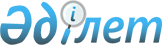 Халықты жұмыспен қамтуға жәрдемдесудің кейбір мәселелері туралы
					
			Күшін жойған
			
			
		
					Қазақстан Республикасы Денсаулық сақтау және әлеуметтік даму министрінің 2015 жылғы 10 сәуірдегі № 221 бұйрығы. Қазақстан Республикасының Әділет министрлігінде 2015 жылы 23 мамырда № 11140 тіркелді. Күші жойылды - Қазақстан Республикасы Денсаулық сақтау және әлеуметтік даму министрінің 2016 жылғы 14 маусымдағы № 516 бұйрығымен      Ескерту. Күші жойылды - ҚР Денсаулық сақтау және әлеуметтік даму министрінің 14.06.2016 № 516 (алғаш ресми жарияланған күнінен кейін күнтізбелік он күн өткен соң қолданысқа енгізіледі) бұйрығымен.      «Халықты жұмыспен қамту туралы» 2001 жылғы 23 қаңтардағы Қазақстан Республикасы Заңының 6-бабы 2-тармағының 9-8), 9-9), 9-10), 9-11) тармақшаларына сәйкес 

БҰЙЫРАМЫН:



      1. Мыналар:



      1) Жұмыспен қамтуға жәрдемдесудің белсенді шараларына қатысатын адамдарды оқытуды, олардың жұмысқа орналасуына жәрдемдесуді және оларға мемлекеттік қолдау шараларын көрсетуді ұйымдастыру және қаржыландыру осы бұйрықтың 1-қосымшасына сәйкес қағидасы;



      2) Жұмыспен қамтуға жәрдемдесудің белсенді шараларына қатысатын адамдарға кәсіпкерлікті дамытуды мемлекеттік қолдауды ұйымдастыру және қаржыландыру осы бұйрықтың 2-қосымшасына сәйкес қағидасы;



      3) Микроқаржы ұйымдарына және кредиттік серіктестерге конкурстық негізде кредит беру осы бұйрықтың 3-қосымшасына сәйкес қағидасы;



      4) Жұмыспен қамтуға жәрдемдесудің белсенді шараларына қатысатын адамдардың ұтқырлығын арттыруға жәрдемдесу және оларға мемлекеттік қолдау шараларын көрсету осы бұйрықтың 4-қосымшасына сәйкес  қағидасы бекітілсін.



      2. Қазақстан Республикасы Денсаулық сақтау және әлеуметтік даму министрлігінің Халықты жұмыспен қамту департаменті заңнамада белгіленген тәртіппен:



      1) осы бұйрықты Қазақстан Республикасы Әділет министрлігінде мемлекеттік тіркеуді;



      2) осы бұйрық Қазақстан Республикасы Әділет министрлігінде мемлекеттік тіркелгеннен кейін күнтізбелік он күннің ішінде оны кезеңдік баспа басылымдарында және «Әділет» ақпараттық-құқықтық жүйесінде ресми жариялауға жіберуді;



      3) осы бұйрықты Қазақстан Республикасы Денсаулық сақтау және әлеуметтік даму министрлігінің интернет-ресурсында орналастыруды қамтамасыз етсін.



      3. Осы бұйрықтың орындалуын бақылау Қазақстан Республикасының Денсаулық сақтау және әлеуметтік даму вице-министрі Д.Р.Арғындықовқа жүктелсін.



      4. 

Мыналардың:



      1) «Өңірлердің жұмыспен қамту карталарын қалыптастыру әдістемесін бекіту туралы» Қазақстан Республикасы Еңбек және халықты әлеуметтік қорғау министрінің 2014 жылғы 31 наурыздағы № 135-ө бұйрығының (Нормативтік құқықтық актілерді мемлекеттік тіркеу тізілімінде № 9315 болып тіркелген, Қазақстан Республикасы нормативтік құқықтық актілерінің «Әділет» ақпараттық-құқықтық жүйесінде 2014 жылғы 16 мамырда жарияланған);



      2) «Әлеуметтік келісімшарт нысандарын бекіту туралы» Қазақстан Республикасы Еңбек және халықты әлеуметтік қорғау министрінің 2014 жылғы 18 сәуірдегі № 178-ө бұйрығының (Нормативтік құқықтық актілерді мемлекеттік тіркеу тізілімінде № 9407 болып тіркелген, 2015 жылғы 29 қаңтардағы № 18 (28496) «Егемен Қазақстан» газетінде жарияланған) күші жойылды деп танылсын.



      5. Осы бұйрық алғашқы ресми жарияланған күнінен бастап қолданысқа енгізіледі.      Қазақстан Республикасының

      Денсаулық сақтау және

      әлеуметтік даму министрі                           Т.Дүйсенова      КЕЛІСІЛДІ

      Қазақстан Республикасының 

      Ауыл шаруашылығы министрі

      ___________ А. Мамытбеков

      2015 жылғы 15 сәуір      КЕЛІСІЛДІ

      Қазақстан Республикасының

      Білім және ғылым министрі

      ___________ А. Сәрінжіпов

      2015 жылғы «___»________      КЕЛІСІЛДІ

      Қазақстан Республикасының 

      Қаржы министрі

      ___________ Б. Сұлтанов

      2015 жылғы «___»________      КЕЛІСІЛДІ

      Қазақстан Республикасының

      Ұлттық экономика министрі

      ___________ Е. Досаев

      2015 жылғы «___»________

Қазақстан Республикасы  

Денсаулық сақтау және   

әлеуметтік даму министрінің

2015 жылғы 10 сәуірдегі  

№ 221 бұйрығына      

1-қосымша          

Жұмыспен қамтуға жәрдемдесудің белсенді шараларына қатысатын адамдарды оқытуды, олардың жұмысқа орналасуына жәрдемдесуді және оларға мемлекеттік қолдау шараларын көрсетуді ұйымдастыру және қаржыландыру қағидалары 

1. Жалпы ережелер

      1. Осы Жұмыспен қамтуға жәрдемдесудің белсенді шараларына қатысатын адамдардың ұтқырлығын арттыруға жәрдемдесу және оларға мемлекеттік қолдау шараларын көрсету қағидалары (бұдан әрі – Қағидалар) «Халықты жұмыспен қамту туралы» Қазақстан Республикасының 2001 жылғы 23 қаңтардағы, «Халықтың көші-қоны туралы» 2011 жылғы 22 шілдедегі заңдарына және Қазақстан Республикасы Үкіметінің 2015 жылғы 31 наурыздағы № 162 қаулысымен бекітілген Жұмыспен қамту 2020 жол картасына (бұдан әрі – Бағдарлама) сәйкес әзірленді және жұмыспен қамтуға жәрдемдесудің белсенді шараларына қатысатын адамдарды оқытуды, олардың жұмысқа орналасуына жәрдемдесуді және оларға мемлекеттік қолдау шараларын көрсетуді ұйымдастыру және қаржыландыру тәртібін айқындайды.



      2. Жұмыспен қамтуға жәрдемдесудің белсенді шараларына қатысатын адамдарды оқытуға және олардың жұмысқа орналасуына жәрдемдесуге бағытталған шаралар тиісті жылға арналған республикалық бюджетте көзделген қаражат есебінен және қаражат шегінде:



      1) кәсіптік бағдарлану, кәсіп таңдауда көмек көрсету, оқу және жұмысқа орналасу мәселелері бойынша консультация, психологиялық бейімдеу жөніндегі қызмет көрсету;



      2) стипендия төлей отырып, біліктілікті арттырудың, кәсіптік даярлаудың және қайта даярлаудың (бұдан әрі – кәсіптік оқыту) тегін курстарына, сондай-ақ практикалық дағдылар алу үшін қысқа мерзімді курстарға (бұдан әрі – оқыту шеберлік сыныптары) жіберу;



      3) практикалық дағдылар алуға арналған қысқа мерзімді курстарды қоспағанда, оқып жүргендерге субсидия (оқу орнына дейін және кері жол жүруге, жатақханада тұруға немесе тұрғын үйді жалдауға (жалға беруге) байланысты шығындарды өтеуге) (бұдан әрі – материалдық көмек) беру;



      4) лайықты бос жұмыс орындарын іздеуге және жұмысқа, оның ішінде әлеуметтік жұмыс орындарына және жастар практикасына орналастыруға жәрдемдесу;



      5) әлеуметтік жұмыс орындарына жұмысқа орналастырылған жеке тұлғалардың жалақысын ішінара субсидиялау;



      6) жастар практикасына жіберілген жеке тұлғалардың еңбегіне ақы төлеу жолымен іске асырылады.



      3. Осы Қағидаларда мынадай негізгі ұғымдар пайдаланылады:



      1) әлеуметтік демалыс – ана болу, балалардың күтімі үшін, өндірістен қол үзбей білім алу және өзге де әлеуметтік мақсаттар үшін қолайлы жағдай жасау мақсатында қызметкерді белгілі бір кезеңге жұмыстан босату;



      2) Бағдарламаға қатысушылар – жұмыссыз, ішінара жұмыспен қамтылған, табысы аз, өзін-өзі жұмыспен қамтыған адамдар қатарындағы Қазақстан Республикасының азаматтары, сондай-ақ оралмандар және қатысу басымдығы Бағдарламада белгіленген азаматтардың өзге де санаттары;



      3) Бағдарлама операторы – халықты жұмыспен қамту саласындағы басшылықты, сондай-ақ Қазақстан Республикасының заңнамасында көзделген шекте салааралық үйлестіруді жүзеге асыратын орталық атқарушы орган;



      4) білім беру саласындағы уәкілетті орган – білім беру саласындағы басшылықты және салааралық үйлестіруді жүзеге асыратын Қазақстан Республикасының орталық атқарушы органы;



      5) білім беру саласындағы жергілікті атқарушы органдар – техникалық және кәсіптік, орта білімнен кейінгі білім беру саласында білім беру қызметтерін көрсетуді басқару функцияларын іске асыратын жергілікті атқарушы органдардың құрылымдық бөлімшелері;



      6) жалдамалы (ақы төленетін) қызметкерлер – еңбегі үшін ақыны, оның ішінде лауазымдық жалақы, сыйлықақы, үстеме ақы немесе заттай түрдегі еңбекақыны (сыйақыны) көздейтін еңбек шарты бойынша (жал шарты) жұмыс істейтін жеке тұлғалар;



      7) жан басына шаққандағы орташа табыс – отбасының бір айдағы жиынтық табысының отбасының әр мүшесіне шаққандағы үлесі;



      8) жеке қосалқы шаруашылық – ауылдық жерде және қалаға іргелес аймақты орналасқан жер учаскесінде өзінің жеке қажеттіліктерін қанағаттандыруға арналған қызмет түрі;



      9) жұмыссыздар – кіріс әкелетiн еңбек қызметiмен айналыспайтын, жұмыс iздеп жүрген және еңбек етуге әзiр, еңбекке жарамды жастағы жеке тұлғалар;



      10) жұмыссыздық деңгейі – экономикалық белсенді халық санындағы жұмыссыздар санының пайызбен өлшенген үлес салмағы;



      11) «Жұмыспен қамту 2020 жол картасы» автоматтандырылған ақпараттық жүйесі (бұдан әрі – «ЖЖК 2020» ААЖ) – автоматтандырылған режимде Бағдарламаға қатысушылардың деректер қорын қалыптастыруды, жүргізуді және пайдалануды қамтамасыз ететін жүйе;



      12) жұмыспен қамтуға жәрдемдесудің белсенді шаралары – мемлекет іске асыратын өзін-өзі жұмыспен қамтыған, жұмыссыз және табысы аз адамдар қатарындағы Қазақстан Республикасының азаматтарын және оралмандарды мемлекеттік қолдау шаралары;



      13) жұмыспен ішінара қамтылған жалдамалы қызметкерлер – толық емес жұмыс уақыты немесе жұмыс уақытының қысқартылған ұзақтығы жағдайында немесе қызметкерлер әлеуметтік демалыста немесе өндірістің тоқтатылуына байланысты еріксіз бос жүрген жағдайларда еңбек қызметін жүзеге асыратын қызметкерлер;



      14) Қазақстан Республикасының табысы аз азаматтары (отбасылары) – Қазақстан Республикасының заңнамасына сәйкес атаулы әлеуметтiк көмек және (немесе) он сегіз жасқа дейінгі балаларға тағайындалатын және төленетін ай сайынғы мемлекеттік жәрдемақы алуға құқығы бар, еңбекке жарамды жастағы жеке тұлғалар;



      15) кәсіптік оқыту – Бағдарламаға қатысушыларды білім беру ұйымдарында не жұмыс берушілердің өндірістік кәсіпорындары мен ұйымдарының жанындағы оқу орталықтарында (бұдан әрі – оқытатын ұйымдар) оқыту, кәсіптік оқыту:



      мамандығы (кәсібі) жоқ, мамандық (кәсіп) игеруді және сол мамандығы (кәсібі) бойынша жұмыс істеуді қалайтын адамдарды; еңбек нарығында сұранысқа ие емес мамандығы (кәсібі) бар, жаңа мамандық (кәсіп) игеруді және сол мамандығы (кәсібі) бойынша жұмыс істеуді қалайтын адамдарды кәсіптік даярлауды;



      егер Бағдарламаға қатысушыларға мамандығы (кәсібі) бойынша лайықты жұмыс ұсына алмаған немесе олардың белгілі бір мамандықтар (кәсіптер) бойынша жұмысты орындауға қабілеттілігі жойылған жағдайда, жаңа мамандықтар (кәсіптер) меңгеру мақсатында қайта даярлауды;



      біліктілігін арттыруды – анағұрлым жоғары разряд (сынып, санат) алу, озық техника мен технологияны зерттеу және игеру мақсатында өндірістік қажеттілікке қарай, кәсіби шеберлігін жетілдіруді қамтиды;



      16) кооператив мүшелері – өндірістік кооперативтің мүшелері болып табылатын жеке тұлғалар;



      17) оқуға материалдық көмек – кәсіптік оқудан өтіп жатқан Бағдарламаға қатысушыға жол жүруге және тұруға арналған шығындарды ішінара өтеуге төленетін ақшалай қаражат;



      18) отбасылық кәсіпорындардың (шаруашылықтардың) жалақы төленбейтін қызметкерлері – туыс адам басқаратын кәсіпорында (шаруашылықта) сыйақысыз жұмыс істейтін жеке тұлғалар;



      19) өзін-өзі жұмыспен қамтығандар – жеке тұтынуға арналған өндірісті қоса алғанда, табыс алу үшін тауарлар, жұмыстар мен қызметтер өндірумен (өткізумен) дара айналысатын жеке тұлғалар, өндірістік кооператив мүшелері, отбасылық кәсіпорындардың (шаруашылықтардың) еңбекақы төленбейтін қызметкерлері және жалдамалы қызметкерлердің еңбегін пайдаланушы жұмыс берушілер;



      20) өңір – республиканың бiрнеше елдi мекендерiн қамтитын, оның мүддесi үшiн құрылатын және басқарылатын республика аумағының бiр бөлiгi. Республикалық әкiмшiлiк-аумақтық құрылыстың негiзгi буындары ретiнде облыс, аудан және ауылдық округ өңірлер болып табылады;



      21) өңірлік комиссия – облыстың (республикалық маңызы бар қаланың, астананың) жергілікті атқарушы органының жанындағы жергілікті өкілді органдар, жұмыс берушілер, кәсіптік одақтар өкілдерінің қатысуымен Бағдарламаны іске асыру мәселелері жөніндегі ведомствоаралық комиссия;



      22) уәкілетті орган – өңірлік деңгейде халықтың жұмыспен қамтылуына жәрдемдесуді және жұмыссыздықтан әлеуметтік қорғауды қамтамасыз ететін жергілікті атқарушы органдардың құрылымдық бөлімшесі;



      23) халықты жұмыспен қамту орталығы – жұмыспен қамтуға жәрдемдесудің белсенді шараларын іске асыру мақсатында ауданның, облыстық және республикалық маңызы бар қалалардың, астананың жергілікті атқарушы органы құратын мемлекеттік мекеме;



      24) халықтың механикалық қозғалысы – тұрғылықты жерін ауыстыру мақсатында елдің шекарасы немесе қандай да бір аумақ (көші-қон) арқылы халықтың жүріп-тұруы.



      25) экономикалық белсенді емес (енжар, бейғам) халық – қаралып отырған есепті кезеңде жұмыспен қамтылғандар немесе жұмыссыздар болып табылмайтын, халықтың экономикалық белсенділігін өлшеу үшін белгіленген жастағы (15 жастағы және одан жоғары) жеке тұлғалар;



      26) экономикалық тұрғыдан белсендi халық (жұмыс күшi) – тауарлар, жұмыстар мен қызметтер өндіру үшін жұмыс күшін ұсынуды қамтамасыз ететін, халықтың экономикалық белсенділігін өлшеу үшін белгіленген жастағы халықтың бөлігі (экономикада жұмыспен қамтылғандар және жұмыссыздар); 

2. Оқу және жұмысқа орналасу мәселелері бойынша консультациялар тәртібі

      4. Оқытуға қажеттілікті, еңбекке қабілетті халықтың саны мен құрылымын, жұмысқа орналасуға мұқтаж адамдардың санын, іске асырылатын жобалар шеңберінде құрылып жатқан жұмыс орындарының санын айқындау мақсатында жергілікті атқарушы органдар осы Қағидаларға 1-қосымшаға сәйкес нысан бойынша Өңірлердің жұмыспен қамту картасын қалыптастырады.



      5. Жұмыспен қамту карталары ортамерзімдік перспективаға (үш жылдық кезеңге, әр жылға жеке) мынадай өңірлер бойынша жасалады:



      1) ауыл, кент, ауылдық округ, қаладағы аудан;



      2) аудан;



      3) облыстық маңызы бар қала;



      4) облыс;



      5) республикалық маңызы бар қала, астана.



      6. Ауылдың, кенттің, ауылдық округтің, қаладағы ауданның жұмыспен қамту карталары үй аралап халыққа сауалнама жүргізу, сондай-ақ бюджеттік бағдарлама әкімшілерінің, қызметін көрсетілген аумақта жүзеге асыратын кәсіпорындардың, ұйымдар мен мекемелердің мәліметтері арқылы жасалады, ол әрбір есепті жылдың 15 ақпанына дейін қалыптастырылады және жұмыспен қамту жөніндегі уәкілетті органға беріледі.



      Ауданның жұмыспен қамту картасы ауылдың, кенттің, ауылдық округтердің жұмыспен қамту карталарының, аудандық бюджеттік бағдарламалар әкімшілерінің, аудан кәсіпорындарының, мекемелері мен ұйымдарының мәліметтері негізінде жасалады. Ауданның жұмыспен қамту картасын жұмыспен қамту жөніндегі аудандық уәкілетті органдар қалыптастырады және жинақтау және облыстық жұмыспен қамту картасын қалыптастыру үшін әрбір есепті жылдың 1 наурызына дейін жұмыспен қамту жөніндегі облыстық уәкілетті органға береді.



      Облыстық маңызы бар қаланың жұмыспен қамту картасы кенттердің, ауылдық округтердің жұмыспен қамту карталарының, қалалық бюджеттік бағдарламалар әкімшілерінің, қала кәсіпорындарының, мекемелері мен ұйымдарының мәліметтері негізінде жасалады, оны жұмыспен қамту жөніндегі қалалық уәкілетті орган қалыптастырады және жинақтау және облыстың жұмыспен қамту картасын қалыптастыру үшін әрбір есепті жылдың 1 наурызына дейін жұмыспен қамту жөніндегі облыстық уәкілетті органға береді.



      Облыстың жұмыспен қамту картасы аудандардың жұмыспен қамту карталары мен облыстық маңызы бар қаланың жұмыспен қамту картасының, облыстық бюджеттік бағдарламалар әкімшілерінің, орталық мемлекеттік органдардың аумақтық бөлімшелерінің, жоғары оқу орындарының деректері негізінде жасалады, оны жұмыспен қамту жөніндегі облыстық уәкілетті орган қалыптастырады және республикалық картаны қалыптастыру үшін әрбір есепті жылдың 1 сәуіріне дейін орталық атқарушы органға береді.



      Республикалық маңызы бар қалалардың, астананың жұмыспен қамту карталары қаладағы аудандардың жұмыспен қамту карталарының, облыстық бюджеттік бағдарламалар әкімшілерінің, орталық мемлекеттік органдардың аумақтық бөлімшелерінің, жоғары оқу орындарының мәліметтері негізінде жасалады, оны жұмыспен қамту жөніндегі қалалық уәкілетті орган әрбір есепті жылдың 1 сәуіріне дейін қалыптастырады және республикалық картаны қалыптастыру үшін орталық атқарушы органға береді.



      Ауылдың, кенттің, ауылдық округтің, қаладағы ауданның, ауданның, облыстық маңызы бар қаланың, облыстың, республикалық маңызы бар қалалардың, астананың жұмыспен қамту карталарын ауылдың, кенттің, ауылдық округтің, қаладағы ауданның, ауданның, облыстық маңызы бар қаланың, облыстың, республикалық маңызы бар қалалардың әкімдіктері бекітеді.



      Республикалық жұмыспен қамту картасын жұмыспен қамту саласындағы орталық уәкілетті орган облыстардың, республикалық маңызы бар қалалардың, астананың жұмыспен қамту карталары негізінде әрбір есепті жылдың 1 мамырына дейін қалыптастырады. Республикалық жұмыспен қамту картасын орталық атқарушы орган бекітеді.



      Өңірлердің жұмыспен қамту карталары орталық мемлекеттік органдардың мәліметтері ескеріле отырып толықтырылады және түзетіледі.



      Жергілікті атқарушы органдар бір жылда екі рет (есіпті жылдың 1 қаңтарындағы және 1 шілдесіндегі жағдай бойынша) 5 қаңтарда және 5 шілдеде Өңірлердің жұмыспен қамту карталарының мәліметтерін жаңартып отырады.



      7. Уәкілетті орган Ауылдың, кенттің, ауылдық округтің, қаладағы ауданның, ауданның, облыстық маңызы бар қаланың, облыстың, республикалық маңызы бар қалалардың, астананың жұмыспен қамту карталарында көрсетілген жұмыс орындарын құру мониторингін жүргізеді.



      8. Өңірлердің жұмыспен қамту карталары мынадай бөлімдерден тұрады:



      1) өңірдің паспорты;



      2) еңбек ресурстарына қосымша қажеттілік (сұраныс);



      3) кәсіптер мен мамандықтар бөлінісінде кәсіпорындар бойынша еңбек ресурстарына қажеттілік;



      4) еңбек ресурстарының көздері;



      5) еңбек ресурстарының теңгерімі.



      9. Өңірдің паспортында халықтың экономикалық белсенділігінің жай-күйі, толтырылатын әрбір жыл бойынша жеке экономиканың негізгі салалары бөлінісінде еңбек нарығының жай-күйі туралы мәліметтер көрсетіледі.



      10. Халықты жұмыспен қамту орталықтары:



      1) Өңірлердің жұмыспен қамту картасы негізінде жұмысқа орналасуға мұқтаж еңбекке қабілетті жастағы адамдардың санын айқындайды;



      2) жұмыс берушілерді – аудан (қала) аумағында жұмыс істейтін кәсіпкерлік субъектілері болып табылатын барлық заңды және жеке тұлғаларды есепке алуды жүзеге асырады;



      3) жұмыс берушілерге Бағдарламаға қатысу, оның ішінде жұмыс берушілерге Бағдарламаға қатысуға үміткерлерді таңдау, кәсіптік оқудан өту, жұмысқа орналасуға жәрдемдесу тәртібі және шарттары туралы консультация береді;



      4) жылына бір рет кем емес кезеңділікпен кадрларға ағымдағы және болжамды қажеттілікті айқындау мақсатында жұмыс берушілерге сауалнама жүргізуді жүзеге асырады (оның ішінде коммуникация құралдары (интернет, электрондық почта, телефония құралдары және басқалары) арқылы);



      5) Өңірлердің жұмыспен қамту карталарының, жеке жұмыспен қамту агенттіктерінің және жұмыс берушілердің мәліметтері негізінде кәсіптер (мамандықтар) бөлінісінде кадрларға ағымдағы және болжамды қажеттілікті қалыптастырады.



      11. Халықты жұмыспен қамту орталықтары Бағдарламаға қатысуға үміткерлерге:



      1) мамандық (кәсіп) таңдауға, кәсіптік оқу және оны аяқтағаннан кейін деректер қорына енгізілген жұмыс орындарын, ағымдағы бос жұмыс орындарын және болжамды қажеттілікті ескере отырып, ықтимал жұмысқа орналасуға көмек;



      2) үміткерлердің мамандығы (кәсібі) бар бос жұмыс орындарының біліктілік талаптарына сәйкес келмеген жағдайда бос жұмыс орындары жәрмеңкесіне қатысу мәселелері бойынша консультация береді;



      3) Бағдарлама шеңберінде халықты жұмыспен қамтуға жәрдемдесудің басқа белсенді шаралары.



      12. Халықты жұмыспен қамту орталықтары консультация беру нәтижелері бойынша Бағдарламаға қатысуға үміткерлердің тізімдерін қалыптастырады және оларды жұмыс берушілерге жібереді.



      13. Кәсіптік бағдарлау кәсіптерді саналы түрде таңдау үшін 50 жастан асқан адамдарды қоса алғанда, үміткерлердің бейімділіктерін, қабілеттерін айқындауға бағытталған. Кәсіптерді таңдау қажетті мамандықтар және нақты кәсіпорындар бөлінісінде ағымдағы бос жұмыс орындары туралы деректерді қамтитын жалпыұлттық деректер қорындағы мәліметтерді ескере отырып жүзеге асырылады.



      14. Кәсіптік бағдарлауды халықтың өзін-өзі жұмыспен қамтыған, жұмыссыз және табысы аз топтары, орта білім беру ұйымдарының 9, 11-сыныптарының оқушылары арасында жүзеге асырады.



      15. Кәсіптік бағдарлау жүргізуді халықты жұмыспен қамту орталықтары, оның ішінде жеке жұмыспен қамту агенттіктерін және/немесе үкіметтік емес ұйымдарды тарта отырып мемлекеттік сатып алу және/немесе мемлекеттік әлеуметтік тапсырыс туралы қолданыстағы  заңнамаға сәйкес жүзеге асырады.



      16. Кәсіптік бағдарлаудан өткен адамдар туралы мәліметтер «ЖЖК 2020» ААЖ-де орналастырылады. 

3. Стипендия төлей отырып, біліктілікті арттырудың, кәсіптік даярлаудың және қайта даярлаудың тегін курстарына жіберу

      17. Бағдарламаға қатысуға үміткерлерді іріктеуді жұмыс берушілер:



      1) халықты жұмыспен қамту орталықтары ұсынатын үміткерлер қатарынан таңдау;



      2) бос жұмыс орындары жәрмеңкелеріне қатысу;



      3) дербес, оның ішінде жеке жұмыспен қамту агенттіктері арқылы іздестіру жолымен жүргізеді.



      18. Жұмыс берушілер үміткерлерді әңгімелесу өткізу жолымен немесе халықты жұмыспен қамту орталықтары Бағдарламаға қатысушылар туралы ұсынған ақпарат негізінде іріктейді.



      19. Халықты жұмыспен қамту орталықтары жұмыс берушілерден ақпарат алғаннан кейін үш жұмыс күні ішінде үміткерлерге Бағдарламаға қатысу үшін құжаттар ұсыну қажеттігі туралы хабарлайды.



      20. Жұмыс берушілер Бағдарламаға қатысуға таңдаған үміткерлер хабарландырылған күннен бастап үш жұмыс күні ішінде тұрақты тұратын жеріндегі ауданның, қаланың халықты жұмыспен қамту орталықтарына осы Қағидаларға 2-қосымшаға сәйкес нысан бойынша өтініш береді.



      21. Өтінішке мынадай құжаттар қоса беріледі:



      1) жеке басты куәландыратын құжаттың көшірмесі;



      2) еңбек кітапшасының (бар болса) немесе еңбек қызметін растайтын өзге құжаттың (табысы аз азаматтар және жұмыспен ішінара қамтылған жалдамалы қызметкерлер қатарындағы жұмыс істейтін адамдар үшін) көшірмесі;



      3) білімі туралы құжаттың (аттестат, куәлік, диплом), сондай-ақ бар болса, оқудан өткенін растайтын басқа да құжаттардың (куәлік, сертификат) көшірмелері;



      4) «Денсаулық сақтау ұйымдарының бастапқы медициналық құжаттама нысандарын бекіту туралы» Қазақстан Республикасы Денсаулық сақтау министрінің міндетін атқарушысының 2010 жылғы 23 қарашадағы № 907 бұйрығымен (Нормативтік құқықтық актілерді мемлекеттік тіркеу реестрінде № 6697 болып тіркелді) бекітілген нысан бойынша денсаулық жағдайы туралы анықтаманың (Бағдарламаға қатысушылар құрамына енгізу туралы шешім қабылданғаннан кейін ұсынылады) көшірмесі.



      Жұмыспен ішінара қамтылған жалдамалы қызметкерлер бұдан басқа жұмыс берушінің толық емес жұмыс уақыты немесе ұзақтығы қысқартылған жұмыс уақыты режиміне ауыстыру немесе әлеуметтік демалыс беру немесе мәжбүрлі тоқтату туралы актісін ұсынады.



      22. Жұмыс беруші мәлімдеген кәсіптер (мамандықтар) бойынша кәсіптік оқуға жіберілетін Бағдарламаға қатысуға үміткерлер осы Қағидалардың 39-тармағында көзделген тәртіппен бекітілген өңір аумағында, ал олар болмаған жағдайда, Қазақстан Республикасының басқа өңірлерінде кәсіптік даярлауды, қайта даярлауды және біліктілікті арттыруды жүзеге асыратын білім беру ұйымдарының тізбесінен білім беру ұйымын жұмыс берушімен келісім бойынша дербес таңдайды.



      23. Құжаттар топтамасын қабылдаған кезде халықты жұмыспен қамту орталығының қызметкері көшірмелердің түпнұсқалығын түпнұсқамен салыстырып тексереді және өтініш берушіге қайтарады.



      24. Халықты жұмыспен қамту орталықтары өтініш тіркелген күннен бастап бес жұмыс күні ішінде ұсынылған құжаттардың Бағдарламаға қатысушыларға қойылатын талаптарға сәйкестігін тексеру нәтижелері негізінде Бағдарламаға қатысушылар құрамына енгізу (не одан бас тарту) туралы шешім қабылдайды.



      25. Шешім қабылдаған кезде білім деңгейі, мамандығының (кәсібінің) және біліктілігінің болуы, ал жалдамалы қызметкерлер үшін жұмыс берушілерден қайта даярлауға және біліктілікті арттыруға өтінімнің де болуы ескеріледі.



      26. Халықты жұмыспен қамту орталығы шешім қабылданған күннен бастап бес жұмыс күні ішінде өтініш берушіні қабылданған шешім туралы жазбаша хабардар етеді.



      27. Халықты жұмыспен қамту орталығының шешіміне Қазақстан Республикасының заңнамасында белгіленген тәртіппен уәкілетті органға және (немесе) сотқа шағым жасауға болады.



      28. Халықты жұмыспен қамту орталықтары Бағдарламаға қатысушыларды кәсіптік оқытуды ұйымдастыру бойынша жұмысты дербес не мемлекеттік сатып алу және/немесе мемлекеттік әлеуметтік тапсырыс туралы қолданыстағы заңнамаға сәйкес жеке жұмыспен қамту агенттіктерін, кәсіптік оқытуды осы Қағидалардың 39-тармағына сәйкес айқындалатын білім беру ұйымдарында жүзеге асыратын заңды тұлғаларды және/немесе үкіметтік емес ұйымдарды тарта отырып жүргізеді.



      29. Білім беру ұйымына кәсіптік даярлауға жіберілген кезде Бағдарламаға қатысушылар түсу емтиханын тапсырмай қабылданады.



      Ішінара жұмыспен қамтылған жалдамалы қызметкерлерді өндірістен қол үзіп немесе қол үзбей қайта даярлау немесе біліктілігін арттыру жұмыс берушілердің өтінімі бойынша Бағдарламаға қатысушының жұмыс орнын сақтау шартымен жүзеге асырылады.



      Жұмыс берушілер ішінара жұмыспен қамтылған жалдамалы қызметкерлерді қайта даярлау және біліктілігін арттыру үшін кәсіптік оқытуға жіберілетін қызметкерлердің санын, кәсіптердің (мамандықтардың) тізбесін және оқыту нысанын көрсете отырып, халықты жұмыспен қамту орталығына өтінім береді. Өтінімге жұмыс берушінің құрылтай құжаттары қоса беріледі.



      Ішінара жұмыспен қамтылған жалдамалы қызметкерлерді қайта даярлау және біліктілігін арттыру бағдарламалары мен нысандарын, сондай-ақ оларды өткізу кестесін оқыту ұйымдары жұмыс берушілермен және халықты жұмыспен қамту орталықтарымен келіседі.



      Қайта даярлаудан және/немесе біліктілікті арттырудан өту уақытында Бағдарламаға қатысушылардың құрамына енгізілген ішінара жұмыспен қамтылған жалдамалы қызметкерлерге қажет болған жағдайда, Қазақстан Республикасы Еңбек кодексінің ережелеріне сәйкес әлеуметтік демалыс беріледі.



      30. Халықты жұмыспен қамту орталықтары кәсіптік оқыту үшін жұмыс берушілер іріктеген Бағдарламаға қатысушылармен осы Қағидаларға 3-қосымшаға сәйкес нысан бойынша оқытатын ұйым мен жұмыс беруші де тараптары болып қатысатын әлеуметтік келісімшарт жасасады.



      Жұмыс беруші мен оқытатын ұйым әлеуметтік келісімшартқа қосылу туралы осы Қағидаларға 4, 5-қосымшаларға сәйкес жетекшінің не қол қоюға құқығы бар жауапты лауазымды адамның қолымен және мөрмен расталған жазбаша өтініш (хабарлама) беру арқылы әлеуметтік келісімшарт жасасуды растайды.



      Әлеуметтік келісімшарт халықты жұмыспен қамту орталықтары мен Бағдарламаға қатысушылар қол қойған және жұмыс берушілер мен оқытатын ұйымдардан әлеуметтік келісімшартқа қосылу туралы жазбаша өтінішті (хабарламаны) алған сәттен бастап күшіне енеді.



      31. Бағдарламаға қатысушыларды жұмысқа орналастыру үшін тұрақты жұмыс орындарын ұсынатын жұмыс берушілер өтініште (хабарламада) Бағдарламаға қатысушылардың деректерін, оларды оқытуды ұйымдастыру жоспарланып отырған мамандықты (кәсіпті), оқытатын ұйымды, өндірістік практикадан өту орнын және оқу аяқталғаннан кейін жұмыс істеу кезеңін көрсетеді.



      Жұмыс беруші оқуды аяқтаған Бағдарламаға қатысушымен оның өтінімі бойынша кәсіптік еңбек шартын жасасады.



      Бағдарламаға қатысушыларды кәсіптік оқытуды жүзеге асыратын оқытатын ұйымдар өтініште (хабарламада) мамандығы (кәсібі), оқытудың ұзақтығы мен құны, өндірістік практикадан өтудің ықтимал орны мен шарттары туралы ақпаратты көрсетеді.



      32. Жұмыс берушінің әлеуметтік келісімшартта айқындалған міндеттерді орындауына мониторингті халықты жұмыспен қамту орталығы және оқытатын ұйым жүзеге асырады.



      Оқытатын ұйымдардың әлеуметтік келісімшартта айқындалған міндеттерді орындауына мониторингті халықты жұмыспен қамту орталығы және жұмыс берушілер жүзеге асырады.



      Бағдарламаға қатысушының әлеуметтік келісімшартта айқындалған міндеттерді орындауына мониторингті халықты жұмыспен қамту орталығы, оқытатын ұйым және жұмыс беруші жүзеге асырады.



      33. Бағдарламаға қатысушыларды кәсіптік оқытуды жұмыспен қамту орталығы мемлекеттік білім беру тапсырысы шеңберінде ұйымдастырады.



      34. Бағдарламаға қатысушыларды кәсіптік оқыту ұзақтығы оқу бағдарламасының мазмұнына қарай белгіленеді және:



      1) кәсіптік даярлау жүргізу кезінде – он екі айдан;



      2) қайта даярлау кезінде – алты айдан;



      3) біліктілікті арттыру кезінде – үш айдан аспауға тиіс.



      35. Кәсіптік оқытудан өтетін Бағдарламаға қатысушыларға орта білімнен кейінгі техникалық және кәсіптік білім беру ұйымдарында мемлекеттік білім беру тапсырысы бойынша оқитын студенттер үшін заңнамада белгіленген мөлшерде стипендия ұсынылады.



      36. Бағдарламаға қатысушыларды аралық және қорытынды аттестаттауды білім беру саласындағы жергілікті атқарушы орган, халықты жұмыспен қамту орталығы және жұмыс берушілер өкілдерінің қатысуымен оқытатын ұйым жүзеге асырады.



      Бағдарламаға қатысушыларды қорытынды аттестаттау кәсіптік даярлық деңгейін бағалауды (бұдан әрі – КДДБ) қамтиды. Игеретін кәсібіне қарай КДДБ арнайы пәндер бойынша біліктілік емтихандарын тапсыруды (жазбаша тестілер) және біліктілік (сынақ) жұмысын орындауды (практикалық тест) көздейді.



      КДДБ өткізу үшін білім беру саласындағы уәкілетті орган бекіткен тәртіппен тәуелсіз біліктілік комиссиясы құрылады.



      КДДБ-ні бағалау бойынша біліктілік емтиханынан өткен адамдарға біліктілікті беру туралы куәлік (сертификат) беріледі.



      37. Бағдарламаға қатысушылар, жұмыс берушілер, оқытатын ұйымдар, білім беру курстарын ұйымдастыру үшін іріктелген заңды және/немесе жеке тұлғалар туралы мәліметтер «ЖЖК 2020» ААЖ-де орналастырылады. 

1 Параграф: Кәсіптік оқыту бойынша қызмет көрсететін білім беру ұйымдарының тізбесін айқындау

      38. Кәсіптік оқыту кадрларды даярлаудың дуальді моделі қағидаттарында жүргізілуге тиіс.



      39. Облыстың, республикалық маңызы бар қаланың, астананың жергілікті атқарушы органы өңірлік комиссилардың ұсыныстары негізінде айқындалған мамандықтар (кәсіптер) бөлінісінде оқу құнын көрсете отырып, сол өңірдің аумағындағы және Қазақстан Республикасының басқа өңірлеріндегі, қолданыстағы заңнамаға сәйкес кәсіптік оқытуды жүзеге асыруға құқығы бар кәсіптік оқуды жүзеге асыратын оқыту ұйымдарының тізбесін (бұдан әрі – тізбе) жыл сайын бекітеді.



      40. Оқытатын ұйымдарды кәсіптік оқытуды жүзеге асыру үшін тізбеге енгізу:



      1) Бағдарламаға қатысушылардың өндірістік практикасын кадрларды даярлаудың дуальді моделінің қағидаттарына сәйкес міндетті ұйымдастырған;



      2) өткен жылғы бітірушілердің кемінде 60 %-ын жұмысқа орналастырылған жағдайда. Жұмысқа орналастырылғандардың саны әскери қызметке шақырылған, жоғары оқу орындарында оқуды жалғастырушы, қайтыс болған, бала күтімі бойынша демалыстағы, республикадан тыс жерлерге тұрақты тұруға кеткен адамдарды ескермей есептеледі.



      41. Бағдарламаға қатысушыларды оқу ұйымдарында кәсіптік оқыту кәсіптік даярлығына біліктілік емтиханынан өткен адамдарға заңнамалық белгіленген үлгідегі куәлік (сертификат) беру не «Республикалық техникалық және кәсіптік білім беруді дамыту және біліктілік беру ғылыми-әдістемелік орталығы» акционерлік қоғамында куәлік (сертификат) алуға жәрдем көрсету шартымен іске асырылады.



      42. Бағдарламаға қатысушыларды кәсіптік оқыту жұмыс берушілермен келісім бойынша Бағдарламаға қатысушылар тізбеден таңдаған оқытатын ұйымдарда жүзеге асырылады.



      Өңірде (облыста, Астана және Алматы қалаларында) Бағдарламаға қатысушы жұмыс берушімен келісім бойынша таңдаған мамандық (кәсіп) бойынша кәсіптік оқытуды жүзеге асыратын оқытатын ұйым болмаған жағдайда, кәсіптік оқыту басқа өңірлерде орналасқан оқытатын ұйымдарда жүзеге асырылуы мүмкін.

      Мұндай жағдайда кәсіптік оқытуды жүзеге асыратын оқытатын ұйым өңірлік комиссия шешімінің негізінде тізбеге қосымша енгізіледі және осы Қағидалардың 40-тармағында көзделген оқытатын ұйымдарды таңдау өлшемдеріне сәйкес келуге тиіс. 

2 Параграф: Оқыту шеберлік сыныптарына жолдау

      43. Бағдарламаға қатысушылар үшін оқыту шеберлік сыныптарын халықты жұмыспен қамту орталықтары 2 айдан аспайтын мерзімге ұйымдастырады.



      44. Оқыту шеберлік сыныптары практикалық дағдыларды қолданумен жүргізіледі.



      45. Оқыту шеберлік сыныптары өткізу үшін мынадай талаптарға сай келетін практикалық жұмыс дағдысы бар жоғары білікті мамандар, оның ішінде табысты еңбек өтілі бар жоғары білікті шетелдік мамандар тартылады:



      1) курс өткізетін мамандық бойынша 5 жылдан кем емес еңбек өтілінің болуы;



      2) тиісті мамандық бойынша білімі туралы құжаттың болуы;



      3) сала, жаңа, инновациялық технологияларды енгізген көшбасшы немесе халықаралық конкурстардың жеңімпаз компанияларда еңбек тәжірибесінің болуы.



      46. Оқыту шеберлік сыныптарына қатысудың басымдығы 29 жасқа дейінгі жастарға беріледі.



      47. Оқыту шеберлік сыныптары мынадай салаларда ұйымдастырылады:



      1) тұрмыстық қызметтер (шаштараздар, етікшілер, тұрмыстық техниканы жөндеу, тігіншілер, массажшылар, электриктер, сантехниктер, жиһаз жинау, ландафт дизайнері, терез жөндеу және басқалар);



      2) туризм және мейрамхана-мейманхана бизнесі (гидтер, официанттар, бармендер, аспазшы, үй жинаушылар, аниматор);



      3) қолөнершілік (ағаш, шыны, металл өңдеу, қыш өндіру ісі, жүн және киіз босаң);



      4) мал және өсімдік өсіру (мал өсірушілер, ет-сүт өнімдерін қайта өңдеу, гүл өсіруші, гүл күтішу, жылыжай шаруашылығы, жеміс-жидек және басқа дақылдарын өсіру).



      48. Осы Қағидалардың 47-тармағында көрсетілген салаларда Халықты жұмыспен қамту орталығы халық арасында қажетті қызметтердің тізбесін айқындайды және оны аудандық/қалалық комиссияның бекітуіне енгізеді.



      49. Қажетті қызмет көрсетулерге қажетті мамандардың санына қажеттілік, сондай-ақ тиісті оқыту шеберлік сыныптарына қатысуды қалайтын адамдардың саны әлеуетті қатысушылармен және жұмыс берушілермен сұхбаттасуды, кәсіптік бағдарлау нәтижелерін, кәсіптік оқудан өткен адамдардың болуын ескере отырып айқындалады.



      50. Халықты жұмыспен қамту орталығы ақпараттық түсіндіру жұмысын жүргізеді, сондай-ақ:



      1) тиісті дағдыларға тәжірибелік оқытуды қажет ететін адамдардың тізбесін құрайды, практикалық дағдыла түрлері бойынша үміткерлерді топқа бөледі;



      2) базасында практикалық мастер-класстар ұйымдастырылатын жұмыс берушілердің тізбесін құрайды;



      3) 10-20 адамнан тұратын топтар және мастер-класстарды ұйымдастыру кестесін құрайды;



      4) аудармашылардың қызмет көрсетуіне ақы төлеуді қамтамасыз етеді;



      5) жұмыс берушілермен бірлесіп мастер-класс жүргізілетін нақты жұмыс орындарын және қажетті құрал-жабдықпен, материалдармен қамтамасыз етеді;



      6) әлеуметтік келісімшарт жасасуды, оған мониторинг жасауды қамтамасыз етеді және мастер-классты аяқтағаны туралы куәлік береді;



      7) қаражатқа жылдық қажеттілікті айқындайды.



      51. Оқыту шеберлік сыныптарын қатысушыларына жол жүруге, тұруға байланысты шығындарды, стипендия төлеу жүргізілмейді. 

4. Білім алушыларға (оқу орнына дейін және қайтарында жол жүруіне және жатақханада тұруына немесе тұрғын үйді жалдаумен (жалға алумен) байланысты шығындарды өтеуге) субсидия беру

      52. Оқытатын ұйым тұрақты тұратын орнынан тыс елді мекендерде орналасқан жағдайда кәсіптік оқудан өтіп жатқан Бағдарламаға қатысушыларға:



      1) оқытудың барлық кезеңіне оқу орнына дейін және кері бағытта жол жүруге:

      облыс шегінде, бірақ Бағдарламаға қатысушылардың тұрақты тұратын елді мекендерінен тыс жерде орналасқан оқытатын ұйымдарда оқыған кезде кәсіптік даярлаудан өту үшін 4 айлық есептік көрсеткіш (бұдан әрі – АЕК) мөлшерінде, қайта даярлаудан және біліктілігін арттырудан өту үшін 2 АЕК мөлшерінде;

      Бағдарламаға қатысушылар тұрақты тұратын орындар облысының шегінен тыс елді мекендерде орналасқан оқытатын ұйымдарда оқыған кезде 1000 км дейінгі ара қашықтыққа 8 АЕК мөлшерінде, 1000 км асатын ара қашықтыққа 12 АЕК мөлшерінде;

      2) Астана және Алматы қалаларынан, Атырау және Маңғыстау облыстарынан басқа барлық облыстарда тұруына ай сайын 10 АЕК мөлшерінде, Астана, Алматы қалаларында, Атырау және Маңғыстау облыстарында тұруына 15 АЕК мөлшерінде материалдық көмек беріледі.

      Материалдық көмек шығыстарды растайтын құжаттарды ұсынусыз төленеді.

      Өндірістен қол үзіп қайта даярлаудан немесе біліктілігін арттырудан өту кезінде ішінара жұмыспен қамтылған жалдамалы қызметкерлер қатарындағы Бағдарламаға қатысушыға жоғарыда аталған мөлшерде материалдық көмек ай сайын төленеді. 

5. Лайықты бос жұмыс орындарын іздеуге және жұмысқа (оның ішінде әлеуметтік жұмыс орындарына және жастар практикасына) орналастыруға жәрдемдесу

      53. Халықты жұмыспен қамту орталықтары Бағдарламаға енгізу сәтінде кәсіптік білімі болған не кәсіптік оқуды аяқтаған Бағдарламаға қатысушыларды жұмысқа орналастыру үшін деректер қорында бар бос жұмыс орындарына жұмысқа орналасуға осы Қағидаларға 6-қосымшаға сәйкес жолдама беру арқылы жәрдемдеседі.



      Бағдарламаға қатысуға үміткерлер іске асырылып жатқан инфрақұрылымдық жобаларға жұмысқа орналасу үшін тұрақты тұратын ауданның, қаланың халықты жұмыспен қамту орталықтарына қажетті құжаттардың көшірмесін қоса беріп, осы Қағидаларға 7-қосымшаға сәйкес нысан бойынша өтініш береді.



      Халықты жұмыспен қамту орталықтары халықтың нысаналы топтарын жұмыспен қамтуға жәрдемдесу үшін жұмыс берушілермен шарттар негізінде:



      жұмыс берушілер құрған әлеуметтік жұмыс орындарына еңбек шартына сәйкес белгіленген бір жыл мерзімге дейін әлеуметтік жұмыс орындарына орналастырылған жеке тұлғалардың жалақысын ішінара субсидиялау шартымен;



      жұмыс берушілер құрған жұмыс орындарына жастар практикасынан өту үшін жіберілген жеке тұлғалардың еңбекақысын алты айдан асырмай толық төлеу шартымен жібереді.



      Әлеуметтік жұмыс орындарына, жастар практикасына қатысуға үміткерлер осы Қағидаларға 8-қосымшаға сәйкес нысан бойынша жұмыспен қамту орталықтарына өтініш береді.



      Өтініш беру кезінде мынадай құжаттар ұсынылып, қоса беріледі:



      1) жеке басты куәландыратын құжаттың көшірмесі;



      2) білімі туралы құжаттың (диплом, аттестат, куәлік), сондай-ақ бар болса, оқудан өткенін растайтын басқа да құжаттардың (куәлік, сертификат) көшірмелері;



      3) еңбек кітапшасының немесе еңбек қызметін растайтын өзге құжаттың (әлеуметтік жұмыс орындарына үміткер адамдар үшін) көшірмесі.



      54. Халықты жұмыспен қамту орталықтары Бағдарламаға қатысушыларды жұмысқа орналастыру бойынша жұмысты өздері не жеке жұмыспен қамту агенттіктерін және/немесе үкіметтік емес ұйымдарды тарта отырып, мемлекеттік сатып алу және/немесе мемлекеттік әлеуметтік тапсырыс туралы қолданыстағы заңнамаларға сәйкес жүргізеді.

      Халықтың нысаналы топтары қатарынан жұмысқа орналастырылуға тиіс адамдардың, оның ішінде 50 жастан асқан адамдардың тізімін жұмыспен қамту орталықтары Бағдарламаға қатысушыны жұмысқа орналастыру үшін үкіметтік емес ұйымдарға, сондай-ақ жеке жұмыспен қамту агенттіктеріне ұсынады.

      Көрсетілген қызметтерге ақы төлеуді жұмыс беруші мен нысаналы топ қатарындағы адамдар, оның ішіне халықтың 50 жастан асқан адамдары арасында жасалған жұмысқа орналастыру туралы еңбек шартының көшірмесін ұсынған жағдайда халықты жұмыспен қамту органдары жүргізеді.

      Үкіметтік емес ұйымдар, сондай-ақ жеке жұмыспен қамту агенттіктері есепті айдан кейінгі айдың 3-күніне қарай жұмысқа орналастыру үшін адамдардың тізімін жіберген халықты жұмыспен қамту орталықтарына жұмысқа орналастырылғандар, кәсіпорындар (ұйымдар), мамандықтар (кәсіптер), жұмысқа орналастырылғанның орташа жалақысы туралы ақпаратты ай сайын ұсынады.

      Үкіметтік емес ұйымдар, сондай-ақ жеке жұмыспен қамту агенттіктері жұмысқа орналастырған адамдар туралы мәліметтерді «ЖЖК 2020» ААЖ орналастырады. 

6. Жұмыспен қамтуға жәрдемдесудің белсенді шараларына қатысатын жеке тұлғалардың жалақысын ішінара субсидиялау

       55. Әлеуметтік жұмыс орындарына жұмысқа орналастырылған жеке тұлғалардың жалақысын ішінара субсидиялау 12 ай ішінде жүзеге асырылады.



      Әлеуметтік жұмыс орындарына жұмысқа орналастырылған жеке тұлғалардың жалақысын субсидиялау мөлшері салықтарды, міндетті әлеуметтік аударымдарды және экологиялық үстемеақылар бойынша төлемдер есепке алынбаған пайдаланылмаған еңбек демалысына өтемақыны ескере отырып, жалақы мөлшерінің 35 %-ын құрайды, бірақ тиісті қаржы жылына арналған республикалық бюджет туралы заңда айқындалған ең төменгі жалақы мөлшерінен аспауға тиіс.



      56. Жұмыстан босатылған сәтке дейін бір жыл ішінде жұмыс берушімен еңбек қатынастарында тұрған адамдарға әлеуметтік жұмыс орнына орналасуға жол берілмейді.



      57. Оқуды аяқтағаннан кейін үш жыл ішінде түлектер қатарында жастар практикасына қатысушылардың еңбекақысын субсидиялау 6 айдан аспайтын мерзімде жүргізіледі.



      58. Жастар практикасына жіберілген жеке тұлғалардың республикалық бюджеттен берілетін еңбекақысының мөлшері экологиялық үстемеақылар төлемдерін есепке алмағанда, айына 18 АЕК (салықтарды, міндетті әлеуметтік аударымдарды, пайдаланылмаған еңбек демалысы үшін өтемақыларды және банк қызметтерін ескере отырып) құрайды.

      Жергілікті атқарушы органдардың шешімі бойынша жергілікті бюджет қаражаты есебінен жастар практикасына жіберілген жеке тұлғалардың еңбекақысын қоса қаржыландыр жүзеге асырылады. 

7. Психологиялық бейімдеу

      59. Психологиялық бейімдеу жұмыс іздеуде қиыншылықтар туындаған мүмкіндігі шектеулі адамдар, еңбек нарығына бірінші рет келген жастар, зейнеткерлік жас алдындағы адамдар сияқты адамдар арасында іске асырылады.

      Психологиялық бейімдеу әр үміткермен жеке өткізіледі және жеке қасиеттерді түзетуге, жұмыс іздеуде психологиялық барьерлерді еңсеруге және еңбек нарығында бәсекеге қабілеттілікті күшейту үшін ынтаны және өзіне-өзі баға беруді арттыруға бағытталған.

      Үміткерлерді психологиялық бейімдеуді халықты жұмыспен қамту орталықтары жүргізеді.



      60. Психологиялық бейімдеуден өткен адамдар туралы мәліметтер «ЖЖК 2020» ААЖ-де орналастырылады. 

8. Оқытуға және жұмысқа орналасуға жәрдемдесуге бағытталған шараларды қаржыландыру

      61. Мемлекеттік қолдау шараларын қаржыландыру Бағдарлама операторы арқылы жүзеге асырылады.



      62. Кәсіптік оқыту ақысын, стипендияны, жол жүруге және тұруға материалдық көмекті, оқытатын мастер-класстарды, кәсіптік бағдарлауды төлеу, әлеуметтік жұмыс орындарына жұмысқа орналастырылған жеке тұлғалардың жалақысын және жастар практикасына жіберілген жеке тұлғалардың еңбекақысын субсидиялау, сондай-ақ кәсіптік бағдарлау және оқытатын шебер сыныптарын ұйымдастыру мақсатында Бағдарламаға қатысушыларға ұсынылатын мемлекеттік қолдауды қаржылай қамтамасыз ету үшін республикалық бюджеттен облыстық бюджеттерге, Астана және Алматы қалаларының бюджеттеріне нысаналы трансферттер бөлінеді.



      63. Облыстардың, Астана және Алматы қалаларының әкімдері Бағдарлама операторына оқыту ұйымын және оқу орталықтарын, мамандықтар түрлері мен оқу орны (оқыту ұйымы, оқу орталықтары және т.б.), оқу құны мен мерзімдері бойынша оқытылатын контингентті көрсете отырып, бюджеттік өтінімдер жібереді.



      64. Қаржыландырудың жеке жоспарлары негізінде білім беру саласындағы уәкілетті орган, Бағдарлама операторы бюджет заңнамасына сәйкес тиісті республикалық бюджеттік бағдарламалар бойынша ағымдағы нысаналы трансферттерді облыстық бюджеттерге, Астана және Алматы қалаларының бюджеттеріне аударуды жүргізеді.



      65. Облыстық бюджеттерге, Астана және Алматы қалаларының бюджеттеріне кәсіптік даярлауға, қайта даярлауға және кадрлардың біліктілігін арттыруға, оның ішінде бұрын кәсіптік оқуға қабылданған адамдардың оқуын аяқтауға бөлінген ағымдағы нысаналы трансферттерді пайдалану оқытатын ұйымдармен жасалған шарттар негізінде, жастар практикасына жіберілген жеке тұлғаларға еңбекақы төлеу – жұмыс берушілермен жасалған шарттар негізінде, ал әлеуметтік жұмыс орындарына жұмысқа орналастырылған жеке тұлғалардың жалақысын субсидиялау жұмыс берушілермен жасалған шарттар негізінде және олар жасаған шығындарды растайтын құжаттар негізінде жүзеге асырылады.



      66. Бағдарламаға қатысушыларды, сондай-ақ бұрын мемлекеттік білім беру тапсырысы бойынша оқытатын ұйымдарға кәсіптік оқуға қабылданған адамдарды кәсіптік даярлауды қаржыландыру техникалық және кәсіптік білім беру мамандықтары бойынша мемлекеттік жалпыға міндетті стандарттарға сәйкес оқуды толық аяқтау мерзіміне дейін жыл сайын жүзеге асырылады.



      67. Облыстардың, Астана және Алматы қалаларының әкімдері жылына екі рет Бағдарлама операторына, білім беру саласындағы уәкілетті органға мемлекеттік қолдау шараларын іске асыру туралы есептер ұсынады.

Жұмыспен қамтуға жәрдемдесудің      

белсенді шараларына қатысатын       

адамдарды оқытуды, олардың жұмысқа    

орналасуына жәрдемдесуді және оларға   

мемлекеттік қолдау шараларын көрсетуді  

ұйымдастыру және қаржыландыру қағидаларына

1-қосымша                

Нысан 

________________ ауданының (облысының) 201_ жылға арналған

ЖҰМЫСПЕН ҚАМТУ КАРТАСЫ 

I. Өңірдің паспорты      адам 

Еңбек ресурстарына қосымша қажеттілік (сұраныс)адам 

Кәсіптер мен мамандықтар бөлінісінде кәсіпорындар бойынша еңбек ресурстарына қажеттілікадам 

Еңбек ресурстарының көздеріадам 

Еңбек ресурстарының теңгеріміадам 

Жұмыспен қамту картасын толтыру тәртібі бойынша түсініктеме

      1. «Халықтың саны» деген 1-жолда осы көрсеткіштің соңғы бес жылдағы динамикасы (мемлекеттік статистика органдары деректерінің негізінде), сондай-ақ, демографиялық ахуал мен көші-қон процестеріндегі болжамды өзгерістері ескеріле отырып, халықтың күтілетін саны көрсетіледі.

      Халықтың t жылдан (St) кейін күтілетін саны мынадай формула бойынша айқындалады: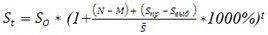       мұнда, – халықтың базалық жылдағы саны;

      – көрсетілген кезеңге халықтың орташа саны (кезеңнің басына және соңына орташа арифметикалық сан ретінде айқындалады);

      N – туған адамдардың саны;

      M – қайтыс болғандардың саны;

      Sпр – келген адамдардың саны;

      Sвыб – кеткен адамдардың саны;

      t – есепті жылды базалық жылдан ажырататын жыл саны.



      2. «Экономикалық белсенді халық» (бұдан әрі – ЭБХ) деген 2-жолда осы көрсеткіштің соңғы бес жылдағы динамикасын ескере отырып айқындалатын ЭБХ саны көрсетіледі (мемлекеттік статистика органдарының деректері бойынша).

      2-жолда көрсетілген ЭБХ саны жұмыспен қамтылған (3-жол) және жұмыссыз (4-жол) халықтың сомасына тең келеді.



      3. «Жұмыспен қамтылған халық» деген 3-жолда осы көрсеткіштің соңғы бес жылдағы динамикасын (мемлекеттік статистика органдары мәліметтерінің негізінде), сондай-ақ, нәтижелі жұмыспен қамтуға жәрдемдесу жөніндегі жоспарлы шаралардың, мемлекеттік және салалық бағдарламалардың шеңберінде жұмыс орындарын құру нәтижесінде жұмыспен қамтылған халық санының ықтимал көбеюі ескеріле отырып, жұмыспен қамтылған халықтың саны көрсетіледі.

      3-жолда көрсетілген жұмыспен қамтылған халықтың саны жалдамалы (1)-жол) және өзін-өзі жұмыспен қамтыған (2)-жол) халықтың сомасына тең келеді.

      «Жалдамалы қызметкерлер» деген 1)-жолда және «Өзін-өзі жұмыспен қамтыған халық, оның ішінде» деген 2)-жолда жалдану арқылы жұмыс істейтін және өзін-өзі жұмыспен қамтыған халықтың саны көрсетіледі.

      Бұл ретте, экономикалық қызметтің негізгі түрлері бойынша бөліп көрсетілген өзін-өзі жұмыспен қамтыған халық мәртебесінің өзгеру мүмкіндігі (еңбек қатынастарын заңдастыру және/немесе жалдану арқылы істейтін жұмысқа ауысу) ескеріледі.

      «Нәтижелі жұмыспен қамтылғандар» деген А жолда:

      жұмыс берушілер – орташа айлық табысының деңгейіне қарамастан;

      өндіріс кооперативтерінің мүшелері;

      жеке негізде жұмыспен қамтылғандар (тіркелгендер және белсенді жұмыс істейтіндер);

      тек өзі тұтыну үшін жеке қосалқы шаруашылығында өнім өндірумен айналысатындар;

      отбасылық кәсіпорындардың ақы төленбейтін қызметкерлері – орташа айлық табысының деңгейіне қарамастан және «кооперативтердің мүшелері»;

      жеке қосалқы шаруашылығында сату (айырбастау) үшін өнім өндірумен айналысатындар – орташа айлық табысының деңгейі ең төмен күнкөріс деңгейі шамасынан жоғары адамдар көрсетіледі.

      «Нәтижесіз жұмыспен қамтылғандар» деген Б жолда:

      жеке негізде жұмыспен қамтылғандар (тіркелгендер қатарындағы жұмыс істемейтіндер тіркелмегендер);

      тек өзі тұтыну үшін жеке қосалқы шаруашылығында өнім өндірумен айналысатындар;

      отбасылық кәсіпорындардың ақы төленбейтін қызметкерлері – орташа айлық табысының деңгейіне қарамастан және «кооперативтердің мүшелері»;

      жеке негізде жұмыспен қамтылғандар (тіркелгендер және белсенді жұмыс істейтіндер);

      жеке қосалқы шаруашылығында сату (айырбастау) үшін өнім өндірумен айналысатындар – орташа айлық табысының деңгейі ең төмен күнкөріс деңгейі шамасынан төмен адамдар көрсетіледі.

      Бұл ретте, нәтижелі жұмыспен қамту тауарлар, жұмыстар мен қызметтер өндірісінен еңбекақы төлеу түрінде табыс алуды немесе кәсіпкерлік қызметтен табыс табуды қамтамасыз ететін қызметті білдіреді.

      2)-жолда көрсетілген «өз бетінше жұмыспен қамтылған халықтың» саны нәтижелі жұмыспен қамтылған (А жол) және нәтижесіз жұмыспен қамтылған (Б жол) халықтың сомасына тең келеді.



      4. «Жұмыссыз халық» деген 4-жолда және «Уәкілетті органдарда тіркелген жұмыссыз халық» деген 1)-жолда жұмыссыздардың (4-жол) жалпы санын және уәкілетті органдарда ресми тіркелген жұмыссыздардың (1)-жол) санын бағалау жөніндегі деректер көрсетіледі.

      Жұмыссыздардың жалпы санын бағалау осы көрсеткіштің соңғы бес жылдағы динамикасы (мемлекеттік статистика органдарының деректері бойынша) ескеріле отырып, сондай-ақ жұмыс орындарының қысқаруы, алдағы уақытта қызметкерлердің жұмыстан босатылуы, жұмыссыздық деңгейін төмендету жөніндегі шараларды қабылдаудан, жұмыс орындарын құрудан күтілетін болжамды нәтижелер ескеріле отырып жүзеге асырылады



      5. «Табысы ең төмен күнкөріс деңгейінен аз отбасылар, оның ішінде» деген 5-жолда жан басына шаққандағы орташа табысы кедейлік шегінен төмен (ең төмен күнкөріс деңгейінен 40 % – халыққа әлеуметтік қолдау көрсету кезінде қолданылатын табыс шегі) өңірдегі халық санының болжамы көрсетіледі.

      Халықтың осы тобының санын бағалау осы көрсеткіштің соңғы бес жылдағы динамикасы (жергілікті атқарушы органдардың жұмыспен қамту және әлеуметтік бағдарламалар бөлімдерінің деректері), сондай-ақ халық табысының ықтимал өсуі, оның ішінде нәтижелі жұмыспен қамтуға жәрдемдесу шаралары (табысы аз халықтың еңбек етуге қабілетті бөлігіне арналған) есебінен өсуі (Аумақтарды дамыту бағдарламасының, статистика органдарының, аудандық, қалалық жұмыспен қамту және әлеуметтік бағдарламалар бөлімдерінің деректері бойынша) ескеріле отырып жүзеге асырылады.



      6. «Балаларға берілетін мемлекеттік жәрдемақыларды алушылар, оның ішінде» деген 1)-жолда балаларға берілетін мемлекеттік жәрдемақыларды алушылардың - отбасылардың саны көрсетіледі (аудандық, қалалық жұмыспен қамту және әлеуметтік бағдарламалар бөлімдерінің деректері бойынша).

      Бұл жолда балаларға берілетін мемлекеттік жәрдемақыларды алушылар отбасыларының құрамындағы еңбек етуге қабілетті барлық адамдардың саны көрсетіледі.



      7. «Атаулы әлеуметтік көмекті алушылар» деген 2)-жолда атаулы әлеуметтік көмекті алушылар отбасыларының саны көрсетіледі (аудандық, қалалық жұмыспен қамту және әлеуметтік бағдарламалар бөлімдерінің деректері бойынша).

      «Еңбек етуге қабілетті адамдар» деген жолда атаулы әлеуметтік көмекті алушылар отбасыларының құрамындағы еңбек етуге қабілетті барлық адамдардың саны көрсетіледі.



      8. Паспорттың көрсеткіштері әрбір жол бойынша экономикалық қызметтің негізгі түрлеріне сәйкес бөлінеді:



      1) ауыл шаруашылығы, орман және балық шаруашылығы;



      2) өнеркәсіп, оның ішінде:

      а) тау-кен өндірісі мен карьерлерді әзірлеу,

      б) өңдеуші, машина жасау және аспап жасау, электрмен-сумен жабдықтау;



      3) құрылыс;



      4) көлік және қоймалау;



      5) ақпарат және байланыс, қаржы және сақтандыру қызметі;



      6) қызмет көрсету, көтерме-бөлшек сауда;



      7) білім беру, денсаулық сақтау, әлеуметтік қамсыздандыру, өнер, ойын-сауық және демалыс;



      8) мемлекеттік басқару, қорғаныс.



      9. Еңбек ресурстарына қосымша қажеттілікте іске асырылатын Мемлекеттік және салалық бағдарламалардың, Аумақтарды дамыту бағдарламаларының және жоғарыда көрсетілген Бағдарламаларға енбейтін жеке бастамалардың шеңберіндегі еңбек ресурстарына қажеттілік туралы мәліметтер көрсетіледі.



      10. «Өңір бойынша барлығы» деген 1-жолдағы барлық бағанда экономикалық қызметтің барлық түрлері бойынша қажеттілік қалыптасқан жұмыс күшінің саны көрсетіледі.

      1-1 – 1-9-жолдарда ЭҚЖС сәйкес тұрақты және уақытша жұмыс орындарына қажеттілік қалыптасқан қызметкерлердің саны көрсетіледі.



      11. «Жұмыспен қамту 2020 жол картасы» бағдарламасының жобаларында барлығы» деген 2-жолда «Жұмыспен қамту 2020 жол картасы» бағдарламасының шеңберінде іске асырылатын барлық жобаларда қажеттілік қалыптасқан жұмыс күшінің саны көрсетіледі.

      2-1 – 2-7-жолдарда ЭҚЖС сәйкес іске асырылатын жобаларда қажеттілік қалыптасқан қызметкерлер саны көрсетіледі.



      12. «Индустриялық-инновациялық дамыту жөніндегі мемлекеттік бағдарлама жобаларында, барлығы» деген 3-жолда Қазақстан Республикасының Индустриялық-инновациялық дамыту жөніндегі 2010-2014 жылдарға арналған мемлекеттік бағдарламасы шеңберінде іске асырылатын жобаларға байланысты, оның ішінде Индустрияландыру картасына енгізілген жобалар бойынша қалыптасқан қажеттілік (құрылыс кезеңі сияқты, пайдалануға берілгеннен кейін де) көрсетіледі.

      3-1 – 3-7-жолдарда ЭҚЖС сәйкес іске асырылатын жобаларда қажеттілік қалыптасқан қызметкерлердің саны көрсетіледі.



      13. «Бизнестің жол картасы 2020» бағдарламасының жобаларында» деген 4-жолда «Бизнестің жол картасы 2020» бағдарламасының шеңберінде іске асырылатын барлық жобаларда қажеттілік қалыптасқан жұмыс күшінің саны көрсетіледі.

      4-1 – 4-7-жолдарда ЭҚЖС сәйкес іске асырылатын жобаларда қажеттілік қалыптасқан қызметкерлердің саны көрсетіледі.



      14. «Агробизнес – 2020» бағдарламасы жобаларында», барлығы» деген 5-жолда «Агробизнес – 2020» бағдарламасы шеңберінде іске асырылатын жобаларда қажеттілік қалыптасқан жұмыс күшінің саны көрсетіледі.

      5-1 – 5-6-жолдарда ЭҚЖС сәйкес іске асырылатын жобаларда қажеттілік қалыптасқан қызметкерлердің саны көрсетіледі.



      15. 6 – 8-2-жолдарда «Қолжетімді тұрғын үй – 2020», «Ақ бұлақ» және «Тұрғын үй-коммуналдық шаруашылықты жаңғырту – 2020» бағдарламалары шеңберінде іске асырылатын барлық жобаларға қажет болатын жұмыс күшінің саны көрсетіледі.



      16. «Моноқалаларды дамытудың 2012 – 2020 жылдарға арналған бағдарламасы жобаларында, барлығы» деген 9-жолда «Моноқалаларды дамытудың 2012 – 2020 жылдарға арналған бағдарламасы» шеңберінде іске асырылатын барлық жобаларда қажеттілік қалыптасқан жұмыс күшінің саны көрсетіледі.

      9-1 – 9-7-жолдарда ЭҚЖС сәйкес іске асырылатын жобаларда қажеттілік қалыптасқан қызметкерлердің саны көрсетіледі.



      17. «Өңірлерді дамыту 2020, барлығы» бағдарламасының жобалары бойынша» деген 10-жолда «Өңірлерді дамыту 2020» бағдарламасы шеңберінде іске асырылатын барлық жобаларда қажеттілік қалыптасқан жұмыс күшінің саны көрсетіледі.

      10-1 – 10-7-жолдарда ЭҚЖС сәйкес іске асырылатын жобаларда қажеттілік қалыптасқан қызметкерлердің саны көрсетіледі.



      18. «Өңірде іске асырылатын басқа да мемлекеттік және салалық бағдарламалар (бағдарламаның атауын көрсету)» деген 11-жолда басқа да мемлекеттік және салалық бағдарламаларды іске асыру үшін көзделген барлық жобаларда қажеттілік қалыптасқан жұмыс күшінің саны көрсетіледі.

      11-1 – 11-7-жолдарда ЭҚЖС сәйкес іске асырылатын жобаларда қажеттілік қалыптасқан қызметкерлердің саны көрсетіледі.



      19. «Кәсіптер мен мамандықтар бөлінісінде кәсіпорындар бойынша аудан (облыс) бөлінісіндегі еңбек ресурстарына қажеттілік» деген бөлімде кәсіптер мен мамандықтар бөлінісінде кәсіпорындарда, мекемелерде және ұйымдарда қажет болатын жұмыс күшінің саны көрсетіледі.

      Кәсіптер мен мамандықтар бөлінісінде кәсіпорындар, мекемелер және ұйымдар бойынша еңбек ресурстарына қажеттілік ауылдың, кенттің, ауылдық округтің, қаладағы ауданның, облыстық және республикалық маңызы бар қаланың, елорданың аумағындағы кәсіпорындарда, мекемелерде, барлық меншік нысанындағы ұйымдарда сауалнама мен анкета жүргізу әдісімен көрсетіледі.



      20. Еңбек ресурстарының көздерінде өңірлік еңбек нарығына ықтимал еңбек ресурстарының ағыны көрсетіледі.



      21. «Барлығы, оның ішінде» деген 1-жолда өңірлік еңбек нарығына жаңадан қосылатын адамдардың жалпы саны көрсетіледі.



      22. «Жоғары оқу орындарының бітірушілері» деген 2-жолда жоғары оқу орындарының жұмысқа орналасуға мұқтаж бітірушілерінің саны (ЖОО-ының, білім беру, ішкі саясат жөніндегі өңірлік уәкілетті органдардың деректері бойынша) көрсетіледі. Мыналар:

      өңірде тұрақты тұратын жоғары оқу орындарының бітірушілері;

      аталған көрсеткіштің соңғы бес жылдағы динамикасын ескере отырып, қайта оралатын бітірушілердің болжамды саны ескеріледі.



      23. «Техникалық және кәсіптік оқыту ұйымдарының бітірушілері» деген 3-жолда соңғы бес жылдағы динамикасын ескере отырып, біліктілігі орташа деңгейдегі маман ретінде жұмыс орындарына орналасуға үміткер бола алатын колледж бітірушілерінің немесе ақпарат дайындаумен, құжаттаманы ресімдеумен және қызмет көрсетумен айналысатын немесе білікті қызметкерлердің саны (білім беру жөніндегі аумақтық уәкілетті органдардың деректері бойынша) көрсетіледі.

      Аталған жолда сол өңірде тұрақты тұратын колледждердің бітірушілер көрсетіледі.



      24. «Еңбекші көшіп-қонушылар, барлығы» деген 4-жолда еңбек қызметін жүзеге асыруға рұқсат алған еңбекші көшіп-қонушылардың саны көрсетіледі.

      «ішкі» деген 1)-жолда мемлекет ішінде (өңір ішінде, сол сияқты басқа өңірлерден келген) орын ауыстыратын адамдардың саны көрсетіледі.

      «шетелдік жұмыс күші» деген 2)-жолда қажеттілікті және жұмыс берушілердің сұранысын қазақстандық қызметкерлердің есебінен қанағаттандыру мүмкіндігінің болмауын ескере отырып, өңірге тартылатын шетелдік жұмыс күшінің саны көрсетіледі.

      «оралмандар» деген 3)-жолда оралман мәртебесін алған этникалық қазақтардың саны көрсетіледі.

      Бағалау соңғы бес жылдағы көші-қон процестері динамикасы негізінде (мемлекеттік статистика органдары мен халықтың көші-қоны, жұмыспен қамтуды үйлестіру және әлеуметтік бағдарламалар жөніндегі өңірлік уәкілетті органдарының деректері бойынша) жүргізіледі.



      25. «Қазақстан Республикасы Қарулы күштері қатарынан босатылғандар» деген 5-жолда Қазақстан Республикасы Қарулы күштері қатарынан босатылатын адамдардың саны туралы мәліметтер (қорғаныс істері аумақтық департаментерінің бағалауы бойынша) көрсетіледі.



      26. «Мектеп бітірушілері» деген 6-жолда есепті жылда орта білімнен кейінгі оқу орындарына түспеген, өңірдегі жалпы орта білім беретін мектептер бітірушілердің саны (білім беру жөніндегі уәкілетті органдардың деректері бойынша) көрсетіледі.



      27. «Бас бостандығынан айыру орындарынан босатылғандар» деген 7-жолда жұмысқа орналастыру қажет болатын, Бас бостандығынан айыру орындарынан босатылған адамдардың саны (Қазақстан Республикасы Ішкі істер министрлігі Қылмыстық-атқару жүйесі комитеті департаменттерінің бағалауы бойынша) көрсетіледі.



      28. «Өзгелері» деген 8-жолда жұмыс іздеп өңірлік еңбек нарығына шығуы мүмкін қызметкерлер мен мамандардың (жоспарлы жобалардың аяқталуына байланысты, оңтайландырумен немесе штат санының қысқаруымен байланысты босатылатындар) саны көрсетіледі.



      29. «Еңбек ресурстарының теңгерімі» деген бөлімде күтілетін сұранысты еңбек ресурстарымен салыстыру көрсетіледі.

      Реттік нөмірі 1-жолда сұранысқа ие жұмыс күші бойынша сандық деректер көрсетіледі.

      Реттік нөмірі 2-жолда еңбек нарығын толтырған жұмыс күшінің саны көрсетіледі.

      Реттік нөмірі 3-жолда қызметкерлердің негізгі санаттары бойынша өңірлік еңбек нарығындағы тапшылық немесе артық болуы көрсетіледі.



      30. Реттік нөмірі 3-жолда көрсетілетін еңбек нарығындағы теңгерімсіздік саны сұраныс (реттік нөмірі 1-жол) пен ұсыныс (реттік саны 2-жол) сомасына тең болады.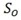 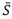 

Жұмыспен қамтуға жәрдемдесудің     

белсенді шараларына қатысатын       

адамдарды оқытуды, олардың жұмысқа    

орналасуына жәрдемдесуді және оларға   

мемлекеттік қолдау шараларын көрсетуді   

ұйымдастыру және қаржыландыру қағидаларына

2-қосымша                __________________ ауданының

(қаласының) Халықты жұмыспен

қамту орталығының директорына

_____________________________

мекенжайы бойынша тұратын

_____________________________ 

ӨТІНІШ      Мені «Оқыту және жұмысқа орналасуға жәрдемдесу» бағыты бойынша Жұмыспен қамту 2020 жол картасы бағдарламасына қатысушылар қатарына енгізуді сұраймын.

      Қосымша ___ парақта (қажет болған жағдайда):

      жеке басты куәландыратын құжаттың көшірмесі;

      еңбек кітапшасының (бар болса) немесе еңбек қызметін растайтын өзге құжаттың (табысы аз және жұмыспен ішінара қамтылған жалдамалы қызметкерлер қатарындағы жұмыс істейтін адамдар үшін) көшірмесі;

      білімі туралы құжаттың (аттестат, куәлік, диплом), сондай-ақ бар болса, оқудан өткенін растайтын басқа да құжаттардың (куәлік, сертификат) көшірмелері;

      «Денсаулық сақтау ұйымдарының бастапқы медициналық құжаттама нысандарын бекіту туралы» Қазақстан Республикасы Денсаулық сақтау министрінің міндетін атқарушысының 2010 жылғы 23 қарашадағы № 907 бұйрығымен (Нормативтік құқықтық актілерді мемлекеттік тіркеу реестрінде № 6697 болып тіркелді) бекітілген нысан бойынша денсаулық жағдайы туралы анықтаманың (Бағдарламаға қатысушылар құрамына енгізу туралы шешім қабылданғаннан кейін ұсынылады) көшірмесі;

      жұмыс берушінің толық емес жұмыс уақыты немесе ұзақтығы қысқартылған жұмыс уақыты режиміне ауыстыруы немесе әлеуметтік демалыс беру туралы немесе мәжбүрлі тоқтату туралы актісі (жұмыспен ішінара қамтылған жалдамалы қызметкерлер үшін).

      Жұмыспен қамтуға жәрдемдесудің көзделген белсенді шараларын алу үшін қажетті менің дербес деректерімді жинақтау мен өңдеуге келісім беремін.

      Ақпараттық жүйлерде заңмен сақталатын құпиясы бар деректерді пайдалануға рұқсат беремін.

      *ұсынылған құжаттардың дұрыстығына өтініш білдіруші жауапты болады.      Күні                               қолы      ----------------------------------------------------------

                             (кесу сызығы)________________________________________________ азаматтың өтініші

20__ ж. «___» ________ қабылданды, № ________ болып тіркелді.Құжаттарды қабылдаған адамның Т.А.Ә., лауазымы және қолы:

_____________________________________________________________

_____________________________________________________________      *ұсынылған құжаттың дұрыстығына өтініш беруші жауапты болады.

Жұмыспен қамтуға жәрдемдесудің     

белсенді шараларына қатысатын      

адамдарды оқытуды, олардың жұмысқа    

орналасуына жәрдемдесуді және оларға   

мемлекеттік қолдау шараларын көрсетуді  

ұйымдастыру және қаржыландыру қағидаларына

3-қосымша               Нысан 

Біліктілікті арттырудың, кәсіптік даярлаудың және қайта даярлаудың тегін курстарына жіберу жөнінде мемлекеттік қолдау көрсету туралы әлеуметтік келісімшарт      ___________________              20__ жылғы «___»_____________

       (жасалған орны)

_________________________ атынан ___________________________________

(Халықты жұмыспен қамту орталығының атауы) (уәкілетті өкілдің

                                  лауазымы, тегі, аты, әкесінің аты)

________________________________________________________ бұдан әрі «Халықты жұмыспен қамту орталығы» деп аталатын, бір тараптан және_______________________________________________________________,

(Бағдарламаға қатысушының тегі, аты, әкесінің аты, жеке басын куәландыратын құжаттың сериясы, нөмірі, қашан және кім берген)

бұдан әрі «Бағдарламаға қатысушы» деп аталатын, екінші тараптан, төмендегі туралы осы әлеуметтік келісімшартты (бұдан әрі – келісімшарт) жасады: 

1. Келісімшарттың мәні

      1. Халықты жұмыспен қамту орталығы Бағдарламаға қатысушыны біліктілікті арттыру, кәсіптік даярлау және қайта даярлау (бұдан әрі – кәсіптік оқыту) тегін курстарына жіберуге, ал Бағдарламаға қатысушы кәсіптік оқытудың өзіне белгіленген түрінен Қазақстан Республикасының халықты жұмыспен қамту туралы заңнамасында, кәсіптік оқыту келісімшартында және оқу ұйымының ішкі тәртібімен айқындалған тәртіппен және шарттарда өтуге міндеттенеді. Келісімшарт шеңберінде Бағдарламаға қатысушыға мынадай мемлекеттік қолдау шаралары көрсетіледі:______________________________________________________________________________________________________________________________

_____________________________________________________________________

(Бағдарламағаи қатысушыға көрсетілетін мемлекеттік қолдау шаралары көрсетілсін)

      2. Келісім тараптары Халықты жұмыспен қамту орталығы, Бағдарламаға қатысушы, ал Жұмыспен қамтуға жәрдемдесудің белсенді шараларына қатысушы адамдарды оқытуды ұйымдастыру және қаржыландыру, олардың жұмысқа орналасуына жәрдемдесу мен мемлекеттік қолдау шараларын көрсету қағидаларында (бұдан әрі - Қағидалар) көзделген жағдайларда, Бағдарламаға қатысушыны жұмысқа орналасуға кепілдік беретін жұмыс беруші және/немесе оқытушы ұйым (бұдан әрі - тараптар) болады.



      3. Жұмыс беруші мен оқытушы ұйым Келісімшарттың жасалуын Халықты жұмыспен қамту орталығына, келісімшартқа қосылатыны туралы, ____________жылғы_______ ___________ № _____________қол қоюға құқығы бар жауапты лауазымды тұлғаның қолымен және мөрмен (бар болған жағдайда) куәландырылған, жазбаша өтініш (хабарлама) беру арқылы растайды, ол келісімшарттың ажырамас бөлігі болып табылады.



      4. Келісімшарт Халықты жэұмыспен қамту орталығы директорының 20 __ жылғы «__» ___________ № ___ бұйрығының негізінде жасалды. 

2. Тараптардың құқықтары мен міндеттері

      5. Халықты жұмыспен қамту орталығы мыналарғаі:



      1) Бағдарламаға қатысушыны оқытушы ұйымға

____________________________________________________________________

(Бағдарламаға қатысушы алатын мамандық (кәсіп) немесе біліктілігін арттыру көрсетілсін) 

алу үшін (біліктілігін арттыру үшін) _____________ мерзімімен өтетін

____________________________________________________________________

                          (оқу кезеңі)

кәсіптік даярлауға, қайта даярлауға және біліктілігін арттыруға жіберуге;



      2) оқуға, әлеуметтік жұмыс орындары мен жастар тәжірибесіне жұмысқа орналасуға жәрдемдесуге арналған материалдық көмекті Бағдарламаға қатысушыға Қағидаларда айқындалған тәртіппен жағдайларда және шарттарда көрсетуге;



      3) тараптар міндеттемелерінің орындалу мониторингін жүзеге асыру үшін қажетті, ақпаратты тараптардың сұратуы бойынша, уақтылы және толық көлемде ұсынуға;



      4) оқытушы ұйымға Бағдарламаға қатысушыны кәсіптік оқыту жөніндегі қызметтердің ақысын уақтылы және толық көлемде төлеуге;



      5) тараптарға кәсіптік оқыту және жұмысқа орналасу мәселелері бойынша консультация беруге;



      6) кәсіптік оқыту барысында Бағдарламаға қатысушы игерген дағдылар мен машықтарды аралық және қорытынды бағалауға қатысуға міндетті.



      6. Халықты жұмыспен қамту орталығының құқықтары:



      1) тараптар міндеттемелерінің орындалу мониторингін жүзеге асыру үшін қажетті ақпаратты құжаарды және материалдарды тараптардан сұратуға және алу; 



      2) Тараптардан келісімшарттық, кәсіптік оқыту шартының уақтылы және тиісінше орындалуын талап ету;



      3) Келісімшарттың 10-тармағында көзделген жағдайларда, оқытушы ұйымның кәсіптік оқыту жөнінде нақты көрсеткен қызметтері көлеміне пропорционалды ақы төлеу бойынша қайта есептеу жүргізуге, сондай-ақ Бағдарламаға қатысушыдан осы қызметтер көлемінің құны мен кәсіптік оқытуға арналған материалдық көмектің төленген сомаларын бюджетке өтеуін талап ету; 



      4) Келісімшарт шеңберіндегі өзге де мәселелерді шешу. 



      7. Бағдарламаға қатысушы мыналарға:



      1) кәсіптік оқытудан өтуге;



      2) оқытушы ұйымның ішкі тәртібі талаптарын сақтауға;



      3) дәлелді себепсіз сабақтан қалмауға;



      4) тараптардың сұратуы бойынша, тараптар міндеттемелерінің орындалу мониторингін жүзеге асыру үшін қажетті ақпаратты, құжаттар мен материалдарды уақытылы және толық көлемінде ұсынуға міндетті.



      5) тұрақты жұмысқа орналасқан, әскери қызметке шақырылған, қайтыс болған, оқу бағдарламасын толық көлемде игеруге мүмкіндік бермейтін жүкті болу, аурулар салдарынан сабақтарды босатқан жағдайларды қоспағанда, сондай-ақ жиырма тоғыз жасқа толмаған балалар үйлерінің тәрбиеленушілері, жетім балалар мен ата-анасының қамқорлығынсыз қалған және кәмелетке толғанға дейін ата-анасынан айырылған балалар қатарындағы Бағдарламаға қатысушылар кез келген себептер бойынша, төленген материалдық көмек пен стипендия сомасын қоса алғанда оқуға арналған шығыстарды бюджетке өтеуге; 



      6) Бағдарламаға қатысушының кәсіптік оқытудан өтуіне кедергі келтіретін мән-жайлардың туындағаны туралы үш жұмыс күнінен кешіктірмей тараптарды хабардар етуге;



      7) Бағдарламаға қатысушыға көрсетілетін мемлекеттік қолдау шаралары шеңберінде өзіне жүктелетін міндеттемелерді адал атқаруға міндетті.



      8. Бағдарламаға қатысушының құқықтары:



      1) кәсіптік оқыту және жұмысқа орналасу мәселелері бойынша консультациялар алуға;



      2) оқытуға арналған материалдық көмекті, Қазақстан Республикасы заңнамасында көзделген жағдайларда және тәртіппен алуға;



      3) Келісімшарттың, кәсіптік оқыту шартының уақтылы және тиісінше орындалуын тараптардан талап етуге құқылы.



      9. Оқытатын ұйымның құқығы:



      1) халықты жұмыспен қамту орталығымен келісім бойынша Бағдарламаға қатысушыларды мынадай жағдайларда:



      1) сабақты дәлелсіз себептермен қатарынан үш оқу күнінен көп босатқан;



      2) үлгерімі нашар немесе аралық аттестаттау қанағаттанғысыз болған;



      3) оқытатын ұйымның ішкі тәртібін бұзған жағдайларда оқудан шығаруға құқығы бар.



      2) Қайта даярлаудан және/немесе біліктілікті арттырудан өту уақытында Бағдарламаға қатысушыларға әлеуметтік демалыс ұсынылады.



      10. Бағдарламаға қатысушыны оқудан шығарған кезде оқытатын ұйымдарға кәсіптік даярлау бойынша нақты ұсынылған қызметтердің көлемі төленеді.



      11. Бағдарламаға қатысушы тұрақты жұмысқа орналасқан, әскери қызметке шақырылған, қайтыс болған, оқу бағдарламасын толық көлемде игеруге мүмкіндік бермейтін жүкті болу, аурулар салдарынан сабақтарды босатқан жағдайларды қоспағанда, сондай-ақ жиырма тоғыз жасқа толмаған балалар үйлерінің тәрбиеленушілері, жетім балалар мен ата-анасының қамқорлығынсыз қалған және кәмелетке толғанға дейін ата-анасынан айырылған балалар қатарындағы Бағдарламаға қатысушылар кез келген себептер бойынша, төленген материалдық көмек пен стипендия сомасын қоса алғанда оқуға арналған шығыстарды бюджетке өтейді. 

3. Форс-мажорлық жағдайлар

      12. Тараптар осы Келісімшартқа қол қойылғаннан кейін туындаған: өрт, жер сілкіну, су тасқыны мен басқа да апатты құбылыстар; соғыс іс-қимылдары мен тағы да өзге төтенше және апатты (форс-мажор) жағдайларда міндеттемелерін толық немесе ішінара орындалмағаны үшін жауапкершіліктен босатылады, 



      13. Форс-мажорлық мән жайлар туындаған кезде, осы Келісімшартқа сәйкес қандай да болмасын міндеттемесінің орындалуы осындай жағдайдың туындауына орай мүмкін болмай қалған тарап, форс-мажорлық жағдай туындаған немесе тоқтатылған сәттен бастап үш жұмыс күнінің ішінде, бұл туралы басқа Тараптарды жазбаша нысанда (осы келісімшарт бойынша өз міндеттемелерінің орындалмауы мүмкіндігін уәждемелеп және негіздеп) хабардар етуге міндетті.



      14. Хабардар етпеу немесе уақтылы хабарламау Тараптарды, мұндайхабардар етпеу немесе уақтылы хабарламау тиісті форс-мажорлық мән жайлардан тікелей туындаған жағдайларды қоспағанда, осы Келісімшарт бойынша міндеттемелдердің орындалмауы үшін жауапкершіліктен босатушы негіздеме ретінде, кез келген форс-мажорлық жағдайға сілтеме жасаудан шеттетеді. Форс-мажорлық мән жайдың басталуы немесе тоқтауы туралы хабарлама, форс-мажорлық мән жай жалпыға белгілі және көпшілік сипатта болған әрі дәлелдеуді өқажет етпейтін жағдайларды қоспағанда, құжатпен не мұндай жағдайдарды растайтын тиісті органның және/немесе мекеменің куәлігімен расталуы тиіс.



      15. Осы Келісімшарт бойынша міндеттемелердің орындалу мерзімі форс-мажорлық жағдай орын алған уақытқа, сондай-ақ осы жағдайлардан туындаған салдарлар уақыт кезеңіне қарай кейінге шегеріледі. Егер форс-мажорлық мән жайлар туындауына байланысты, осы Келісімшарт бойынша міндеттемелердің толық немесе ішінара орындалмауы _____ (кезеңі көрсетілсін) асатын болса, Тараптар осы Келісімшартты бұзуға құқылы. 

4. Басқа да жағдайлар

      16. Келісімшартқа қосымша әлеуметтік келісімшартқа қол қою арқылы өзгерістер мен толықтырулар енгізуге болады.



      17. Осы Келісімшарт оған Халықты жұмыспен қамту орталығы, Бағдарламаға қатысушы қол қойған және жұмыс берушінің және/немесе оқытушы ұйымның Келісімшартқа қосылғаны туралы хабарламасын алған сәттен бастап күшіне енеді және 20__ жылғы «__» ______ дейін қолданылады. 

5. Тараптардың мекенжайлары мен деректемелері      Жұмыспен қамту орталығы                 Бағдарламаға қатысушы

____________________________________  ______________________________

(Халықты жұмыспен қамту орталығының   (Бағдарламаға қатысушының тегі,

           толық атауы)                     аты, әкесінің аты)

____________________________________  ______________________________

           (мекенжайы)                         (мекенжайы)

____________________________________  ______________________________

          (телефон, факс)                     (телефон, факс)

____________________________________  ______________________________

(уәкілетті өкілдің тегі, аты, әкесінің аты)       (қолы)

____________________________________

           (қолы)            М.О.

Жұмыспен қамтуға жәрдемдесудің       

белсенді шараларына қатысатын       

адамдарды оқытуды, олардың жұмысқа    

орналасуына жәрдемдесуді және оларға   

мемлекеттік қолдау шараларын көрсетуді  

ұйымдастыру және қаржыландыру қағидаларына

4-қосымша                Нысан__________________________________________

(Халықты жұмыспен қамту орталығының атауы) 

Әлеуметтік келісімшартқа қосылу

туралы жұмыс берушінің

өтініші (хабарламасы)Осы арқылы _____________________ атынан _______________________

          (жұмыс берушінің атауы)      (ереже, жарғы және т.б.)негізінде әрекет ететін _____________________________________________                            (уәкілетті өкілдің тегі, аты, әкесінің аты)

___________________________және________________________________

(халықты жұмыспен қамту        (Бағдарламаға қатысушының тегі,  орталығы) аты, әкесінің аты)

      арасында жасалған 20__ жылғы «___» ______ № ______________ әлеуметтік келісімшартқа қосылуға ниет білдіреді және төмендегілер туралы:

_____________________________________ мамандығы (кәсібі) бойынша

________________________________________________ нысанында кәсіптік оқуды (даярлау, қайта даярлау немесе біліктілікті арттыру) табысты аяқтағаннан кейін Бағдарламаға қатысушыны алған мамандығы (кәсібі) бойынша _____________________ мерзімге жұмысқа орналастыруға міндеттеме алады.

      Өндірістік практикадан өту орны _____________________________.

      Осы өтінімге мыналарды қоса беремін (құрылтай құжаттарының көшірмелері, банк деректемелері қоса берілсін):

      ____________ _______________ _________________________________

       (лауазымы)      (қолы)         (уәкілетті өкілдің Т.А.Ә.)                      М.О. (бар болған жағдайда)

      _____________ _______________ ________________________________

       (лауазымы)       (қолы)         (уәкілетті өкілдің Т.А.Ә.)

                     М.О.

Жұмыспен қамтуға жәрдемдесудің      

белсенді шараларына қатысатын       

адамдарды оқытуды, олардың жұмысқа    

орналасуына жәрдемдесуді және оларға   

мемлекеттік қолдау шараларын көрсетуді  

ұйымдастыру және қаржыландыру қағидаларына

5-қосымша                Нысан_________________________________________

(Халықты жұмыспен қамту орталығының атауы) 

Әлеуметтік келісімшартқа қосылу

туралы білім беру ұйымының

өтініші (хабарламасы)      Осы арқылы _______________________ атынан _____________________

              (білім беру ұйымының атауы)    (ереже, жарғы және т.б.)негізінде әрекет ететін _____________________________________________                         (уәкілетті өкілдің тегі, аты, әкесінің аты)

____________________________ және _________________________________

(халықты жұмыспен қамту                 (Бағдарламаға қатысушының

   орталығының атауы)                    тегі, аты, әкесінің аты)      арасында жасалған 20__ жылғы «___» ______ № ______________ әлеуметтік келісімшартқа қосылуға ниет білдіреді және төмендегілер туралы дайын екенін мәлімдейді:

      1. Бағдарламаға қатысушыны ________ мамандығы (кәсібі) бойынша ____________________________________________________________ түрінде

     (даярлау, қайта даярлау немесе біліктілікті арттыру)

      кәсіптік оқуға қабылдау;

      2. Кәсіптік оқу мерзімі: 20__ жылғы «___» ___ бастап 20__ жылғы       «___» _____ дейін.

      3. Оқу құны _______ құрайды.

      4. Өндірістік практикадан өту орны мен шарттары ______________.

      Осы өтінімге мыналарды қоса беремін (құрылтай құжаттарының көшірмелері, банк деректемелері қоса берілсін):      ________________ ________________ __________________________

         (лауазымы)         (қолы)      (уәкілетті өкілдің Т.А.Ә.)               М.О. (бар болған жағдайда)

Жұмыспен қамтуға жәрдемдесудің      

белсенді шараларына қатысатын       

адамдарды оқытуды, олардың жұмысқа    

орналасуына жәрдемдесуді және оларға    

мемлекеттік қолдау шараларын көрсетуді   

ұйымдастыру және қаржыландыру қағидаларына

6-қосымша                  Нысан 

Бағдарламаға қатысушыны жұмысқа орналастыруға

№ ______ жолдама      Жұмыспен қамту 2020 жол картасы Бағдарламасына қатысушы _______

      _______________________________________________________________

                          (қатысушының Т.А.Ә.)

      ___________ бастап ___________________ дейін ______ ай мерзімге

      (тұрақты жұмысқа/инфрақұрылымдық жобаларды іске асыру шеңберінде бос жұмыс орындарына/ мемлекеттік, салалық аймақтарды дамыту бағдраламалары шеңберінде іске асырылатын жобаларға/әлеуметтік жұмыс орнына/жастар практикасына орналасу үшін кезінде толтырылады)

      _______________________________________________________ ұйымға

                       (ұйым/мекеме атауы)

      _______________________________________________________________

                    (кәсіп/мамандық атауы)

      мамандығы (кәсібі) бойынша тұрақты жұмысқа/инфрақұрылымдық жобаларды іске асыру шеңберінде бос жұмыс орындарына /мемлекеттік, салалық аймақтарды дамыту бағдраламалары шеңберінде іске асырылатын жобаларға /әлеуметтік жұмыс орнына/жастар практикасына орналасу үшін жіберіледі.      Жұмыспен қамту

      орталығының директоры                                 қолы      Ұсыну мерзімі      М.О.

      --------------------------------------------------------------

                                 (кесу сызығы)      Жұмыспен қамту орталығына қайтарылады 

Жолдамаға № ______ хабарлама      ______________________________________________________________ 

                       (жұмыс берушінің атауы)

      201_ жылғы _________ Жұмыспен қамту 2020 жол картасы бағдарламасына қатысушы ____________________________________________

                                   (қатысушының Т.А.Ә.)

      201_ жылғы ________________ жасалған еңбек келісімшартқа сәйкес (201_ жылғы_________ № ___ бұйрық)

___________ бастап_________________дейін ______ ай дейінгі мерзімге            (тұрақты жұмысқа қабылдаған кезде толтырылмайды)____________________________________________________________________

                     (кәсібі/мамандығы бойынша)

ретінде тұрақты жұмысқа/инфрақұрылымдық жобаларды іске асыру шеңберінде бос жұмыс орындарына/әлеуметтік жұмыс орнына/жастар практикасына қабылданды.Жұмыс берушінің жауапты өкілі ______________________________________                                       (қолды таратып жазу)      М.О. (бар болған жағдайда)

Жұмыспен қамтуға жәрдемдесудің      

белсенді шараларына қатысатын       

адамдарды оқытуды, олардың жұмысқа    

орналасуына жәрдемдесуді және оларға   

мемлекеттік қолдау шараларын көрсетуді  

ұйымдастыру және қаржыландыру қағидаларына

7-қосымша                Нысан________________________ ауданының (қаласының)

халықты жұмыспен қамту орталығының директорына

____________________ мекенжайы бойынша тұратын

______________________________________________ 

ӨТІНІШ      Мені «Инфрақұрылымды және тұрғын үй-коммуналдық шаруашылықты дамыту есебінен жұмыспен қамтуды қамтамасыз ету» бағыты бойынша Жұмыспен қамту 2020 жол картасы бағдарламасына қатысушылар қатарына енгізуді сұраймын.

      Қосымша ___ парақта:

      жеке басты куәландыратын құжаттың көшірмесі;

      тұрғылықты мекенжайы бойынша тіркелуді, уақытша тіркеу растайтын құжаттың (мекенжай анықтамасы, ауыл әкімдерінің анықтамасы)көшірмесі;

      білімі туралы құжаттың (аттестат, куәлік, диплом) және/немесе оқудан өткенін растайтын басқа да құжаттардың (куәлік, сертификат) көшірмелері (бар болса);

      Жұмыспен қамтуға жәрдемдесудің көзделген белсенді шараларын алу үшін қажетті менің дербес деректерімді жинақтау мен өңдеуге келісім беремін.

      Ақпараттық жүйлерде заңмен сақталатын құпиясы бар деректерді пайдалануға рұқсат беремін.

*ұсынылған құжаттардың дәйектілігіне өтініш білдіруші жауапты болады.

      Күні                         қолы

      ---------------------------------------------------------------

                                (кесу сызығы)

      __________________________________________________ азаматтың

      өтініші 20__ ж. «__» _____ қабылданды, № _____ болып тіркелді.

      Құжаттарды қабылдаған адамның Т.А.Ә., лауазымы және қолы:_____

      ______________________________________________________________

      *ұсынылған құжаттардың дұрыстығына өтініш беруші жауапты болады.

Жұмыспен қамтуға жәрдемдесудің     

белсенді шараларына қатысатын      

адамдарды оқытуды, олардың жұмысқа    

орналасуына жәрдемдесуді және оларға   

мемлекеттік қолдау шараларын көрсетуді  

ұйымдастыру және қаржыландыру қағидаларына

8-қосымша                 Нысан__________________ ауданының

(қаласының) Халықты жұмыспен

қамту орталығының директорына

_____________________________

мекенжайы бойынша тұратын

_____________________________ 

ӨТІНІШ      Мені «Оқыту және жұмысқа орналасуға жәрдемдесу» бағыты бойынша Жұмыспен қамту 2020 жол картасы бағдарламасына қатысушылар қатарына енгізуді және жастар практикасына/әлеуметтік жұмыс орнына жұмысқа орналастыруды сұраймын.

      Қосымша ___ парақта (қажет болған кезде):

      жеке басты куәландыратын құжаттың көшірмесі;

      еңбек кітапшасының (бар болса) немесе еңбек қызметін растайтын өзге құжаттың (табысы аз және жұмыспен ішінара қамтылған жалдамалы қызметкерлер қатарындағы жұмыс істейтін адамдар үшін) көшірмесі;

      білімі туралы құжаттың (аттестат, куәлік, диплом), сондай-ақ бар болса, оқудан өткенін растайтын басқа да құжаттардың (куәлік, сертификат) көшірмелері.

      Жұмыспен қамтуға жәрдемдесудің көзделген белсенді шараларын алу үшін қажетті менің дербес деректерімді жинақтау мен өңдеуге келісім беремін.

      Ақпараттық жүйлерде заңмен сақталатын құпиясы бар деректерді пайдалануға рұқсат беремін.

*ұсынылған құжаттардың дұрыстығына өтініш білдіруші жауапты болады.

      Күні                                         қолы

      --------------------------------------------------------------

                                 (кесу сызығы)

      ____________________________________ ___азаматтың өтініші 20__ ж. «___» ________ қабылданды, № ________ болып тіркелді.

      Құжаттарды қабылдаған адамның Т.А.Ә., лауазымы және қолы:_____

      ______________________________________________________________

      *ұсынылған құжаттың дұрыстығына өтініш беруші жауапты болады.

Қазақстан Республикасы   

Денсаулық сақтау және    

әлеуметтік даму министрінің

2015 жылғы 10 сәуірдегі   

№ 221 бұйрығына      

2-қосымша          

Жұмыспен қамтуға жәрдемдесудiң белсендi шараларына қатысатын адамдарға кәсiпкерлiктi дамытуға мемлекеттiк қолдауды ұйымдастыру және қаржыландыру қағидалары 

1. Жалпы ережелер

      1. Осы Жұмыспен қамтуға жәрдемдесудің белсендi шараларына қатысатын адамдарға кәсiпкерлiктi дамытуды мемлекеттiк қолдауды ұйымдастыру және қаржыландыру қағидаларсы (бұдан әрi – Қағидалар) Қазақстан Республикасының «Халықты жұмыспен қамту туралы» 2001 жылғы 23 қаңтардағы және «Жеке кәсіпкерлік туралы» 2006 жылғы 31 қаңтардағы заңдарына және "Жұмыспен қамту 2020" жол картасын бекіту туралы Қазақстан Республикасы Үкіметінің 2015 жылғы 31 наурыздағы № 162 қаулысы сәйкес әзірленді (бұдан әрi – Бағдарлама) және жұмыспен қамтуға жәрдемдесудің белсенді шараларына қатысатын адамдарға кәсіпкерлікті дамытуға мемлекеттік қолдау көрсету тәртібін айқындайды.



      2. Кәсіпкерлікті дамытуға жәрдемдесуге бағытталған шаралар тиісті жылға республикалық бюджетте көзделген қаражат есебінен және шегінде:



      1) жол жүруге және тұруға материалдық көмек ұсына отырып, кәсіпкерлік негіздеріне тегін оқыту және бизнес-жоспар әзірлеуге жәрдемдесу;



      2) микрокредиттер беру, оның ішінде 500 000 тенге соммасына дейін (бұдан әрі – шағын кредиттер) беру;



      3) бір жылға дейінгі мерзімге жобаны сүйемелдеу жөніндегі сервистік қызметтерді (маркетингтік, заң, бухгалтерлік және басқа да көрсетілетін қызмет түрлері) ұсыну;



      4) 500 000 теңгеге дейінгі сомаға шағын кредиттер алған адамдарды қоспағанда, жетіспейтін инженерлік-коммуникациялық инфрақұрылым объектілерін дамыту және/немесе салу және/немесе Бағдарламаға қатысушылар іске асыратын жобалар үшін, оның ішінде отарлы мал шаруашылығын дамыту үшін жабдықтар сатып алу жолымен іске асырылады.



      Кәсіпкерлік бастаманы мемлекеттік қолдау шараларын ынталандыру, олардың әкімшілік бағыныстылығына қарамастан, даму әлеуеті орташа және жоғары ауылдық елді мекендерде, шағын қалаларда, қалалық әкімшілік бағынысты аумақтардағы кенттерде іске асырылады.



      Тірек ауылдық елді мекендер кәсіпкерлік бастаманы мемлекеттік қолдауды іске асыру үшін басым елді мекендер болып табылады.



      3. Осы Қағидаларда мынадай негiзгi ұғымдар пайдаланылады:



      1) аудандық (қалалық) комиссия (бұдан әрi – комиссия) – ауданның (қаланың) жергiлiктi атқарушы органының жанындағы Бағдарламаны iске асыру мәселелерi жөнiндегi ведомствоаралық комиссия;



      2) банк – тірек ауылдық елді мекендерде өз қызметін жүзеге асыратын Бағдарламаға қатысушыларға кредит беру бойынша қызметтер ұсынатын екінші деңгейдегі банк;



      3) Бағдарламаға қатысушылар – жұмыссыз, ішінара жұмыспен қамтылған, табысы аз, өзін-өзі жұмыспен қамтыған адамдар қатарындағы Қазақстан Республикасының азаматтары, сондай-ақ «Халықтың көші-қоны туралы» Қазақстан Республикасы Заңының 8-бабының 5) тармақшасына сәйкес Қазақстан Республикасының Үкіметі айқындаған өңірлерге (бұдан әрі – Қазақстан Республикасының Үкіметі айқындаған өңірлер) келген және оралмандар мен қоныс аударушыларды қабылдаудың өңірлік квотасына енгізілген оралмандар мен қоныс аударушылар және қатысу басымдығы Бағдарламада белгіленген азаматтардың өзге де санаттары;



      4) Бағдарлама операторы – халықты жұмыспен қамту саласындағы басшылықты, сондай-ақ Қазақстан Республикасының заңнамасында көзделген шекте салааралық үйлестіруді жүзеге асыратын орталық атқарушы орган;



      5) блок-модуль – бизнес-жобаларды қамтамасыз ету, оның ішінде шалғайдағы жерлерді энергиямен, сумен жабдықтаудың балама көздерін дайындау үшін арнайы жабдықтармен жарақтандырылған модульді ұтқыр кешен;



      6) бюджеттi атқару жөнiндегi орталық уәкiлеттi орган – бюджеттi атқару, бухгалтерлік есепті жүргізу, бюджеттiк есепке алуды және республикалық бюджет пен өз құзыретi шегiнде жергiлiктi бюджеттердiң, Қазақстан Республикасы Ұлттық Банкiнiң есебi негiзiнде Қазақстан Республикасы Ұлттық қорының атқарылуы бойынша бюджеттiк есептiлiктi жүргiзу саласында басшылықты және салааралық үйлестiрудi жүзеге асыратын орталық атқарушы орган;



      7) ВАК – Қазақстан Республикасы Үкіметінің жанындағы Бағдарламаны іске асыру мәселелері жөніндегі ведомствоаралық комиссия;



      8) инфрақұрылымды дамыту жөнiндегi уәкiлеттi орган – аудандық/қалалық, облыстық маңызы бар жергiлiктi атқарушы органның инженерлік-коммуникациялық инфрақұрылымды дамыту және жайластыру мәселелерiне жауапты құрылымдық бөлiмшесi;



      9) кәсiпкерлiктi дамыту жөнiндегi уәкiлеттi орган – облыстың (республикалық маңызы бар қаланың, астананың) жергiлiктi атқарушы органының кәсiпкерлiктi дамытуға жәрдемдесудi қамтамасыз ететiн құрылымдық бөлiмшесi;



      10) кәсіпкерлікті дамыту картасы – аудандардың (қалалардың) жергілікті атқарушы органдары әзірлейтін және бекітетін әрі олардың қаржылық-экономикалық көрсеткіштерін, басқа мемлекеттік, салалық бағдарламалармен және аумақтарды дамыту бағдарламаларымен байланысын қоса алғанда, іске асыру жоспарланған бизнес-жоспарлардың тізбесін қамтитын кәсіпкерлікті дамыту жөніндегі шаралар кешені;



      11) кәсіпкерлік негіздеріне оқыту – бір айға дейін Қазақстан Республикасында бизнесті жүргізудің заңды негіздеріне, қаржы және салық салуға, бизнес құруға және дамытуға, бизнес-жоспарларды әзірлеу жөніндегі практикалық дағдыларды игеруге бағдарланған кәсіпкерлік қызметінің негізгі ұғымдары мен ережелеріне қысқа мерзімді оқыту;



      12) кредиттiк серiктестiк – жеке және (немесе) заңды тұлғалар оған қатысушылардың кредитке және басқа қаржыға, оның iшiнде банк қызметтерiне қажеттiлiктерiн олардың ақшаларын шоғырландыру арқылы және Қазақстан Республикасының заңнамасында тыйым салынбаған басқа көздердiң есебiнен қанағаттандыру үшiн құрған заңды тұлға;



      13) қоныс аударушы – Қазақстан Республикасының Үкіметі айқындаған өңірлерге қоныс аударатын ішкі көшіп-қонушы;



      14) қоныс аударушыларды қабылдаудың өңірлік квотасы – Қазақстан Республикасының Үкіметі айқындаған өңірлерге тұрақты тұру үшін келетін, Қазақстан Республикасының халықты жұмыспен қамту туралы заңнамасына сәйкес жұмыспен қамтуға жәрдемдесудің белсенді шараларына қатысушыларға көзделген мемлекеттік қолдау шараларымен қамтамасыз етілетін қоныс аударушылар отбасыларының шекті саны;



      15) мастер-жоспар – кәсіпкерлікті дамытуды мемлекеттік қолдау арқылы оның экономикалық және табиғи ресурстарын тиімді пайдалану есебінен азаматтарды нәтижелі жұмыспен қамтуды кеңейтуге бағытталған Тірек ауылдық елді мекенді дамытудың кешенді жоспарының құрама компоненті;



      16) материалдық көмек – кәсiпкерлiк негiздерiне оқудан өтiп жатқан Бағдарламаға қатысушыға жол жүруге және тұруына жұмсалатын шығындарды iшiнара өтеуге төленетiн ақшалай қаражат;



      17) мемлекеттік жоспарлау жөніндегі орталық уәкілетті орган – стратегиялық және экономикалық жоспарлау, бюджет саясатын тұжырымдау мен қалыптастыру саласындағы, сондай-ақ өңірлік даму саласында мемлекеттік саясатты қалыптастыру және іске асыру бойынша басшылықты және салааралық үйлестіруді жүзеге асыратын орталық атқарушы орган;



      18) микрокредиттiк ұйым – микрокредит беру жөнiндегi қызметтi жүзеге асыратын заңды тұлға;



      19) микроқаржы ұйымы – коммерциялық ұйым болып табылатын, ресми мәртебесі әділет органдарында мемлекеттік тіркелумен және есептік тіркеуден өтумен айқындалатын, микрокредиттер беру жөніндегі қызметті, сондай-ақ Қазақстан Республикасының заңдарында рұқсат етілген қызметтің қосымша түрлерін жүзеге асыратын заңды тұлға;



      20) оралмандарды қабылдаудың өңірлік квотасы – Қазақстан Республикасының Үкіметі айқындаған өңірлерге тұрақты тұру үшін келетін, Қазақстан Республикасының халықты жұмыспен қамту туралы заңнамасына сәйкес жұмыспен қамтуға жәрдемдесудің белсенді шараларына қатысушыларға көзделген мемлекеттік қолдау шараларымен қамтамасыз етілетін оралмандар отбасыларының шекті саны;



      21) өңірлік даму мәселелері жөніндегі уәкілетті орган – өңірлік даму саласындағы мемлекеттік саясатты қалыптастыру және іске асыру жөніндегі басшылықты жүзеге асыратын орталық атқарушы орган;



      22) өңiрлiк комиссия – жергілікті өкілді органдардың, жұмыс берушілер, кәсіптік одақтар өкілдерінің қатысуымен облыстың (республикалық маңызы бар қаланың, астананың) жергiлiктi атқарушы органының жанындағы Бағдарламаны iске асыру мәселелерi жөнiндегi ведомствоаралық комиссия;



      23) өтiнiш берушi – Бағдарламаға қатысу үшiн халықты жұмыспен қамту орталығына өтiнiш берген жеке тұлға;



      24) сервистік қызмет көрсететін ұйым – кәсіпкерлікті қолдау жөніндегі қызметтер кешенін (консультациялық, маркетингтік, заң, бухгалтерлік, жобаны сүйемелдеу жөніндегі қызметтер және басқа да көрсетілетін қызмет түрлері) көрсететін ұйым;



      25) сервистік қызметтер – жобаны сүйемелдеу жөнінде консультациялық, маркетингілік, заң, бухгалтерлік қызметтер көрсету жөніндегі қызметтер кешені және кәсіпкерлікті қолдау жөніндегі басқа да көрсетілетін қызмет түрлері;



      26) субсидиялау жөніндегі қаржылық агент – «Даму» кәсіпкерлікті дамыту қоры» акционерлік қоғамы;



      27) субсидиялау шарты – субсидиялау жөніндегі қаржы агенті, Бағдарламаға қатысушы, банк арасында жасалатын жазбаша келісім, оның шарттары бойынша субсидиялау жөніндегі қаржы агенті банк берген Бағдарламаға қатысушының кредиті бойынша сыйақы мөлшерлемесін ішінара субсидиялайды;



      28) уәкiлеттi өңiрлiк ұйым – Қазақстан Республикасының заңнамасына сәйкес экономиканың белгiлi бiр салаларында мемлекеттiк инвестициялық саясатты iске асыруға уәкiлеттi ұлттық басқарушы холдинг және акцияларының жүз пайызы ұлттық басқарушы холдингке тиесiлi заңды тұлға, сондай-ақ банк немесе банк операцияларының жекелеген түрлерiн жүзеге асыратын, мемлекет жүз пайыз қатысатын ұйым және әлеуметтiк-кәсiпкерлiк корпорациялар;



      29) халықты жұмыспен қамту орталығы – жұмыспен қамтуға жәрдемдесудiң белсендi шараларын iске асыру мақсатында ауданның, облыстық және республикалық маңызы бар қалалардың, астананың жергiлiктi атқарушы органы құратын мемлекеттiк мекеме.



      Осы Қағидаларда пайдаланылатын өзге де ұғымдар мен терминдер Қазақстан Республикасының қолданыстағы заңнамасына сәйкес қолданылады.

      Ескерту. 3-тармақ жаңа редакцияда - ҚР Денсаулық сақтау және әлеуметтік даму министрінің м.а. 08.01.2016 № 8 (алғашқы ресми жарияланған күннен бастап күнтiзбелiк он күн өткен соң қолданысқа енгiзіледі) бұйрығымен. 

2. Кредиттер беру тәртібі

      4. Бағдарламаға қатысуға және мемлекеттік қолдау алуға үміткерлер халықты жұмыспен қамту орталықтарына жүгінеді, онда оларға микрокредит және шағын кредит алудың ықтимал нұсқалары, материалдық көмек, сервистік көрсетілетін қызметтер ала отырып, кәсіпкерлік негіздеріне оқыту туралы консультация беріледі. 

1 Параграф: Микрокредиттер беру

      5. Бағдарламаға қатысуға үміткерлер микрокредит алу үшін жұмыспен қамту орталықтарына мынадай құжаттарды қоса бере отырып, осы Қағидаларға 1-қосымшаға сәйкес нысан бойынша өтініш береді:



      1) жеке басты куәландыратын құжаттың көшiрмелері;



      2) тұрақты тұрғылықты жері бойынша тiркелгенiн растайтын құжаттың көшiрмелерi (мекенжай анықтамасы, ауыл әкiмінiң анықтамасы);



      3) осы Қағидаларға 2-қосымшаға сәйкес нысан бойынша жеке iсiн ұйымдастыру немесе кеңейту бойынша бизнес-ұсыныс;



      4) жоба үшін жетiспейтiн инженерлiк-коммуникациялық инфрақұрылым объектілерін дамытуға және/немесе салуға және/немесе Бағдарламаға қатысушылар іске асыратын жобалар үшін, оның ішінде шалғайдағы мал шаруашылығын дамытуға жабдықты сатып алуға осы Қағидаларға 3-қосымшаға сәйкес нысан бойынша өтінім (қажет болған жағдайда).

      Жеке iсiн кеңейтудi жоспарлайтын адамдар төлем қабiлеттiлiгiн (адамға қызмет көрсетiлетiн екiншi деңгейдегi банктiң немесе оның филиалының қол қойылған және мөр басылған адамның банктiң немесе оның филиалының алдындағы (адам бiрнеше екiншi деңгейдегі банктiң немесе олардың филиалдарының, сондай-ақ шетелдiк банктiң клиентi болған жағдайда, мұндай анықтама осы банктердiң әрқайсысынан берiледi) мiндеттемелерiнiң барлық түрлерi бойынша анықтама берген күннiң алдында үш айдан астам созылған мерзiмi өткен берешегi жоқ екенi туралы анықтамасының түпнұсқасы) растайтын құжаттарды қосымша ұсынады. 

2 Параграф: Шағын кредиттер беру

      6. Шағын кредит алуға үміткерлер халықты жұмыспен қамту орталықтарына мынадай құжаттарды қоса бере отырып, осы Қағидаларға 1-қосымшаға сәйкес нысан бойынша өтініш береді:



      1) жеке басын куәландыратын құжаттың көшірмесі;



      2) осы Қағидаларға 2-қосымшаға сәйкес нысан бойынша жеке ісін ұйымдастыру бойынша бизнес-ұсыныс.



      Шағын кредит жеке ісін ұйымдастыруға беріледі.



      Шағын кредит берудің басым бағыттары құс, ұсақ мал сатып алу, халық қолөнерін дамыту, өзін-өзі тез ақтайтын қызметтерді көрсету болып табылады.



      7. Екінші бағытқа қатысудың басым құқығы әйелдерге, еңбек қызметімен айналысу үшін денсаулық жағдайы бойынша қарсы көрсетілімдері жоқ мүгедектерге, зейнеткерлік жасына жеткенге дейін елу жастан асқан адамдарға, ауыл тұрғындары қатарынан жиырма тоғыз жасқа дейінгі жастағы жастарға беріледі.

      Өзін-өзі жұмыспен қамтыған халықтың қатарынан қатысуға басым құқық нәтижесіз жұмыспен қамтылғандар мәртебесіне ие адамдарға беріледі. 

3 Параграф: Кредиттер беру шарттары

      8. Бағдарламаға қатысушыларға кредит беру мынадай шарттарды қамтиды:



      1) микрокредит қайтарымдылық негізінде микроқаржы (микрокредиттік) ұйымдар, қаржы агенттігі мәртебесіне ие уәкілетті өңірлік ұйым үшін кепіл немесе кредиттік серіктестіктердің барлық қатысушыларына немесе қаржылық жай-күйі уәкілетті өңірлік ұйымның талаптарын қанағаттандыратын үшінші тұлғаларға кепілдіктер берген кезде беріледі.



      Бюджеттік кредиттің қайтарылуын қамтамасыз ету құны сыйақы сомасын ескергенде бюджеттік кредиттің мөлшерінен кем болмауға тиіс;



      шағын кредит қаржы агенттігі мәртебесіне ие уәкілетті өңірлік ұйым үшін кепіл берген кезде қайтарымдылық негізде беріледі;



      кепілмен қамтамасыз етуге қойылатын талап қаржы агенттігі мәртебесіне ие уәкілетті өңірлік ұйымның ішкі саясатында айқындалады;



      2) нысаналы сипатта болады – жеке ісін ұйымдастыру немесе кеңейту;



      3) микрокредит және шағын кредит тұтынушылық мақсаттарға, бұрынғы қарыздарын өтеуге және жылжымайтын тұрғын мүлікті сатып алуға, сондай-ақ сауда саласындағы қызметтi жүзеге асыруға берiлмейдi;



      4) микрокредит беру мерзiмi – бес жылдан аспайды;



      5) шағын кредит беру мерзiмi – үш жылдан аспайды;



      6) микрокредиттің ең жоғары сомасы құрайды:



      жеке ісін ұйымдастыруға немесе кеңейтуге (осы Қағидалардың 60-тармағында көзделген жағдайларды қоспағанда) – 3 миллион теңгеге дейін;



      Қазақстан Республикасының Үкіметі айқындаған өңірлерге келген және оралмандар мен қоныс аударушыларды қабылдаудың өңірлік квотасына енгізілген оралмандар мен қоныс аударушылар үшін – 5 миллион теңгеге дейін;



      7) шағын кредиттің ең жоғары сомасы – бес жүз мың теңгеден аспайды;



      8) соңғы қарыз алушыға, микроқаржы (микрокредиттік) ұйымы және/немесе микрокредит бойынша қаржы агенттігі мәртебесіне ие уәкілетті өңірлік ұйым негiзгi берешекті өтеу бойынша жеңiлдiктi кезең ұсынуы мүмкiн, ол микрокредит беру мерзiмi ұзақтығының үштен бiрiнен аспауға тиiс;



      9) шағын кредит бойынша қаржы агенттігі мәртебесіне ие уәкілетті өңірлік ұйым соңғы қарыз алушыға шағын кредит беру мерзiмiнің ұзақтығы алты айдан аспайтын мерзімге негiзгi берешекті өтеу бойынша жеңiлдiктi кезең береді;



      10) бұрын берілген микрокредиттер және шағын кредиттер есебінен соңғы қарыз алушы қайтарған қаражатты шоғырландыру кезінде осы Қағидалардың шарттарына сәйкес қайтадан кредит беруді жүзеге асыруға жол беріледі.

      Ескерту. 8-тармақ жаңа редакцияда - ҚР Денсаулық сақтау және әлеуметтік даму министрінің м.а. 08.01.2016 № 8 (алғашқы ресми жарияланған күннен бастап күнтiзбелiк он күн өткен соң қолданысқа енгiзіледі) бұйрығымен.



      9. Кешенді дамыту үшін іріктелген тірек ауылдарда тұратын және жобаларды іске асыратын Бағдарламаға қатысушылар үшін мемлекеттік қолдау мынадай қосымша шарттарды қамтиды:



      1) микрокредиттiң ең жоғары сомасы бес миллион теңгеден аспайды;



      2) микрокредит беру мерзiмi – бес жылға дейін; 



      3) қолданыстағыларға қатысты жаңа тұрақты жұмыс орындарының кемінде 10 пайызын құруды қамтамасыз еткен жағдайда Бағдарлама қаражатынан тыс берілген екінші деңгейдегі банктердің кредиттері бойынша сыйақы мөлшерлемесін субсидиялау; 



      4) олар таңдаған Бағдарламаның бағыттарына сәйкес мемлекеттік қолдаудың барлық шараларын ұсыну.



      10. Кәсіпкерлік бастаманы мемлекеттік қолдау шараларын ұсыну кәсіпкерлікті дамыту картасын, сондай-ақ тірек ауылдардың мастер-жоспарын ескере отырып жүзеге асырылады. 

4 Параграф: Кәсіпкерлікті дамыту картасын қалыптастыру

      11. Аудандардың (қалалардың) жергілікті атқарушы органдары аумақтарды дамыту бағдарламаларына сәйкес ауыл шаруашылығы өнімдерінің нақты түрлерін өндіру үшін ауыл шаруашылығы жерлерін оңтайлы пайдалану бойынша өңірлерді мамандандырудың ұсынылатын схемасын ескере отырып, 3 жылға арналған Кәсіпкерлікті дамыту картасын әзірлейді және оны облыстың кәсіпкерлікті және ауыл шаруашылығын дамыту жөніндегі уәкілетті органымен келісу бойынша бекітеді.



      12. Кәсіпкерлікті дамыту карталарын әзірлеуге жауапты ұйымдарды іріктеуді Қазақстан Республикасының мемлекеттік сатып алу туралы заңнамасына сәйкес аудандардың (қалалардың) жергілікті атқарушы органдары жүзеге асырады.



      13. Кәсіпкерлікті дамыту карталарын әзірлеуге ауылдық (кент) округтердің әкімдері, тұрғындар, кәсіпкерлер мен кредиттік серіктестіктердің өкілдері қатысады, олар қаржылық-экономикалық көрсеткіштерді, технологиялық циклдардың дамуын, басқа мемлекеттік, салалық бағдарламалармен және аумақтарды дамыту бағдарламаларымен байланысын қоса алғанда, іске асыру болжанатын бизнес жобалардың тізбесіне енгізу үшін ұсыныс енгізеді.



      14. Кәсіпкерлікті дамыту картасында мыналар көзделеді:



      1) нақты аумақ үшін Бағдарламаны іске асырудың нақты тиімділік көрсеткіштерінің (индикаторлардың) тізбесі, Бағдарламаға қатысушыларды заңдастыруды қоса алғанда күтілетін нәтижелер;



      2) Бағдарламаға әлеуетті қатысушылардың кәсіпкерлік белсенділігімен байланыстыра отырып, нақты аумақ үшін қызметтің басым түрлері;



      3) басқа мемлекеттік, салалық бағдарламалармен және аумақтарды дамыту бағдарламаларымен байланысы;



      4) картаны іске асыруға болжанатын бюджет;



      5) қызметтің басым түрлерінің технологиялық тізбегін дамыту (кластерлік тәсіл);



      6) түпкілікті өнім және нарық сыйымдылығына бағаларды талдай отырып, қызметтің әрбір басым түрі бөлінісіндегі жалпы қаржылық-экономикалық көрсеткіштер.



      15. Кәсіпкерлікті дамыту жөніндегі ауданның (қаланың) уәкілетті органы ұсынылған Кәсіпкерлікті дамыту картасының жобасын ауданның кәсіпкерлікті дамытудың бекітілген бағыттарына сәйкестігін тексереді және оны облыстың кәсіпкерлікті және ауыл шаруашылығын дамыту жөніндегі уәкілетті органымен келіседі.



      16. Облыстың кәсіпкерлікті және ауыл шаруашылығын дамыту жөніндегі уәкілетті органымен келіскеннен кейін Кәсіпкерлікті дамыту карталарын аудандардың (қалалардың) жергілікті атқарушы органдары бекітеді. 



      Аудандардың (қалалардың) жергілікті атқарушы органдары өзгерістерді ескере отырып, Кәсіпкерлікті дамыту картасын түзетуі мүмкін, бірақ жылына бір реттен жиі емес.



      17. Кәсіпкерлікті дамыту картасында көзделген көрсеткіштердің және лимиттің жеткізілген жалпы сомасы негізінде жергілікті атқарушы орган тиісті қаржы жылына арналған бюджеттік өтінімді қалыптастырады.



      18. Өңірлердің жергілікті атқарушы органдары Бағдарлама операторына микрокредит беру жөніндегі жиынтық бюджеттік өтінімді жібереді.



      19. Қалыптастырылған Кәсіпкерлікті дамыту картасы халықты жұмыспен қамту орталығына, микроқаржы (микрокредит) ұйымдарына, кредиттік серіктестіктер және/немесе уәкілетті өңірлік, оның ішінде қаржы агенттігі мәртебесіне ие ұйымға, сервистік қызметтер көрсету жөніндегі ұйымдарға ұсынылады және аудандардың (қалалардың) жергілікті атқарушы органдарының және жұмыспен қамту мәселелері жөніндегі уәкілетті органдардың және халықты жұмыспен қамту орталықтарының интернет-ресурстарына орналастырылады. 

5 Параграф: Тірек ауылдарды кешенді дамытудың мастер-жоспарын қалыптастыру

      20. Осы Қағидаларға 4-қосымшаға сәйкес келісу және сәйкес қорытынды алу үшін жергілікті атқарушы органдар тірек ауылдар тізбесінің жобасын тиісті негіздемелермен қоса, тірек ауылдық елді мекендерді айқындау әдістемесінде айқындалған критерийлерге сәйкестігін бағалау, келісу және тиісті қорытынды алу үшін өңірлік даму мәселелері жөніндегі уәкілетті органға жібереді.



      21. Жергілікті атқарушы органдар Бағдарламаға қосу және пилоттық тірек ауылдық елді мекендерді кешенді дамыту мастер-жоспарын әзірлеу үшін өңірлік даму мәселелері жөніндегі уәкілетті органмен келісілген тірек ауылдық елді мекендер тізбесінен ауылдарды іріктейді.



      22. Ауылдық округтер әкімдері ауданның (қаланың) жергілікті атқарушы органдарының құрылымдық бөлімшелерінің қатысуымен тірек ауылдардың мастер-жоспарын әзірлейді.



      23. Тірек ауылдың мастер-жоспары жергілікті қоғамдастық жиынының талқылауына шығарылады және оны ынтымақты жауапкершілік қағидаттарында жеке және заңды тұлғалар іске асырады.



      24. Жергілікті қоғамдастық жиынында мақұлданған тірек ауылдың мастер-жоспары аудандық комиссияның қарауына шығарылады және оң қорытынды алғаннан кейін өңірлік комиссияның қарауына жіберіледі.



      25. Өңірлік комиссиядан оң қорытынды алған тірек ауылдың мастер-жоспары бағалау, тиісті орталық уәкілетті органмен бірлесе отырып қаржыландыру бойынша қорытындыны ұсыну және ВАК қарауына шығару үшін Бағдарлама операторына жіберіледі.



      ВАК мақұлдаған мастер-жоспарды ауданның (қаланың) мәслихаты бекітеді және жергілікті атқарушы органдар іске асырады.



      26. Тірек ауылдың мастер-жоспары кәсіпкерлікті дамытуды мемлекеттік қолдау арқылы оның экономикалық және табиғи ресурстарын тиімді пайдалану есебінен азаматтарды нәтижелі жұмыспен қамтуды кеңейтуге бағытталған Тірек ауылдық елді мекенді дамытудың кешенді жоспарының құрама компоненті болып табылады.



      27. Тірек ауылдың мастер-жоспары мыналарды:



      экономикалық дамудың ағымдағы жағдайын және тірек ауылдың халқын нәтижелі жұмыспен қамтуды талдауды;



      тірек ауылдың даму мүмкіндіктері мен жағдайларын оның экономикалық қызметтің нақты түріне мамандануын ескере отырып айқындауды;



      қолданыстағы мемлекеттік және салалық бағдарламалар, сол сияқты жеке инвестициялар шеңберінде көрсетілетін мемлекеттік қолдау шараларын қамтитын мастер-жоспарды іске асыру тетіктері мен құралдарын;



      инвестициялар тартуды, шикізат қорын дамытуды, қайта өңдеуді, ілеспе және көмекші өндірістерді, инфрақұрылымды дамытуды, ауылды дамыту жөніндегі жұмысқа өзін-өзі жұмыспен қамтыған, жұмыссыз және табысы аз азаматтарды тартуды көздейтін тірек ауылды дамыту жөніндегі шараларды іске асырудың қадамдық жоспарларын;



      қолданыстағы мемлекеттік және салалық бағдарламалар мен басқа да қаржыландыру көздері шеңберінде мемлекеттік қолдау шараларының көлемін, іске асыру мерзімдерін және жауапты орындаушыларды айқындауды қамтиды.



      28. Жергілікті өкілді атқарушы орган бекіткен тірек ауылды дамытудың мастер-жоспары негізінде ауданның (қаланың) жергілікті атқарушы органы, ауылдық округтің (кенттің) әкімі бірлесіп:



      1) перечень проектов, направленных на развитие предпринимательства, финансируемых как за счет государственных и отраслевых программ, так и из иных финансовых организаций;



      2) осы елді мекенге көшуге ниет білдірген үміткерлерді қамтамасыз етуге қажетті үйлердің (пәтерлердің, жатақханалардың) санын;



      3) құрылатын жұмыс орындарының санын;



      4) микрокредиттер алуға үміткер адамдардың санын;



      5) оқуға үміткер және жұмысқа орналасуға мұқтаж адамдардың санын;



      6) жобаларды банктерден алған кредиттердің есебінен іске асыратын адамдардың және сыйақы мөлшерлемелерін субсидиялауға үміткерлердің санын;



      7) қаржыландырудың қажетті көлемі мен көздерін айқындайды.



      29. Тірек ауылдың мастер-жоспарында көзделген іс-шараларды қаржыландыру Бағдарламаны, сондай-ақ басқа да қолданыстағы мемлекеттік және салалық бағдарламаларды іске асыруға бөлінген қаражат есебінен және шегінде жүзеге асырылады.



      Ақмола, Шығыс Қазақстан және Қызылорда облыстарында (әр өңірде бір тірек ауылдан) пилотты режимде әзірленген тірек ауылдарды дамытудың мастер-жоспарларын қаржыландыруға арналған қаражат жеткізілген лимиттердің жалпы сомасының 10 пайызынан аспайтын мөлшерде қосымша жоспарланады.



      Тірек ауылдарды дамытуды қаржыландыру үшін тиісті қаржы жылына арналған республикалық бюджет туралы заңмен бөлінген қаражатты өңірлер арасында бөлу бекітілген тірек ауылдарды дамытудың мастер-жоспарларының негізінде тиісті республикалық бюджеттік бағдарлама әкімшісінің өтінімі бойынша ВАК шешімінің негізінде жүзеге асырылады.



      30. Облыстың жергілікті атқарушы органдары тірек ауылдық елді мекендердің мастер-жоспарларында көзделген іс-шаралардың орындалуын қамтамасыз етеді.



      31. Бағдарлама операторы өңірлік даму мәселелері жөніндегі уәкілетті органмен бірлесіп, тірек ауылдардың мастер-жоспарларының іске асырылуына мониторинг жүргізеді және бақылауды жүзеге асырады және ВАК-қа олардың орындалу барысы туралы ақпарат ұсынады. 

6 Параграф: Кредиттік ұйымдарды іріктеу тәртібі

      32. Республикалық бюджеттен бюджеттік кредит жергілікті атқарушы органға 0,01 % жылдық сыйақы ставкасымен қайтарымдылық, жеделділік және ақылылық қағидаттарында 5 жылға беріледі;



      33. Облыстардың жергілікті атқарушы органдары микрокредитті ұйымдастыру үшін уәкілетті өңірлік ұйымдарды айқындайды.



      34. Осы бұйрықпен бекітілген уәкiлеттi өңiрлiк ұйымдар Микроқаржы (микрокредиттік) ұйымдарына және кредиттік серіктестіктерге кредит берудің белгiленген қағидаларына (бұдан әрі – Кредит беру қағидалары) сәйкес Бағдарлмаға қатысу үшін микроқаржы (микрокредиттік) ұйымдарды және кредиттік серіктестіктерді iрiктеу бойынша ашық конкурс өткiзедi.



      35. Микроқаржы (микрокредиттiк) ұйымдары мен кредиттiк серiктестiктер арасында конкурс өткізбей, соңғы қарыз алушыларға кредит беруді қаржы агенттігі мәртебесіне ие уәкілетті өңірлік ұйымның өзі жүзеге асыруы мүмкін.



      36. Бағдарламаға қатысу құқығын алған микроқаржы (микрокредиттік) ұйымдары және кредиттік серіктестіктер мен уәкiлеттi өңiрлiк ұйымның арасында кредит беру туралы шарт жасалады.



      37. Микроқаржы (микрокредиттік) ұйымдары және/немесе кредиттік серіктестіктер үшiн уәкiлеттi өңiрлiк ұйым беретін кредиттер бойынша жылдық сыйақы мөлшерлемесін уәкілетті ұйым өңiрлiк комиссиямен келiсiм бойынша уәкiлеттi өңiрлiк ұйым үшiн белгiленген кредиттер бойынша сыйақы мөлшерлемесін және оның кредит берудi ұйымдастыруға байланысты жоспарланған шығыстарын негізге ала отырып белгілейді.



      38. Уәкілетті өңірлік ұйымның қаржы агенттігі мәртебесі болған жағдайда, кредиттік шарт тікелей уәкілетті өңірлік ұйым мен соңғы қарыз алушы арасында жасалады.



      39. Соңғы қарыз алушы үшін қаржы агенттігі мәртебесіне ие уәкілетті өңірлік ұйым ұсынатын микрокредиттер бойынша жылдық сыйақының ең жоғары тиімді мөлшерлемесі өңірлік комиссиямен келісім бойынша белгіленеді.



      Соңғы қарыз алушы үшін шағын кредиттер бойынша жылдық сыйақының ең жоғары тиімді мөлшерлемесін қаржы агенттігі мәртебесіне ие уәкілетті өңірлік ұйым өңірлік комиссияның келісімі бойынша 5 %-дан аспайтын мөлшерде белгілейді.



      40. Микроқаржы (микрокредиттік) ұйымдар ұсынатын соңғы қарыз алушы үшін кредиттік ресурстар бойынша жылдық сыйақының ең жоғары тиімді мөлшерлемесін уәкілетті өңірлік ұйым өңірлік комиссиямен келісім бойынша белгілейді.



      41. Кредиттік ресурстар бойынша жылдық ең жоғары тиiмдi сыйақы мөлшерлемесінің мәнi кәсiпкерлiк қызметтiң түрiне байланысты сараланады. 

7 Параграф: Микроқаржы (микрокредиттік) ұйымдары немесе қаржы агенттігі мәртебесіне ие уәкілетті өңірлік ұйым арқылы кредит қаражатын алу шарттары

      42. Үміткер қаржы агенттігі мәртебесіне ие уәкілетті өңірлік ұйым немесе конкурстық негізде іріктелген микроқаржы (микрокредиттік) ұйымдары арқылы микрокредит алуға ниет білдірген жағдайда,халықты жұмыспен қамту орталықтары ұсынылған өтініштер мен құжаттарды қарайды, мемлекеттiк қолдау алу түрлерi бойынша үмiткерлердiң тiзiмi мен:



      1) Кәсіпкерлікті дамыту картасына (немесе өңірдегі кәсіпкерлікті дамытудың басым бағыттарына);



      2) Тірек ауылдың мастер-жоспарымен және жолдайды:



      ауданның (қаланың) кәсіпкерлікті дамыту жөніндегі уәкілетті органына;



      болжамды жобаны іске асыру орны бойынша ауылдық округтің, кенттің әкіміне;



      конкурстық негізде іріктелген микроқаржы (микрокредиттік) ұйымдарына немесе қаржы агенттігі мәртебесіне ие уәкілетті өңірлік ұйымға;



      үміткер мәлімдеген инженерлік-коммуникациялық инфрақұрылымды дамыту және/немесе Бағдарламаға қатысушы іске асыратын жобалар үшін ілеспе жабдықты сатып алу қажет болған жағдайда ауданның (қаланың) инженерлік-коммуникациялық инфрақұрылымды дамыту және/немесе салу жөніндегі уәкілетті органға жібереді.



      43. Уәкілетті органдар, ауылдық округтің, кенттің әкімі мен ұйымдар сұрау салуды алған күннен бастап он жұмыс күні ішінде халықты жұмыспен қамту орталығына:



      1) болжамды жобаның Тірек ауылдың мастер-жоспарына, Кәсіпкерлікті дамыту картасына (немесе өңірде кәсіпкерлікті дамытудың басым бағыттарына) сәйкестігі туралы қорытындыны (ауданның (қаланың) кәсіпкерлікті дамыту жөніндегі уәкілетті органы);



      2) жобаны іске асырудың орындылығын келісуді не дәлелді түрде бас тартуды (ауылдық округтің, кенттің әкімі);



      3) үміткерлерге Бағдарламаның осы бағытына қатысуға кредит беру мүмкіндігі туралы қорытындыны (конкурстық негізде іріктелген микроқаржы (микрокредиттік) ұйымдары, қаржы агенттігі мәртебесіне ие уәкілетті өңірлік ұйым);



      4) инженерлік-коммуникациялық инфрақұрылымды дамыту және/немесе салу және/немесе Бағдарламаға қатысушы іске асыратын жобалар үшін жабдықтар сатып алу мүмкіндігі (немесе мүмкін еместігі) туралы қорытындыны (инженерлік-коммуникациялық инфрақұрылымды дамыту және жайластыру жөніндегі уәкілетті орган (аудан) жібереді.



      44. Қаржы агенттігі мәртебесіне ие уәкілетті өңірлік ұйым арқылы шағын кредит алуға ниет білдірген жағдайда, халықты жұмыспен қамту орталықтары ұсынылған өтініштер мен құжаттарды: 



      1) Кәсіпкерлікті дамыту картасына (немесе өңірдегі кәсіпкерлікті дамытудың басым бағыттарына);



      2) тірек ауылдың мастер-жоспарына сәйкес қарайды және қаржы агенттігі мәртебесіне ие уәкілетті өңірлік ұйымға жібереді.



      Қаржы агенттігі мәртебесіне ие уәкілетті өңірлік ұйым сұрау салуды алған күннен бастап он жұмыс күні ішінде үміткерлерге шағын кредит беру мүмкіндігі туралы қорытындыны халықты жұмыспен қамту орталығына жібереді.



      45. Халықты жұмыспен қамту орталығы жоғарыда көрсетілген құжаттарды алғаннан кейін бес күг ішінде Бағдарламаның аталған бағытына әлеуетті қатысушылар құрамына қосу не одан бас тарту туралы шешiм қабылдайды және шешiм қабылдаған күннен бастап үш жұмыс күнi iшiнде өтініш берушіге бұл туралы жазбаша хабарлайды.



      46. Халықты жұмыспен қамту орталықтары Бағдарламаның аталған бағытына қатысушылардың құрамына енгізілген адамдармен осы Қағидаларға 5-қосымшаға сәйкес нысан бойынша әлеуметтік келісімшарттар жасасады.



      47. Халықты жұмыспен қамту орталықтары Бағдарламаға қатысушыларды сервистік қызметтер көрсету жөніндегі ұйымдарға жібереді, онда бір айға дейінгі мерзімде бизнес-жоспар дайындауға жәрдемдеседі және жол жүруге және тұруға материалдық көмек ұсына отырып, кәсіпкерлік негіздеріне оқуын қамтамасыз етеді.



      Оқуды өткізу кестесі халықты жұмыспен қамту орталығымен келісіледі.



      Сервистік қызметтер көрсету жөніндегі ұйым Бағдарламаға қатысушы жобасының бизнес-жоспарының іске асырылуын экономикалық және қаржылық тұрғыдан негіздейтін қорытынды береді.



      Сервистік қызметтер көрсету жөніндегі ұйым тұрғылықты жерінен тыс жерде орналасқан жағдайда Бағдарламаға қатысушыға материалдық көмек көрсетіледі.



      48. Жол жүруге және тұруға материалдық көмек төлеу кәсіпкерлік негіздеріне оқыту курстарынан өткені туралы растайтын құжаттар негізінде жүзеге асырылады.



      49. Кәсіпкерлік негіздеріне оқымай, микрокредит алуға жұмыс істеп тұрған бизнесін кеңейтетін немесе бұдан бұрын кәсіпкерлік негіздеріне оқытудан өткен адамдар не кәсіпкерлік негіздеріне оқыту курстарынан микрокредит алған жылдың алдындағы үш жылдан аспайтын мерзім ішінде өткенін растайтын тиісті құжаттары бар адамдар үміткер бола алады.



      50. Бағдарламаға қатысушы бұрын конкурстық негізде іріктелген микроқаржы (микрокредиттік) ұйымдарына не қаржы агенттігі мәртебесіне ие уәкілетті өңірлік ұйымға микрокредит алу үшін өтініммен жүгінеді.



      Бағдарламаға қатысушы шағын кредит алу үшін қаржы агенттігі мәртебесіне ие уәкілетті өңірлік ұйымға өтініммен жүгінеді.



      51. Микроқаржы (микрокредиттік) ұйымы не қаржы агенттігі мәртебесіне ие уәкілетті өңірлік ұйым бес жұмыс күні ішінде жобаға бағалау жүргізеді және Бағдарламаға қатысушыға микрокредит немесе шағын кредит беру мүмкіндігі (немесе мүмкін еместігі) туралы шешім қабылдайды және қорытындыны халықты жұмыспен қамту орталықтарына жібереді.



      52. Бағдарламаға қатысушылардың жобаларын қарау кезінде микроқаржы (микрокредиттік) ұйым не қаржы агенттігі мәртебесіне ие уәкілетті өңірлік ұйым:



      1) өтініш берушілердің жеке ісін ұйымдастыруға немесе кеңейтуге арналған бизнес-жоспарын бағалауды жүзеге асырады;



      2) Бағдарламаға қатысушылармен дербес әңгімелесу жүргізеді және қажет болған кезде төлем қабілеттілігін және/немесе кепілдікпен қамсыздандырудың болуын айқындау үшін өтініш берушінің табысына және ресурстарына қосымша тексеру жүргізеді.



      53. Оң шешім қабылданған жағдайда микроқаржы (микрокредиттік) ұйымының не қаржы агенттігі мәртебесіне ие уәкілетті өңірлік ұйымның қорытындысы бес жұмыс күні ішінде халықты жұмыспен қамту орталықтарына жіберіледі.



      54. Теріс шешім жағдайында микроқаржы (микрокредиттік) ұйымы не қаржы агенттігі мәртебесіне ие уәкілетті өңірлік ұйым бас тарту себептерін көрсете отырып, бұл туралы өтініш берушіге хабарлайды, өтініш берушіге құжаттар топтамасын қайтарады және халықты жұмыспен қамту орталықтарын хабардар етеді.



      55. Шарт жасасу және микрокредитті немесе шағын кредитті бөлу не бөлуден бас тарту туралы ақпаратты микроқаржы (микрокредиттік) ұйымы не қаржы агенттігі мәртебесіне ие уәкілетті өңірлік ұйым шарт жасалған күннен бастап бес жұмыс күні ішінде халықты жұмыспен қамту орталықтарына жібереді.



      56. Халықты жұмыспен қамту орталықтары микроқаржы (микрокредиттік) ұйымы не қаржы агенттігі мәртебесіне ие уәкілетті өңірлік ұйым шешім қабылдағаннан кейін бес жұмыс күні ішінде бұдан бұрын жасалған әлеуметтік келісімшарттарға қажет болған жағдайда тиісті өзгерістер енгізеді.



      57. Микрокредит алғаннан кейін экономика салалары бөлінісінде ауылда кәсіпкерлікті дамытудың белгілі бір басым бағыттары немесе Кәсіпкерлікті дамыту карталары шеңберінде уәкілетті өңірлік комиссиямен келісім бойынша микрокредиттің нысаналы мақсатын өзгертуге жол беріледі.



      58. Бағдарламаға қатысушы кредит алуға оң қорытынды алғаннан немесе кредиттік серіктестік арқылы микрокредит немесе шағын кредит алғаннан кейін бес жұмыс күні ішінде сервистік қызметтер көрсету жөніндегі ұйыммен бір жылға дейінгі мерзімге жобаны сүйемелдеу бойынша қосымша қызметтер (бухгалтерлік, маркетингтік, заңдық және басқа да көрсетілетін қызмет түрлерін) ұсынуға шарт жасасуға құқылы.



      59. Кәсіпкерлікті дамыту үшін микрокредит немесе шағын кредит алған Бағдарламаға қатысушылар салық заңнамасына сәйкес салық органдарында тіркеуден өтуге тиіс.



      60. Микрокредиттерді мерзімінен бұрын өтеген Бағдарламаға қатысушылардың жеке ісін кеңейтуге микрокредит алу үшін қайтадан өтініш білдіруге және бес миллион теңгеге дейін микрокредит алуға құқығы бар.



      Бағдарлама шеңберінде бұрын микрокредит алған, салық заңнамасына сәйкес салық органдарында тіркелген, қолданыстағыларға қатысты қосымша жаңа тұрақты жұмыс орындарының кемінде он пайызын құрған жағдайда берілген микрокредиттерді мақсатты пайдаланғанын растаған адамдар микрокредит алуға құқылы.



      Микрокредит алуға қатысу шарттары осы Қағидаларға сәйкес айқындалады. 

8 Параграф: Кредиттік серіктестіктер арқылы микрокредит алу шарттары

      61. Егер үміткер микрокредитті кредиттік серіктестік арқылы алуға ниетті болған жағдайда, оның жұмыс істеп тұрған кредиттік серіктестікке қосылуына немесе Кредит беру қағидаларына сәйкес уәкілетті өңірлік ұйым жүргізетін кредиттік серіктестіктерді іріктеу жөніндегі конкурсқа қатысатын жаңа кредиттік серіктестік құруына болады.



      62. Халықты жұмыспен қамту орталығы өтінішті және құжаттарды кредиттік серіктестік мүшесінен алғаннан кейін Бағдарламаның екінші бағытына қатысушылардың құрамына енгізу не одан бас тарту туралы шешім қабылдайды және шешім қабылдаған күннен бастап үш жұмыс күні ішінде оларды бұл туралы жазбаша хабардар етеді.



      63. Жұмыспен қамту орталықтары Бағдарламаға қатысушыны осы Қағидалардың 72-тармағында көзделген қызметтерді алу үшін сервистік қызметтер көрсету жөніндегі ұйымға жібереді. 

9 Параграф: Екінші деңгейдегі банктердің кредиттері бойынша сыйақы мөлшерлемесін субсидиялау шарттары

      64. Тірек ауылдық елді мекендерде тұратын адамдарды екінші деңгейдегі банктердің кредиттері бойынша сыйақы мөлшерлемесін субсидиялау Қазақстан Республикасы Үкіметінің 2015 жылғы 31 наурыздағы № 168 қаулысымен бекітілген Бизнестің жол картасы 2020 қаржыландыру тетігі, тәртібі мен көздері бойынша жүзеге асырылады.



      65. Іріктелген тірек ауылдарда сыйақы мөлшерлемесін субсидиялауға үміткерлер:



      1) тиісті жыл басынан кредит алған не екінші деңгейдегі банктерден оң шешім алған;



      2) ұсынылған жобалары тірек ауылды дамытудың мастер-жоспарына енгізілген және «Бизнестің жол картасы 2020» бизнесті қолдаудың және дамытудың бірыңғай бағдарламасының басым бағыттарына сәйкес келетін;



      3) кредит сомалары бес миллион теңгеден аспайтын;



      4) қолданыстағы санға қатысты жаңа тұрақты жұмыс орындарының кемінде оң пайыз көлемін қамтамасыз ететін немесе жаңа бағыттарда жұмыс орындарын құратын жеке және заңды тұлғалар бола алады.



      66. Тұтынушылық мақсатқа, бұрынғы қарызды өтеуге және жылжымайтын мүлік сатып алуға ұсынылатын овердрафт түріндегі кредиттер сыйақы мөлшерлемесін субсидиялауға жатпайды.



      67. Халықты жұмыспен қамту орталығы үміткерден осы Қағидаларға 6-қосымшаға сәйкес нысан бойынша сыйақы мөлшерлемесін субсидиялауға қолдаухат туралы өтінішті алғаннан кейін бес жұмыс күші ішінде:



      осы Қағидалардың 66-тармағына сәйкес шарттарға ұсынылған құжаттардың толықтығын және сәйкестігін тексеруді;



      ұсынылған құжаттар сәйкес келген жағдайда «Бизнестің жол картасы 2020» бизнесті қолдаудың және дамытудың бірыңғай бағдарламасын іске асыру жөніндегі өңірлік үйлестіру кеңесінің (бұдан әрі – ӨҮК) қарауына үміткерлердің тізімін дайындауды;



      құжаттар топтамасы толық ұсынылмаған не жобалар сәйкес келмеген жағдайларда үш жұмыс күні ішінде ұсынылған құжаттарды дәлелді бас тартумен үміткерге қайтаруды жүзеге асырады.



      68. Халықты жұмыспен қамту орталығы он жұмыс күні ішінде үміткерлер тізімін және жобаларды қажетті құжаттар топтамасымен қоса кәсiпкерлiктi дамыту жөнiндегi уәкiлеттi органға қарау үшін жібереді, ол осы жобаны ӨҮК қарауына шығарады.



      69. ӨҮК жобаларды қарайды және осы Қағидалардың 64-тармағына сәйкес сыйақы мөлшерлемесін субсидиялау мүмкіндігі (немесе мүмкін еместігі) туралы шешім қабылдайды.



      70. ӨҮК шешімі хаттамамен ресімделеді және кәсіпкерлікті дамыту жөніндегі уәкілетті органға жіберіледі, ол оны тиісті халықты жұмыспен қамту орталықтарына жібереді.



      71. Халықты жұмыспен қамту орталығы үш жұмыс күні ішінде сыйақы мөлшерлемесін субсидиялау туралы оң шешім алған үміткерлерді Бағдарламаға қатысушылар құрамына қосу туралы шешім қабылдайды және қолданыстағыларға қатысты жаңа тұрақты жұмыс орындарының кемінде он пайызын құру бойынша міндеттемелерді көздейтін әлеуметтік келісімшарт жасайды. 

3. Инженерлiк-коммуникациялық инфрақұрылымды дамыту

      72. Инфрақұрылымды дамыту жөнiндегi уәкiлеттi орган он жұмыс күні ішінде халықты жұмыспен қамту орталықтары ұсынған инженерлік-коммуникациялық инфрақұрылымның жетіспейтін объектілерін дамытуға және/немесе салуға және/немесе Бағдарламаға қатысушы іске асыратын жобалар үшін жабдықтар сатып алуға арналған өтiнiмдер тізбесін қарайды, оның ішінде шалғайдағы мал шаруашылығын дамыту үшін мәлімделген және жобаларды iске асыру мүмкiндiгi (немесе мүмкiн еместігі), оларды қаржыландырудың қажеттi көлемi туралы қорытынды дайындайды және оны халықты жұмыспен қамту орталығына жібереді.



      73. Микрокредит алғаннан кейін Бағдарламаға қатысушы мен инфрақұрылымды дамыту жөніндегі уәкілетті орган арасында инженерлік-коммуникациялық инфрақұрылымның жетіспейтін объектілерін дамытуға және/немесе салуға және/немесе Бағдарламаға қатысушы іске асыратын жобалар үшін, оның ішінде шалғайдағы мал шаруашылығын дамыту үшін жабдықтар сатып алуға шарт жасалады.



      74. Инфрақұрылымды дамыту жөніндегі уәкілетті орган инженерлік-коммуникациялық инфрақұрылымның жетіспейтін объектілерін дамыту және/немесе салу жобалары бойынша техникалық-экономикалық негіздемені немесе жобалау-сметалық құжаттаманы әзірлеуді қамтамасыз етеді.



      Техникалық-экономикалық құжаттамаға мемлекеттік сараптама жүргізу республикалық бюджеттен инженерлік-коммуникациялық инфрақұрылымның жетіспейтін объектілерін дамытуға және/немесе салуға көзделген нысаналы трансферттер есебінен жүргізіледі.



      75. Техникалық-экономикалық негіздемені және/немесе жобалау-сметалық құжаттаманы әзірлеу, мемлекеттік сараптамадан өткізу, авторлық және техникалық қадағалауды жүргізу шығыстары инженерлік-коммуникациялық инфрақұрылымның жетіспейтін объектілерін дамытуды және/немесе салуды талап өтеуге көзделген шығындардан бөлек ескеріледі.



      Инженерлік-коммуникациялық инфрақұрылымның жетіспейтін объектілерін дамытуға және/немесе салуға және/немесе Бағдарламаға қатысушы іске асыратын жобалар үшін, оның ішінде шалғайдағы мал шаруашылығын дамыту үшін жабдықтар сатып алуға, жобалау-сметалық құжаттаманы әзірлеуге және мемлекеттік сараптама жүргізуге, жергілікті смета жасауға арналған шығыстарды олардың қажеттілігі бойынша жергілікті атқарушы органдар айқындайды.



      Инженерлік-коммуникациялық инфрақұрылымның жетіспейтін объектілерін дамыту және/немесе салу республикалық бюджеттен нысаналы даму трансферттері есебінен жүзеге асырылады.



      Бағдарлама қатысушылары іске асыратын жобаларға, оның ішінде шалғайдағы мал шаруашылығын дамытуға арналған жобаларға жабдық сатып алу республикалық бюджеттен берілетін ағымдағы трансферттердің есебінен жүзеге асырылады.



      Жергілікті атқарушы органдар нысаналы трансферттерді белгіленген техникалық шарттарға немесе заңнамада белгіленген тәртіппен бекітілген жобалау-сметалық құжаттамаға және бизнес-ұсыныстарға сәйкес пайдаланады.



      76. Инфрақұрылымның жетіспейтін объектілерін дамытудың және/немесе салудың және\немесе Бағдарламаға қатысушылар іске асыратын жобаларға, оның ішінде шалғайдағы мал шаруашылығын дамытуға сатып алынатын жабдықтың құны, жобалау-сметалық құжаттаманы әзірлеу құны мен мемлекеттік сараптама жүргізу құнын есептемегенде, берілетін кредит сомасына қарамастан, Бағдарламаға бір қатысушыға шаққанда 3 млн. теңгеден аспауға тиіс.



      77. Инженерлік-коммуникациялық инфрақұрылымның жетіспейтін объектілерін дамыту және/немесе салу қолданыстағы жүйелерге жетіспейтін инфрақұрылымды: Бағдарламаға қатысушылар іске асыратын жобалар үшін жолдарды, кәріз, жылумен және сумен жабдықтау, газбен жабдықтау, телефон және электр желілерін жеткізуді болжайды.



      Жетіспейтін инфрақұрылымды жеткізу елді мекенді дамытудың бас жоспарына (ауылда – инженерлік-коммуникациялық желілердің жергілікті схемаларына) сәйкес болуға тиіс және бір немесе бірнеше жобаны қамтамасыз етуге бағытталуы мүмкін.



      Инженерлік-коммуникациялық инфрақұрылымның жетіспейтін объектілерін дамыту және/немесе салу Қазақстан Республикасында сәулет, қала салу және құрылыс қызметі туралы заңнамаға сәйкес жүзеге асырылады. 



      78. Бағдарлама қатысушылары іске асыратын жобаларға арналған жабдық сатып алу, кәріз, жылумен және сумен жабдықтау, газбен жабдықтау, телефон және электр желілерінің болмауын алмастыратын жабдықпен, сондай-ақ Бағдарламаға қатысушылар іске асыратын жобалар шеңберінде шалғайдағы мал шаруашылығын дамыту үшін блок-модульдермен жарақтандыруды қарастырады. Шалғайдағы мал шаруашылығы үшін инженерлік-коммуникациялық инфрақұрылымның жетіспейтін объектілерін дамытуды және/немесе салуды және/немесе инженерлік-коммуникациялық инфрақұрылым үшін жабдықты сатып алуды таңдау экономикалық орындылығына қарай айқындалады.



      79. Жүргізілген инженерлік инфрақұрылым жергілікті атқарушы органдардың коммуналдық меншігінің теңгеріміне беріледі. 



      Бағдарламаға қатысушылар іске асыратын жобалар үшін, оның ішінде шалғайдағы мал шаруашылығын дамыту үшін сатып алынатын жабдық қабылдау-беру актілері арқылы Бағдарламаға қатысушының меншігіне беріледі. Бұл ретте микрокредитті қайтару мерзімі ішінде Бағдарламаға қатысушы жабдықтың мақсатты пайдаланылуын қамтамасыз етеді және растайды.



      80. Шартта көзделген инфрақұрылымдық жобаны іске асыру мониторингі инфрақұрылымды дамыту жөніндегі уәкілетті органға жүктеледі. 

4. Кәсіпкерлік негіздеріне оқыту және консультациялық қызметтер көрсету

      81. Кәсіпкерлік негіздеріне бір айға дейінгі мерзімде тегін оқыту мыналарды көздейді:



      1) бизнес-жоспар дайындауға жәрдемдесу;



      2) жол жүруге және тұруға материалдық көмек ұсыну.



      Кәсіпкерлік негіздеріне оқитындарға материалдық көмек:



      1) жол жүруге – 2 айлық есептік көрсеткішті;



      2) тұруға – 10 айлық есептік көрсеткішті құрайды.



      82. Облыстың халықты жұмыспен қамту мәселелері жөніндегі уәкілетті органы мемлекеттік сатып алу туралы заңнамаға сәйкес сервистік қызметтер көрсету жөніндегі ұйымдарды іріктеуді жүзеге асырады. Сервистік қызметтер көрсету жөніндегі ұйымдарды іріктеу кезінде мынадай критерийлер ескеріледі:



      кәсіпкерлік негіздеріне оқыту және сервистік қызмет көрсету жөніндегі мемлекеттік сатып алу туралы шарттардың шеңберінде штатында тиісті бағыттар бойынша жұмыс тәжірибесі бар білікті мамандарының болуы;



      кәсіпкерлік негіздеріне оқыту жөнінде қызмет көрсететін әлеуетті өнім берушіде қызмет көрсету кестелерінің, оқу бағдарламаларының, оқуды жүргізу әдістерінің, әдістемелік құралдарының болуы;



      сервистік қызметтер көрсету әлеуетті өнім берушіде қызмет көрсету әдісін (орнында немесе барып) ескере отырып, олардың осыған ұқсас қызметтердің орташа нарықтық бағасына сәйкес келуге тиіс құны көрсетілген қызметтердің егжей-тегжейлі тізбесі болуы керек.



      Өңірлік комиссия индикаторларды, сондай-ақ тиісті шарттарда көрсетілуге тиіс қызмет көрсету мониторингі құралдарын келіседі.



      83. Кәсіпкерлік негіздеріне оқыту құны Бағдарлама шеңберінде білім беру ұйымдарында біліктілігін арттыруға оқыту құнына теңеседі, оның мөлшерін жергілікті атқарушы органдар айқындайды.



      84. Сервистік қызметтер көрсету жөніндегі ұйымдар Бағдарламаға қатысушылардың қалауы бойынша бір жылға дейінгі мерзімге жобаларды, оның ішінде консультациялық (бухгалтерлік, заң, маркетингілік) жобаларды сүйемелдеу жөніндегі сервистік қызметтерді көрсетеді.



      Жобаларды сүйемелдеу жөніндегі сервистік қызметтер көрсетуге арналған шығыстарды олардың қажеттілігі бойынша жергілікті атқарушы органдар айқындайды.



      Жобаны сүйемелдеу жөніндегі сервистік қызметтер:



      1) жұмыс уақытында телекоммуникациялық байланыс пен интернет бойынша;



      2) жұмыс уақытында сервистік ұйымның орналасқан жері бойынша;



      3) екі айда кемінде бір рет Бағдарламаға қатысушының тұрғылықты жері бойынша консультациялар өткізу арқылы көрсетіледі.



      Бағдарламаға қатысушының тұрғылықты жері бойынша сервистік қызметтер көрсету кестесі халықты жұмыспен қамту орталығымен келісіледі.



      85. Сервистік қызметтер көрсету жөніндегі ұйым шартқа сәйкес Бағдарламаға қатысушыға қызмет көрсетеді.



      Сервистік қызметтер көрсету жөніндегі ұйымдарға жобаны сүйемелдеу бойынша қызметтеріне ақы төлеу Бағдарламаға қатысушының қызметтерді толық көлемде алғанын растайтын құжаттарға сәйкес жүзеге асырылады. 

5. Ауылда кәсіпкерлікті дамытуға жәрдемдесуге бағытталған шараларды қаржыландыру

      86. Қаржылық тәртiптi қамтамасыз ету және бюджет қаражатының мақсатты пайдаланылуына мониторинг жүргiзу үшiн өңірлік даму жөнiндегi уәкiлеттi орган мен облыс әкiмдерiнің арасында Бағдарлама шеңберiнде iске асырылатын жобалар бойынша инженерлiк-коммуникациялық жүйелерді тарту және қолданыстағыларына қосу мақсатында инженерлік-коммуникациялық инфрақұрылымның жетіспейтін объектілерін дамыту және/немесе салу және/немесе инженерлiк-коммуникациялық инфрақұрылым үшін нысаналы трансферттер бойынша нәтижелер туралы келiсiмдер жасалады.



      87. Бағдарлама операторы мен өңірлік даму жөнiндегi уәкiлеттi орган бюджет заңнамасына сәйкес қаржыландырудын жеке жоспары негізінде тиiстi республикалық бюджеттiк бағдарламалар бойынша облыстық бюджеттерге нысаналы трансферттердi аударуды жүргiзедi.



      88. Нысаналы трансферттер жергiлiктi атқарушы органдарға әрбір объектi бойынша бөлiнбей аударылады.



      Облыстардың жергiлiктi атқарушы органдары инженерлік-коммуникациялық инфрақұрылымның жетіспейтін объектілерін дамытуға және/немесе салуға және/немесе Бағдарламаға қатысушылар іске асыратын жобалар үшін жабдықтарды сатып алуға өтінімдерді алуына қарай iске асырылуына қаражат бөлiнген объектiлер бөлiнiсiндегi жиынтық ақпаратты өңірлік даму мәселелері жөнiндегi уәкiлеттi органға жiбередi.



      89. Қаражат бөлу және бюджеттiк кредиттiң мақсатты пайдаланылуына бақылауды жүзеге асыру үшiн бюджеттi атқару жөнiндегi орталық уәкiлеттi орган, Бағдарлама операторы мен облыстардың әкiмдерi арасында осы Қағидада ескертiлген шарттармен кредиттiк шартқа қол қойылады.



      90. Бағдарлама операторы бюджет заңнамасына сәйкес бюджеттiк кредиттердi тиiстi республикалық бюджеттiк бағдарлама бойынша аударады.



      91. Облыстардың әкiмдерi ай сайын, есептi айдан кейiнгi айдың 5-күнiне қарай:



      1) Бағдарлама операторына – сервистік қызметтер көрсетілген, микрокредиттер және шағын кредиттер алған, жеке iсiн ұйымдастырған немесе кеңейткен, кәсiпкерлiк негiздерiн оқудан өткен Бағдарламаға қатысушылардың саны туралы, соңғы қарыз алушылардың кредит қаражатын мақсатты пайдалануы туралы;



      2) өңірлік даму мәселелері жөнiндегi уәкiлеттi органға – салынған және реконструкцияланған және/немесе сатып алынған және инженерлiк-коммуникациялық инфрақұрылымға қосылған объектiлердің, сатып алынатын жабдықтардың, оның ішінде шалғайдағы мал шаруашылығын дамыту үшін сатып алынатын жабдықтардың саны туралы есептердi ұсынады.



      92. Қаржы агенттігі мәртебесіне ие уәкілетті өңірлік ұйым не микроқаржы (микрокредиттік) ұйымдары немесе кредиттік серіктестіктер берілген микрокредиттің немесе шағын кредиттің мақсатты пайдаланылуын және Бағдарламаға қатысушылардың шартқа сәйкес өздеріне қабылдаған міндеттемелерін орындауын сүйемелдеуді және бақылауды жүзеге асырады.



      Бағдарламаға қатысушының қаражатты мақсатты пайдалануы туралы есебі жұмыспен қамту орталықтарына жіберіледі.



      Микрокредиттер немесе шағын кредиттер алған Бағдарламаға қатысушылар кредит беруші ұйымдарға олар берген микрокредиттің немесе шағын кредиттің мақсатты пайдаланылуын растайтын құжаттарды ұсынады.



      Халықты жұмыспен қамту орталықтары микрокредиттер және шағын кредиттер алған Бағдарламаға қатысушылардың тізімдерін аудандардың (қалалардың) мемлекеттік кірістер органдарына ұсынады.



      Микроқаржы (микрокредиттік) ұйымы, кредиттік серіктестік не қаржы агенттігі мәртебесіне ие уәкілетті өңірлік ұйым Бағдарламаға қатысушыларға берілген микрокредитті қайтаруға мониторинг жүргізеді және есептерді, сондай-ақ микрокредитті уақытынан бұрын өтеген адамдардың тізімдерін Бағдарламаға қатысушыны жіберген жұмыспен қамту орталығына ай сайын, есептi айдан кейiнгi айдың 5-күнiне қарай ұсынады.

Жұмыспен қамтуға жәрдемдесудiң

белсендi шараларына қатысатын 

адамдарға кәсiпкерлiктi дамытуға

мемлекеттiк қолдауды ұйымдастыру

және қаржыландыру қағидаларына 

1-қосымша            ___________________ ауданының (қаласының)

халықты жұмыспен қамту орталығының директорына

______________________________ мекенжайы

бойынша тұратын _________________________Нысан 

ӨТІНІШ      Менi жеке кәсіпкерлік бастаманы қолдау шеңберінде Жұмыспен

қамту 2020 жол картасының екінші бағыты бойынша қатысушылардың

қатарына енгiзудi сұраймын.

      Қосымша ___ парақта:

      жеке басты куәландыратын құжаттың көшiрмесi;

      тұрақты тұрғылықты жері бойынша тiркелгенiн растайтын құжаттың көшiрмелерi (мекенжай анықтамасы, ауыл әкiмінiң анықтамасы);

      жеке iсiн ұйымдастыру немесе кеңейту бойынша бизнес-ұсыныс;

      жоба үшін жетiспейтiн инженерлiк-коммуникациялық инфрақұрылым объектілерін дамытуға және/немесе салуға және/немесе Бағдарламаға қатысушылар іске асыратын жобалар үшін, оның ішінде шалғайдағы мал шаруашылығын дамытуға жабдықты сатып алуға өтінім.

      Жеке iсiн кеңейтудi жоспарлайтын адамдар:

      төлем қабiлеттiлiгiн (адамға қызмет көрсетiлетiн екiншi деңгейдегi банктiң немесе оның филиалының қол қойылған және мөр басылған адамның банктiң немесе оның филиалының алдындағы (адам бiрнеше екiншi деңгейдегі банктiң немесе олардың филиалдарының, сондай-ақ шетелдiк банктiң клиентi болған жағдайда, мұндай анықтама осы банктердiң әрқайсысынан берiледi) мiндеттемелерiнiң барлық түрлерi бойынша анықтама берген күннiң алдында үш айдан астам созылған мерзiмi өткен берешегi жоқ екенi туралы анықтамасының түпнұсқасы) растайтын құжаттарды қосымша ұсынады.

      Оң шешiм қабылданған жағдайда жеке әлеуметтiк келісімшартқа қол қоюға мiндеттенемiн.

      Жұмыспен қамтуға жәрдемдесудің көзделген белсенді шараларын алу үшін қажетті менің дербес деректерімді жинақтауға және өңдеуге келісім беремін.

      Ақпараттық жүйлерде заңмен сақталатын құпиясы бар деректерді пайдалануға рұқсат беремін.      *ұсынылған құжаттардың дұрыстығына өтiнiш берушi жауапты болады.       Күнi                                қолы

      --------------------------------------------------------------

                              (кесу сызығы)      Азамат ________________________________________________ өтiнiшi 20__ ж. «___» ___________________ қабылданды, № _____ болып тiркелдi.

Құжаттарды қабылдаған адамның Т.А.Ә., лауазымы және қолы:

_____________________________________, __________________________

_____________________________________  __________________________ 

             Күнi                                 қолы      *ұсынылған құжаттардың дұрыстығына өтiнiш берушi жауапты болады.

Жұмыспен қамтуға жәрдемдесудiң 

белсендi шараларына қатысатын  

адамдарға кәсiпкерлiктi дамытуға

мемлекеттiк қолдауды ұйымдастыру

және қаржыландыру қағидаларына 

2-қосымша           Нысан 

Бизнес-ұсыныс

жеке iсiн ұйымдастыру немесе кеңейту үшін1. Жобаның атауы ___________________________________________________

2. Тегi, аты, әкесiнiң аты _________________________________________

3. Бiлiктiлiгi (кәсiбi, мамандығы)__________________________________ 

4. Кәсiпкерлiк негiздерiн оқу туралы мәлiметтер (аяқтау күнi, ұйымның атауы, оқу бейiнi) _________________________________________________

____________________________________________________________________

5. Жобаның сипаттамасы (мақсаты, ерекше белгiлерi, iске асыру кезеңдерi – тактикалық жоспар, мақсаттарға қол жеткiзу жолдары, қызметтердi немесе өндiрiлген өнiмдi тұтынатын болжамды тұтынушылар)

____________________________________________________________________

6. Жобаның болжамды құны _____________________ мың теңге

7. Қажеттi кредит сомасы _____________________ мың теңге

8. Планируемый срок кредита _______________________________________

9. Жоба іске асырылған жағдайда кемінде _________ тұрақты жұмыс орны құрылатын болады.

10. Кредиттi өтеу үшiн төлемдi шегеру қажеттiлiгi (бар, жоқ)

11. Қолда бар мүлiктiң, техниканың және жобаны iске асыру үшiн

қажеттi жабдықтың сипаты ___________________________________________

____________________________________________________________________

12. Жетiспейтiн инженерлiк-коммуникациялық инфрақұрылымды тарту

қажеттiлiгi (жол, электр, сумен жабдықтау, кәрiз не септик, байланыс және оның болжамды құны ________________________________ мың теңге).

13. Бағдарлама қатысушылары іске асырып жатқан жобалар үшін жабдықты, оның ішінде жайылымдық мал шаруашылығын дамытуға арналған жабдықты сатып алу қажеттігі __________________ болжамды құны _______________ мың теңге.

      Жұмыспен қамтуға жәрдемдесудің көзделген белсенді шараларын алу үшін қажетті менің дербес деректерімді жинақтауға және өңдеуге келісім беремін.

      Ақпараттық жүйлерде заңмен сақталатын құпиясы бар деректерді пайдалануға рұқсат беремін.      Күнi                               қолы

Жұмыспен қамтуға жәрдемдесудiң 

белсендi шараларына қатысатын  

адамдарға кәсiпкерлiктi дамытуға

мемлекеттiк қолдауды ұйымдастыру

және қаржыландыру қағидаларына 

3-қосымша            Нысан 

Жетiспейтiн инженерлiк-коммуникациялық инфрақұрылымды дамытуға және/немесе салуға және/немесе

Бағдарламаға қатысушы іске асыратын жобалар үшін жабдықты, оның ішінде жайылымдық мал шаруашылығын дамыту үшін жабдықты сатып алуға өтiнiм1. Жобаның атауы ____________________________________________________ Жобаның болжамды құны ____________________________________ мың теңге;

2. Тегi, аты, әкесiнiң аты __________________________________________

3. Жетiспейтiн инженерлiк-коммуникациялық инфрақұрылымның сипаты:

жолдар (ұзындығы (км), жол төсемiнiң енi м, бетiнiң сипаттамасы (түрi), су өткiзгiш қондырғыларды орнату қажеттiлiгi ________________ болжамды құны __________ мың теңге;

      электрмен жабдықтау (желiнiң ұзындығы (км), тiреулердiң, оның iшiнде қос тiреулердiң қажеттi саны, желiдегi қажеттi кернеу (вольт), төмендеткiш трансформатор сатып алу және орнату қажеттiлiгi) _______________ болжамды құны __________ мың теңге;

      сумен жабдықтау (желiнiң ұзындығы (км), өткiзу қабiлетi тәулiгiне текше м., байланыстырушы құбырдың диаметрi мм, өрт сөндiру жүйесiн, оның iшiнде өрт гидрантын жайластыру қажеттiлiгi) ___________ болжамды құны __________ мың теңге;

      кәрiз (су бұру) – қолданыстағы жүйеге қосу – ұзындығы км, өткiзу қабiлетi тәулiгiне текше м., байланыстырушы құбырдың диаметрi мм, қайта жiберу құдықтары құрылыстарының қажеттi саны, сорғы жабдықтарын сатып алу және орнату қажеттiлiгi) ___________ болжамды құны __________ мың теңге;

      септик жайластыру – қажеттi көлемi текше м. ________________ болжамды құны __________ мың теңге.

4. Байланыс (желiнiң ұзындығы км, тiреулердiң қажеттi саны, абоненттiк нөмiрлердiң қажеттi саны) ________________________________

5. Бағдарламаға қатысушылар іске асырып жатқан жобалар үшін жетіспейтін ілеспе, оның ішінде жайылымдық мал шаруашылығын дамытуға арналған жабдықтың сипаттамасы ______________ болжамды құны __________________ мың теңге

____________________________________________________________________;

                   (жетіспейтін жабдықтың атауы)

6. Бағдарламаға қатысушылар іске асырып жатқан жобалар үшін, оның ішінде жайылымдық мал шаруашылығын дамыту үшін жетiспейтiн инженерлiк-коммуникациялық инфрақұрылымды дамыту, жайластыру және жабдықты сатып алудың жалпы құны ___________ мың теңгенi құрайды.      Күнi                                       қолы

Жұмыспен қамтуға жәрдемдесудiң 

белсендi шараларына қатысатын  

адамдарға кәсiпкерлiктi дамытуға

мемлекеттiк қолдауды ұйымдастыру

және қаржыландыру қағидаларына 

4-қосымша            

Тірек ауылдық елді мекендерді айқындау әдістемесі 

1. Жалпы ережелер

      1. Әдістеме жергілікті атқарушы органдарының тірек ауылдық елді мекендерді (бұдан әрі - ТАЕМ) айқындау тәсілдерін белгілейді.



      ТАЕМ – бұл дамыған әлеуметтік-инженерлік инфрақұрылымы бар, ауылдық елді мекендердің (бұдан әрі – АЕМ) белгілі тобына мемлекеттік, білім беру, денсаулық сақтау, қаржылай-делдалдық, мәдени-демалыс және сервистік қызмет көрсететін, абаттандырылған елді мекен.



      2. ТАЕМ-ді анықтау:



      1) мемлекет кепілдік берген мемлекеттік қызметтерге қолжетімділікті арттыру (АЕМ тұрғындарына әлеуметтік инфрақұрылым ұйымдарының қызмет көрсетуін ұтымды радиусқа дейін азайту);



      2) халықтың жоғары өмір сүру деңгейін қамтамасыз ету;



      3) демографиялық ахуалды жақсарту үшін негіздерді құру;



      4) ауылдық жерде өмір сүру беделін арттыру мақсатында жүзеге асырылады.



      Жергілікті атқарушы органдардың ұзақ мерзімге арналған стратегиялық және бағдарламалық құжаттарында ауыл халқының өмір сүру және еңбек ету жағдайларын жақсартуға бағытталған (өндірістің және халықтың шоғырлануы, өндірістік, әлеуметтік және инженерлік инфрақұрылымдардың құрылысын салу және қайта жаңарту) ТАЕМ-дегі өзара байланысқан іс-шаралар кешені көрсетіледі. 

2. ТАЕМ-нің негізгі міндеттері

      3. ТАЕМ-нің негізгі міндеттеріне мыналар жатады:



      1) ТАЕМ тартылыс аймағында орналасқан елді мекендер тобының тұрғындарына әлеуметтік-мәдени қызмет көрсету, оның ішінде білім беру, медициналық қызмет көрсету, мәдениет, демалыс, спорт объектілері (мәдениет үйлері, клубтар, кітапханалар, спорттық және ойын-сауық мекемелері) салаларында қызмет көрсетуге қолжетімділікті қамтамасыз ету;



      2) ауыл шаруашылығы өнімдерінің тауар өндірушілеріне сервистік қызмет көрсету (сервистік дайындау цехтары, ауыл шаруашылығы тауарларын сақтау қоймалары, қайта өңдеу цехтары, мал сою пункттері және басқалар);



      3) мемлекеттік қызметтерді ұсыну (халыққа қызмет көрсету орталықтарының (ХҚКО) филиалдарынан анықтамалар алу, мүлікті тіркеу, азаматтық хал актілерін тіркеу (АХАТ), нотариус қызметтері және басқалар);



      4) сауда-тұрмыстық және сервистік қызмет көрсету (сауда нүктелері, қоғамдық тамақтану пункттері, тұрмыстық қызметтер, тұрмыстық техниканы жөндеу, жанар-жағар май станциялары (ЖЖМС), қонақүйлер, ательдер, техникалық қызмет көрсету станциялары (ТҚС) және басқалар);



      5) қаржылық қызметтерді (банктердің филиалдары, шағын несиелік ұйымдар, ауылдық кредиттік серіктестіктер, сақтандыру компанияларының филиалдары және басқалар) қамтамасыз ету;



      6) көліктік қызметтерді (дамыған логистикалық жүйе, автобекеттері және басқалар) ұсыну. 

3. ТАЕМ-ді айқындаудың өлшемдері

      4. Тірек ауылдық елді мекендер тек қана: 



      1) ауылдық және кенттік округтердің орталықтары болып табылатын;



      2) даму әлеуеті 50 балдан кем емес жоғары және орта әлеуметтік-экономикалық даму әлеуеті бар;



      3) қаладан немесе аудан орталығынан 20 шақырымнан кем емес радиуста орналасқан;



      4) халқының саны ауданның ауылдық және кенттік округтері орталықтарының арасындағы орташа арифметикалық көрсеткіштен кем емес АЕМ қатарынан анықталады.



      6. Тірек ауылдық елді мекенде мыналар болуға тиіс:



      1) елді мекендер жүйесінде басымды түрде ортада және елді мекендер тобын қамтудың ұтымды радиусында орналасу;



      2) басым базалық кәсіпорын (ірі ауыл шаруашылығы өндірісі және басқалар);



      3) басым түрде шекаралық аумақта орналасу;



      4) басқа ТАЕМ-нен 50 шақырымнан кем емес қашықтықта орналасу;



      5) қамсыздандыру нормативтеріне сәйкес дамыған әлеуметтік және инженерлік инфрақұрылым;



      6) перспективалық даму және құрылыс салу үшін аумақтар (бос жерлердің болуы, шектеу факторларының болмауы);



      7) өткізу нарықтарына көліктік қол жетімділік;



      8) қолайлы экологиялық ахуал. 

4. Ақпарат көздері

      7. ТАЕМ-ді айқындау үшін ақпарат көздері мыналар болып табылады:



      1) жалпымемлекеттік статистикалық байқаулардың деректері;



      2) АЕМ әлеуметтік-экономикалық жағдайын және даму перспективасын тексеру барысында жергілікті атқарушы органдардан алынған ақпарат;



      3) ведомстволық байқаулардың деректері.

Жұмыспен қамтуға жәрдемдесудiң 

белсендi шараларына қатысатын  

адамдарға кәсiпкерлiктi дамытуға 

мемлекеттiк қолдауды ұйымдастыру 

және қаржыландыру қағидаларына  

5-қосымша             Нысан 

Ауылдағы кәсіпкерлікті дамытуға жәрдемдесу бойынша

мемлекеттік қолдау көрсету туралы

      әлеуметтік келісімшарт_____________________                   «___» _____________ 20__ жыл

  (жасалған орны)

_________________________ атынан__________________________________

(Халықты жұмыспен қамту орталығының атауы) (уәкілетті өкілдің лауазымы, тегі, аты, әкесінің аты)

_________________________________________________________ бұдан әрі «Халықты жұмыспен қамту орталығы» деп аталатын, бір тараптан және_____________________________________________________________,

(Бағдарламаға қатысушының тегі, аты,әкесінің аты, жеке басын куәландыратын құжаттың сериясы, нөмірі, қашан және кім берген)бұдан әрі «Бағдарламаға қатысушы» деп аталатын, екінші тараптан,төмендегі туралы осы әлеуметтік келісімшартты (бұдан әрі – келісімшарт) жасады: 

1. Келісімшарттың мәні      1. Халықты жұмыспен қамту орталығы мен Бағдарламаға қатысушының арасында Бағдарламаға қатысушыны өнімді жұмыспен қамтуға және оның табыс деңгейін арттыруға жәрдемдесу мақсатында мемлекеттік қолдау көрсету туралы Келісімшарт жасалды.

      2. Халықты жұмыспен қамту орталығы мынадай мемлекеттік қолдауды көрсетеді

_________________________________________________________________;

_________________________________________________________________;

_________________________________________________________________;

(мемлекеттік қолдау шараларының нақты тізбесі, олардың көлемі мен

                        беру мерзімдері)      3. Келісімшарт _______________________________________________

                       (тұлғаны Бағдараламаға қатысшылар құрамына

                     қабылдау туралы шешім қабылдаған органның атауы)

      20___ж. «____»_____________ № ____ шешімінің негізінде жасалды. 

2. Тараптардың құқықтары мен міндеттері      4. Халықты жұмыспен қамту орталығы:

      1) бағдарламаға қатысушыға шағын несие алудың, материалдық көмек ала отырып кәсіпкерлік негіздерін оқудың, қосымша сервистік қызметтер алудың ықтимал нұсқалары туралы консультациялар беруге;

      2) бағдарламаға қатысушыға:

__________________________________________________________________

____________________________ кәсіпкерлік негіздерін оқытудан өтуді;

(ұйымның атауы, мекенжайы, оқу мерізімі)

__________________________________________________________________

_____________________________________________ шағын несие алу үшін

(шағын несие алудың мақсаты не бизнес-ұсыныстың атауы)_______________________________________________________________

_____________________________________________________________________

(шағын қаржы (шағын несие) ұйымының не қаржы агенттігі мәртебесі бар өңірлік уәкілетті ұйымның атауы, мекенжайы, басшысының Т.А.Ә.) шағын қаржы (шағын несие) ұйымына не қаржы агенттігі мәртебесі бар өңірлік уәкілетті ұйымға өтініш беруді ұсынады.

      5. Халықты жұмыспен қамту орталығы Бағдарлама шеңберінде берілген шағын несиенің мақсатты пайдаланылуын растайтын (жабдық, ірі қара мал, ұсақ қара мал сатып алғаны туралы, құрылыс салғаны туралы, жөндеу, қосымша жұмыс орнын құрғаны туралы және т.б. ақпарат) сонымен қатар салық заңнамасына сәйкес салық органдарында тіркелу туралы ақпаратты, деректерді сұратуға құқылы.

      6. Бағдарламаға қатысушы міндеттенеді:

      1) келісімшарт қолданылатын кезеңдегі отбасының құрамы туралы, өзінің табысы мен отбасы мүшелерінің табысы туралы шынайы ақпаратты, Бағдарлама шеңберінде берілген шағын несиенің мақсатты пайдаланылғанын растайтын деректерді, сыйақы мөлшерлемесін субсидиялау туралы оң шешім болған жағдайда, қолданыстағы жұмыс орнына шаққанда кемінде 10 % жаңа тұрақты жұмыс орнын ашуға;

      2) кәсіпкерлікті дамыту үшін микрокредит алған жағдайда салық заңнамасына сәйкес салық органдарында тіркеуден өтуге;

      3) мынадай міндеттемелерді орындауға:

- _____________________________________________ дейінгі мерзімде;

- _____________________________________________ дейінгі мерзімде;

- _____________________________________________ дейінгі мерзімде.

      4) өзіне қабылдаған міндеттемелерінің орындалуы мен Бағдарлама шеңберінде берілген шағын несиенің мақсатты жұмсалғаны туралы есепті ай сайын, есептідени кейінгі айдың 10 күніне кешіктірмей, Халықты жұмыспен қамту орталығына ұсынуға;

      5) осы келісімшарттың талаптарын орындауға кедергілер пайда болған жағдайда, көрсетілген мән-жайлар туындаған күннен бастап 3 жұмыс күні ішінде Халықты жұмыспен қамту орталығын хабардар етуге міндеттенеді.

      7. Бағдарламаға қатысушының құқықтары:

      1) кәсіпкерлік негіздеріне оқыту, шағын несие беру, инженерлік-коммуникакациялық инфрақұрылыммен қамтамасыз ету жөніндегі ұсынылған іс-шараларды талқылауға;

      2) кәсіпкерлікті дамытуды мемлекеттік қолдауды ұйымдастыру мен қаржыландыру қағидаларында және Келісімшарттың ___,____, _____ тармақтарында көзделген қаражатты;

      3) микрокредиттерді мерзімінен бұрын өтеген жағдайда жеке ісін кеңейтуге микрокредит алу үшін қайтадан өтініш білдіруге және бес миллион теңгеге дейін микрокредит алуға құқылы. 

3. Басқа да жағдайлар      8. Осы Келісімшарттың _________________ тармағымен (тармақтарымен) көзделген мемлекеттік қолдау шаралары Бағдарламаға қатысушыға _________________________________________________________

                         (шешім қабылдаған органның атауы)      20___ жылғы «___» ________ шешіміне сәйкес беріледі. Мемлекеттік қолдау көрсету Келісімшарттың шарттары сақталған кезде жүзеге асырылады және _________________ дейін жүргізіледі.

      9. Кеілісімшарттың шарттары орындалмаған немесе тиісінше орындалмаған жағдайда Жұмыспен қамту орталығы: 

      1) Келісімшарттың ____ ___ __ тармақтарында көзделген мемлекеттік қолдауды, сондай-ақ, Қатысушыға атаулы әлеуметтік көмек төлемін (ол қолданыстағы заңнамаға сәйкес тағайындалған жағдайда), Келісімшарт шарттарының, бөлінген ақша қаражатының нысаналы жұмсалуының орындалмау немесе тиісінше орындалмау себептерін растайтын құжаттары ұсынылғанға дейін, тоқтата тұруға;

      2) Комиссия шешімінің негізінде, Келісімшарт бұзылатын күнге дейін 10 күн бұрын Қатысушыны бұл жөнінде жазбаша хабардар ете отырып, біржақты тәртіппен бұзуға;

      3) Бағдарлама шеңберіндегі атаушы әлеуметтік көмек пен мемлекеттік қолдау көрсетуден бас тартуға құқылы. 

4. Келісімшарттың қолданылу мерзімі      10. Келісімшарттың қолданылу мерзімі 20_____ жылдың «__» ___________ 20___ жылдың «___» _________ дейін айқындалады. 

5. Келісімшарттың шарттарын орындамағаны үшін Тараптардың жауапкершілігі      11. Келісімшарттың шарттарын орындамағаны және (немесе) тиісінше орындамағаны үшін Тараптар Қазақстан Республикасының қолданыстағы заңнамасына және Дамуды мемлекеттік қолдауды ұйымдастыру және қаржыландыру қағидаларына сәйкес жауапкершілікте болады. 

6. Форс-мажорлық жағдайлар      12. Тараптар осы Келісімшартқа қол қойылғаннан кейін туындаған: өрт, жер сілкіну, су тасқыны мен басқа да апатты құбылыстар; соғыс іс-қимылдары мен т.б. сияқты төтенше және апатты (форс-мажор) жағдайларында міндеттемелерін толық немесе ішінара орындалмағаны үшін жауапкершіліктен босатылады;

      13. Форс-мажорлық жағдайлар туындаған кезде, осы Келісімге сәйкес қандай да болмасын міндеттемесінің орындалуы осындай жағдайдың туындауына орай мүмкін болмай қалған тарап, форс-мажорлық жағдай туындаған немесе тоқтатылған сәттен бастап үш жұмыс күнінің ішінде, бұл туралы басқа Тараптарды жазбаша нысанда (осы келісімшарт бойынша өз міндеттемелерінің орындалмауы мүмкіндігін уәждемелеп және негіздеп) хабардар етуге міндетті.

      14. Хабардар етпеу немесе уақытылы хабарламау Тараптарды, мұндайхабардар етпеу немесе уақытылы хабарламау тиісті форс-мажорлық жағдайдан тікелей туындаған жағдайларды қоспағанда, осы Келісімшарт бойынша міндеттемелдердің орындалмауы үшін жауапкершіліктен босатушы негіздеме ретінде, кез келген форс-мажорлық жағдайға сілтеме жасаудан шеттетеді. Форс-мажорлық жағдайдың басталуы немесе тоқтауы туралы хабарлама, форс-мажорлық жағдай жалпыға белгілі және көпшілік сипаты болған әрі дәлелдеуді қажет етпейтін жағдайларды қоспағанда, құжатпен не мұндай жағдайдарды растайтын тиісті органның және/немесе мекеменің куәлігімен расталуы тиіс.

      15. Осы Келісімшарт бойынша міндеттемелердің орындалу мерзімі форс-мажорлық жағдай орын алған уақытқа, сондай-ақ осы жағдайлардан туындаған салдарлар уақыт кезеңіне қарай кейінге шегеріледі. Егер, форс-мажорлық жағдайлар туындауына байланысты,осы Келісімшарт бойынша міндеттемелердің толық немесе ішінара орындалмауы _____ (кезеңі көрсетілсін) асатын болса, Тараптар осы Келісімшартты бұзуға құқылы. 

7. Тараптардың мекенжайлары мен деректемелері      Жұмыспен қамту орталығы             Бағдарламаға қатысушы

___________________________________ ________________________________

(Халықты жұмыспен қамту орталығының (Бағдарламаға қатысушының тегі,

          толық атауы)                  аты, әкесініңаты)___________________________________ ________________________________

           (мекен жайы)                      (мекен жайы)

___________________________________ ________________________________

          (телефон, факс)                    (телефон, факс)

___________________________________ ________________________________

   (уәкілеттіөкілдіңтегі, аты,                   (қолы)

         әкесініңаты)

___________________________________

            (қолы)             М.О.

Жұмыспен қамтуға жәрдемдесудiң 

белсендi шараларына қатысатын  

адамдарға кәсiпкерлiктi дамытуға

мемлекеттiк қолдауды ұйымдастыру

және қаржыландыру қағидаларына 

6-қосымша            __________________ ауданының (қаласының)

халықты жұмыспен қамту орталығының директорына

______________________________ мекенжайы

бойынша тұратын _________________________ 

ӨТІНІШ      Жеке кәсіпкерлік бастаманы қолдау шеңберінде Жұмыспен қамту 2020 жол картасының екінші бағытына сәйкес екінші деңгейдегі банктің кредиті бойынша сыйақы мөлшерлемесін субсидиялау туралы қолдаухат беруді сұраймын.

      Қосымша ______ парақта:

      жеке басты куәландыратын құжаттың көшiрмесi;

      тұрақты тұрғылықты жерi бойынша тiркелгенiн растайтын құжаттың көшiрмесi (мекенжай анықтамасы, ауылдық әкiмнiң анықтамасы);

      кредит беру туралы екінші деңгейдегі банк шешімінің көшірмесі;

      кредит беру бойынша оң шешім туралы екінші деңгейдегі банк шешімінің көшірмесі.

      _______________________________________________________________

      _______________________________________________________________

      _______________________________________________________________

      Оң шешiм қабылданған жағдайда жеке әлеуметтiк келісімшартқа қол қоюға және қолданыстағы санға қатыстылығы бойынша жаңа тұрақты жұмыс орындарының кемінде он пайызын құруға немесе жаңа жобаны іске асыру кезінде кемінде __________ жаңа жұмыс орындарын құруға мiндеттенемiн.

      Жұмыспен қамтудың көзделген белсенді шараларын алу үшін қажетті менің дербес деректерімді жинақтауға және өңдеуге келісім беремін.

      Ақпараттық жүйлерде заңмен сақталатын құпиясы бар деректерді пайдалануға рұқсат беремін.      *ұсынылған құжаттардың дұрыстығы үшін өтініш беруші жауап береді.      Күнi                                        қолы

      ---------------------------------------------------------------

                              (кесу сызығы)Азамат ________________________________________________ өтiнiшi

20__ ж. «___» ___________________ қабылданды, № _____ болып тiркелдi.

Құжаттарды қабылдаған адамның Т.А.Ә., лауазымы және қолы:

____________________________________________, _________________      Күнi                                  қолы*ұсынылған құжаттардың дұрыстығына өтiнiш берушi жауапты болады.

Қазақстан Республикасы   

Денсаулық сақтау және    

әлеуметтік даму министрінің

2015 жылғы 10 сәуірдегі   

№ 221 бұйрығына       

3-қосымша           

Микроқаржы (микрокредиттік) ұйымдарына және кредиттік

серіктестерге конкурстық негізде кредит беру қағидалары Жалпы ережелер

      1. Осы Микроқаржы ұйымдарына және кредиттік серіктестіктерге конкурстық негізде кредит беру қағидалары (бұдан әрі – Қағидалар) Қазақстан Республикасы Үкіметінің 2015 жылғы 31 наурыздағы № 162 қаулысымен бекітілген Жұмыспен қамту 2020 жол картасы (бұдан әрі – Бағдарлама) шеңберінде конкурсты ұйымдастыру және өткізу тәртібін, кредиттік ресурстарды іріктеу және микроқаржы (микрокредиттік) ұйымдары мен кредиттік серіктестіктерге беру, сондай-ақ олардың бөлінген кредиттік ресурстарды мақсатты пайдалануына мониторинг жүргізу шарттарын айқындайды.



      2. Осы Қағидаларда мынадай ұғымдар қолданылады:



      1) бағалаушы – бағалау қызметін жүзеге асыруға лицензиясы бар және міндетті түрде бағалау палатасының бірінің мүшесі болып табылатын жеке немесе заңды тұлға;



      2) Бағдарлама Операторы – халықты жұмыспен қамту саласындағы басшылықты, сондай-ақ Қазақстан Республикасының заңнамасында көзделген шекте салааралық үйлестіруді жүзеге асыратын орталық атқарушы орган;



      3) бюджетті атқару жөніндегі орталық уәкілетті орган – бюджетті атқару, республикалық бюджеттің және өз құзыреті шегінде жергілікті бюджеттердің, Қазақстан Республикасы Ұлттық Банкінің есебі негізінде Қазақстан Республикасының Ұлттық қорының атқарылуы бойынша бухгалтерлік есепке алуды, бюджеттік есепке алу мен бюджеттік есептілікті жүргізу саласында басшылықты және салааралық үйлестіруді жүзеге асыратын орталық атқарушы орган;



      4) өңірлік комиссия – жергілікті өкілді органдардың, жұмыс берушілердің, кәсіптік одақтар өкілдерінің қатысуымен облыстың (республикалық маңызы бар қаланың, астананың) жергілікті атқарушы органы жанындағы Бағдарламаны іске асыру мәселелері жөніндегі ведомствоаралық комиссия;



      5) қарыз алушы – Бағдарлама шеңберінде соңғы қарыз алушыларға микрокредит беру жөніндегі конкурста жеңген кредиттік ұйым;



      6) кредит бойынша сыйақы ставкасы – берілген кредиттік ресурстарға кредит сомасында пайызбен көрсетіліп белгіленген төлем мөлшері;



      7) кредиттік ресурстар – қамтамасыздық және мақсатты пайдалану шарттарында кредитті пайдаланғаны үшін қарыз алушының сыйақы төлеуімен, уәкілетті өңірлік ұйым кредиттік ұйымдарға белгілі бір кезеңге беретін ақшалай қаражат;



      8) кредиттік серіктестік (бұдан әрі – КС) – жеке және (немесе) заңды тұлғалар оған қатысушылардың кредитке және басқа қаржыға, оның ішінде банк қызметтеріне қажеттіліктерін олардың ақшаларын шоғырландыру арқылы және Қазақстан Республикасының заңнамасында тыйым салынбаған басқа көздердің есебінен қанағаттандыру үшін құрған заңды тұлға;



      9) кредиттік ұйымдар (бұдан әрі – КҰ) – Қазақстан Республикасының заңдарында белгіленген тәртіппен қызметін жүзеге асыратын микроқаржы (микрокредиттік) ұйымдары және кредиттік серіктестіктер;



      10) КС үшін соңғы қарыз алушылар – КС мүшелері, жұмыссыз, ішінара жұмыспен қамтылған, табысы аз, өзін-өзі жұмыспен қамтыған адамдар қатарындағы Қазақстан Республикасының азаматтары, сондай-ақ оралмандар және қатысу басымдығы Бағдарламада белгіленген азаматтардың өзге де санаттары;



      11) микрокредиттік ұйым – (бұдан әрі – МКҰ) – микрокредит беру жөніндегі қызметті жүзеге асыратын заңды тұлға;



      12) микроқаржы ұйымы – (бұдан әрі – МҚҰ) – коммерциялық ұйым болып табылатын, ресми мәртебесі әділет органдарында мемлекеттік тіркелумен және есептік тіркеуден өтумен айқындалатын, микрокредиттер беру жөніндегі қызметті, сондай-ақ Қазақстан Республикасының заңдарымен рұқсат етілген қызметтің қосымша түрлерін жүзеге асыратын заңды тұлға;



      13) соңғы қарыз алушылар – жұмыссыз, ішінара жұмыспен қамтылған, табысы аз, өзін-өзі жұмыспен қамтыған адамдар қатарындағы Қазақстан Республикасының азаматтары, сондай-ақ оралмандар және қатысу басымдығы Бағдарламада белгіленген азаматтардың өзге де санаттары;



      14) техникалық сарапшылар – кредиттік ұйымдар ұсынатын қызметтердің конкурс құжаттамасы талаптарына сәйкестігі туралы сараптау қорытындысын әзірлеуге қатысу үшін тартылатын мемлекеттік сатып алуды ұйымдастырушы болып белгіленген сараптау комиссиясы;



      15) тіркеуші органдар – кепілдік мүлікке Кепіл шартын және/немесе құқық белгілейтін құжаттарды Қазақстан Республикасының қолданыстағы заңнамасына сәйкес тіркеуге уәкілетті органдар;



      16) уәкілетті өңірлік ұйым – Қазақстан Республикасының заңнамасына сәйкес экономиканың белгілі бір салаларында мемлекеттік инвестициялық саясатты іске асыруға уәкілетті ұлттық басқарушы холдинг және акцияларының жүз пайызы ұлттық басқарушы холдингке тиесілі заңды тұлға, сондай-ақ банк немесе банк операцияларының жекелеген түрлерін жүзеге асыратын, мемлекет жүз пайыз қатысатын ұйым және әлеуметтік-кәсіпкерлік корпорациялар;



      3. Республикалық бюджеттен облыстың жергілікті атқарушы органдарына қайтарымдылық, мерзімділік және ақылылық қағидаттарында жылдық 0,01 % сыйақы ставкасымен бюджеттік кредит беріледі.



      4. Облыстың жергілікті атқарушы органы уәкілетті өңірлік ұйымды айқындайды және 5 жылдан аспайтын мерзімге кредит береді және осы Қағидаларға 1-қосымшаға сәйкес онымен келісім жасайды.



      Уәкілетті өңірлік ұйым үшін:



      1) қаржы агенттігі мәртебесі бар уәкілетті өңірлік ұйым үшін жылдық сыйақы ставкасы 0,01% мөлшерінде белгіленеді;



      2) басқа заңды тұлғалар үшін кредит бойынша жылдық сыйақы ставкасы бюджетті атқару жөніндегі орталық уәкілетті орган эмитеттеген, тиісті мемлекеттік эмиссиялық бағалы қағаздар бойынша бағалы қағаздардың ұйымдасқан қайталама нарығындағы операциялардың нәтижелері бойынша өткен тоқсанда қалыптасқан мемлекеттік эмиссиялық бағалы қағаздар бойынша кірістің орташа мөлшерлік ставкасы деңгейінде белгіленеді.



      5. Уәкілетті өңірлік ұйым осы Қағидаларда белгіленген шарттарда КҰ-ға конкурстық негізде кредиттік ресурстар ұсынады.



      6. КҰ кредит беруді жүзеге асыру мақсатында уәкілетті өңірлік ұйым:



      1) конкурсқа қатысатын КҰ-ға қойылатын талаптарды, оларға кредиттік ресурстар беру және соңғы қарыз алушыларға кредит беру шарттарын айқындайды;



      2) өтініштерді бағалау және КҰ-ды іріктеу арқылы конкурс өткізеді;



      3) КҰ-ға кредиттік ресурстарды беруді қамтамасыз етеді;



      4) кредиттік ресурстардың мақсатты пайдаланылуына және олардың уақтылы өтелуіне мониторинг жүргізуді жүзеге асырады.



      7. КҰ ұйымдары арасында конкурс өткізбей соңғы қарыз алушыларға кредит беруді қаржы агенттігі мәртебесі бар уәкілетті өңірлік ұйымның өзі жүргізе алады.



      Соңғы қарыз алушылар бұрын берілген микрокредиттер және мини кредиттер есебінен қайтарған қаражаттын шоғырландыру кезінде жұмыспен қамтуға жәрдемдесудің белсендi шараларына қатысатын адамдарға кәсiпкерлiктi дамытуды мемлекеттiк қолдауды ұйымдастыру және қаржыландыру Қағидаларының шарттарына сәйкес қайтадан кредит беруді жүзеге асыруға жол беріледі. 

2. Кредиттік ұйымдарға кредит беру шарттары

      8. КҰ-ға кредиттік ресурстар жеделділік, қайтарымдылық, ақылылық, қамтамасыздық және мақсатты пайдалану шарттарында ұсынылады.



КҰ-ға кредит беру шарттары:



      1) кейіннен соңғы қарыз алушыларға кредит беру үшін КҰ-ның айналым қаражатын толықтыруды;



      2) кредиттік ресурстарды игеру мерзімі – бес айға дейін;



      3) кредит беру мерзімі – бес жылдан аспайды;



      4) уәкілетті өңірлік ұйымның ұсынатын кредиттері бойынша жылдық сыйақы ставкасын ол өңірлік комиссиямен келісім бойынша уәкілетті өңірлік ұйым үшін белгіленген кредиттер бойынша сыйақы ставкасына және оның кредит беруді ұйымдастырумен байланысты жоспарланған шығыстарына қарай белгілейді;



      5) негізгі берешекті бойынша кредит беру мерзімі ұзақтығының үштен бірінен аспайтын мерзімге жеңілдікті кезеңді;



      6) кредит және сыйақы бойынша қайтарылған қаражат сомасына пропорционал КҰ-ның кепілін алып тастауды;



      7) өңірлік комиссиялардың келісімі бойынша транш түрінде кредит қаражатын бөлу мүмкіндігін көздейді.



      9. Кредиттік ресурстар:



      1) кредиттік серіктестіктерге КС барлық мүшелерінің немесе қаржылық жай-күйі уәкілетті өңірлік ұйымның талаптарына жауап беретін үшінші тұлғалардың кепілдіктерінің негізінде кепілсіз;



      2) МҚҰ-ға (МКҰ-ға) міндетті кепілдік қамтамасыз ету негізінде беріледі. Бұл ретте, бюджеттік кредиттің қайтарылуын қамтамасыз ету құны сыйақы сомасын ескергенде, бюджеттік кредит мөлшерінен кем болмауға тиіс.



      МҚҰ-ны (МКҰ-ны) кепілдік қамтамасыз етуге қойылатын талаптар осы Қағидаларға 2-қосымшада көрсетілген.



      10. МҚҰ-ның (МКҰ-ның) кепілдікті қамтамасыз етілуін бағалауды уәкілетті өңірлік ұйым конкурстық негізде айқындаған бағалаушы «Қазақстан Республикасындағы бағалау қызметі туралы» 2000 жылғы 30 қарашадағы Қазақстан Республикасының Заңына сәйкес жүргізуге тиіс.



      Бюджеттік кредит бойынша міндеттемелердің орындалуын қамтамасыз етуді бағалау жөніндегі қызметтерге ақы төлеуді қарыз алушы жүргізеді.



      11. КҰ-ға қойылатын біліктілік талаптары осы Қағидаларға 3-қосымшада көзделген талаптарды қамтиды.



      12. КҰ-ға іріктеу мынадай өлшемдерге сәйкес жүзеге асырылады:



      1) МҚҰ (МКҰ) үшін:



      берілген микрокредиттердің саны;



      ұсынылған микрокредиттердің орташа мөлшері;



      меншікті капиталдың мөлшері;



      портфель қатері;



      соңғы қарыз алушыға арналған кредит бойынша сыйақы ставкасы;



      ауыл тұрғындарына микрокредит беру саласындағы жұмыс тәжірибесі және кредит беру нарығындағы кәсіби біліктілігі;



      2) КС үшін:

      меншікті капиталдың мөлшері;

      соңғы қарыз алушыға арналған кредит бойынша сыйақы ставкасы;

      микрокредит алуға үміткер қатысушыларда бизнес-жоспарлардың болуы;

      жеке немесе жалға алынған кеңселік үй-жайының болуы;

      кредиттік портфельдің көлемі;

      жұмыс істейтін кәсіпкерлер қатарындағы адамдардың КС құрамында болуы;

      КС төрағасы лауазымында тауарлар, жұмыстар, қызметтер нарығында жұмыс тәжірибесі, микрокредит алуға үміткер қатысушылардың тиісті бизнес-жоспарлары бар адамның болуы;

      Іріктеу өлшемдерін бағалау балдық жүйе бойынша жүзеге асырылады. МҚҰ іріктеу өлшемдерінің мәні осы Қағидаларға 3-қосымшада берілген. 

3. Кредиттік ұйымдарды кейіннен кредит беру үшін іріктеу жөнінде конкурс өткізу

      13. Кредиттік ұйымдарды іріктеу бойынша конкурсты өткізу Қазақстан Республикасының мемлекеттік сатып алу туралы заңнамасына сәйкес жүзеге асырады.



      14. Уәкілетті өңірлік ұйым жергілікті өкілді және атқарушы органдардың, өңірлердегі Қазақстанның микроқаржы ұйымдары қауымдастығы өкілдерінің, уәкілетті өңірлік ұйымның және өзге де мүдделі мемлекеттік органдар мен ұйым қызметкерлерінің қатарынан конкурстық комиссияны қалыптастырады.



      15. Конкурстық комиссия конкурс комиссиясы мүшелерінің тақ санынан тұрады және кемінде бес адамды қамтуға тиіс.



      Конкурс комиссиясының құрамына төраға, төрағаның орынбасары және конкурс комиссиясының мүшелері кіреді. Төраға болмаған уақытта оның функциясын орынбасары орындайды.



      16. Конкурстық комиссияның төрағасы уәкілетті өңірлік ұйымның басшысы не оның қызметін басқаратын, комиссия отырыстарында төрағалық ететін, жұмысын жоспарлайтын және оның шешімдерінің іске асырылуына жалпы бақылауды жүзеге асыратын басшының орынбасарынан төмен емес адам болып табылады.



      17. Комиссияның әрбір мүшесі бір дауысқа ие болады. Комиссия мүшесінің өзінің дауысын комиссияның басқа мүшесіне беруіне болмайды. Комиссияның шешімдері ашық дауыс беру арқылы комиссия отырысына қатысып отырғандардың қарапайым көпшілік дауысымен қабылданады. Дауыстар тең болған жағдайда Комиссия төрағасының дауысы шешуші болып саналады.



      18. Конкурстық комиссияның хатшысы уәкілетті өңірлік ұйымның конкурсты ұйымдастыруға және жүргізуге жауапты қызметкері болып табылады. Конкурстық комиссияның хатшысы конкурстық комиссияның мүшесі болып табылмайды және конкурстық комиссия шешім қабылдаған кезде дауыс беру құқығына ие болмайды.



      19. Конкурстық комиссияның хатшысы КҰ-ға конкурстық құжаттаманы ұсынады, олардан конкурстық өтінімі бар конверттерді қабылдайды, конкурстық комиссияның конверттерін ашу бойынша конкурстық комиссия отырысының күн тәртібі жөнінде ұсыныстарды, қажетті құжаттарды, материалдарды дайындайды және оны өткізгеннен кейін отырыс хаттамаларын ресімдейді; келіп түскен конкурстық өтінімдерді және конкурстық өтінімдері бар конверттерді КҰ-ға беру уақыты мен күні және КҰ-ның уәкілетті өкілінің (конкурстық өтінімдері бар конверттерді ұсынған және конкурсқа қатысатын адамның) тегі, аты, әкесінің аты көрсетілген конверттерді ашу рәсіміне қатысуға ниет білдірген КҰ-ны тіркеу журналын жүргізеді.



      20. Уәкілетті өңірлік ұйым конкурстық құжаттама бекітілген күннен бастап үш жұмыс күнінен кешіктірмей, бірақ КҰ конкурсқа қатысу өтінімдерін беретін соңғы күнге дейін кемінде он бес күнтізбелік күн бұрын конкурс өткізу туралы хабарландырудың мәтінін бұқаралық ақпарат құралдарында және интернет-ресурстарда жариялайды.



      21. Қайталама конкурс жүзеге асырылған жағдайда уәкілетті өңірлік ұйым конкурстық құжаттама қайта бекітілген күннен кейін екі жұмыс күнінен кешіктірмей, осы Қағидалардың 19-тармағында көзделген талаптарды орындауға міндетті.



      Конкурс өткізу туралы хабарландыру мәтіні жарияланғанға дейін конкурстық құжаттаманы ұсынуға жол берілмейді.



      22. Конкурстық құжаттама уәкілетті өңірлік ұйым белгілеген, бірақ бір айлық есептік көрсеткіштен аспайтын төлемге ақылы негізде ұсынылады, және оны уәкілетті өңірлік ұйым конкурс өткенге дейін бір жұмыс күнінен кешіктірмей береді.



      23. КҰ конкурсқа қатысу үшін ұсынатын конкурстық өтінімнің жарамдылық мерзімі конкурстық өтінім салынған конвертті ашқан күннен бастап кемінде күнтізбелік алпыс күн болуға тиіс.



      24. Жарамдылық мерзімі конкурстық құжаттамада көрсетілген мерзімнен анағұрлым қысқа конкурстық өтінімнен бас тартылады.



      25. КҰ дайындаған конкурстық өтiнiм, сондай-ақ конкурстық өтiнiмге қатысты барлық хат-хабар мен құжаттар мемлекеттік немесе орыс тiлдерінде жасалып, ұсынылады. КҰ ұсынып отырған iлеспе құжаттама мен баспа әдебиет, оларға нақты, нотариат куәландырған мемлекеттік немесе орыс тілінде аудармасы қоса берілген жағдайда, басқа тiлде жасалуы мүмкiн және бұл жағдайда конкурстық өтiнiмдi дұрыс талдау мақсатында, мемлекеттiк немесе орыс тiлiнде жазылған құжаттар басымдыққа ие болады.



      26. Конкурстық өтiнiмдi КҰ тiгiлген түрде, беттерiн нөмiрлеп ұсынады және соңғы бетiне қолы қойылған болады және мөрмен куәландырылады. Банктiк кепiлдеменiң түпнұсқасы конкурстық өтiнiмге бөлек тiркеледi.



      27. Конкурстық өтiнiм басылуға немесе өшпейтiн сиямен жазылуға және оған КҰ басшысы қол қоюға тиiс.



      28. Уәкілетті өңірлік ұйым (оның жауапты тұлғасы) конкурстық өтінімдерді ұсынудың соңғы мерзімі өткеннен кейін келіп түскен конкурстық өтінімдердің ешқайсысын ашпайды және оларды табыс еткен әлеуетті қатысушыларға қайтарады.



      29. Кері қайтарып алу туралы хабарлама КҰ-ға жазбаша нысанда, бірақ конкурстық өтінімдерді ұсынудың соңғы мерзімінен кешіктірмей жіберілуге тиіс.



      30. Конкурстық өтiнiмдердi ұсынудың соңғы мерзiмi өткеннен кейiн конкурстық өтiнiмдерге өзгерiс енгiзуге жол берілмейді.



      31. КҰ конкурстық құжаттама ережелеріне түсініктеме беру туралы жазбаша сұрау жіберуге құқылы, бірақ ол конкурстық өтінім ұсынудың соңғы мерзімі аяқталғанға дейінгі он жұмыс күнінен кешіктірілмеуі керек. Уәкілетті өңірлік ұйым сұрау тіркелген сәттен бастап үш жұмыс күні ішінде оған жауап береді және сұраудың кімнен келіп түскенін көрсетпей, мұндай түсініктемелерді конкурстық құжаттаманы берген барлық КҰ-ға хабарлайды.



      32. Уәкілетті өңірлік ұйым конкурстық өтінімдерді ұсынудың соңғы мерзімі өткенге дейін бес жұмыс күнінен кешіктірмей өзінің жеке бастамасымен немесе конкурстық құжаттаманы алған КҰ өкілдерінің сұрауына жауап ретінде хаттама ресімдеу арқылы конкурстық құжаттамаға өзгеріс енгізуге құқылы.



      33. Уәкілетті өңірлік ұйым конкурстық құжаттаманың ережелерiн түсiндiру үшiн конкурстық құжаттаманы алған КҰ өкілдерімен кездесу өткiзуге құқылы. Мұндай кездесудің хаттамасы тез арада конкурстық комиссияға және барлық әлеуетті қарыз алушыларға жiберiледi.



      34. Өтінімдерді қабылдау аяқталған соң келесі күні конкурсқа қатысушылардың тізімі бұқаралық ақпарат құралдарында және интернет-ресурстарда жарияланады.



      35. Конкурстық комиссияның отырысы конкурсқа қатысуға өтінімдерді қабылдау аяқталған күннен бастап бес жұмыс күнінен кешіктірілмей тағайындалуға тиіс. Әрбір лот бойынша барлық қажетті құжаттарымен екі ҚҰ-нан кем өтінім берілген жағдайда конкурс өткізілмеген болып есептеледі.



      36. Егер конкурстық комиссия мүшелерiнiң қажеттi санының болмауы себебiнен конкурстық өтiнiмдер салынған конверттердi ашу жөнiндегi конкурстық комиссияның отырысы белгiленген күн мен уақытында өтпеген жағдайда, конкурстық комиссияның хатшысы конкурсқа ұсынылған конкурстық өтiнiмдер салынған конверттердiң сақталуын қамтамасыз етедi және жарияланған мерзiмнен 24 сағаттан кешiктiрмей, конверттердi ашуды өткізу күнi мен уақыты туралы жариялайды. Бұл ретте жаңадан берiлген өтiнiмдер қабылданбайды.



      37. Конкурстық комиссияның отырысы конкурстық комиссия мүшелерінің жалпы санының кемінде үштен екісі қатысқан жағдайда өткізіледі. Конкурстық комиссия конкурстық өтінімдері бар конверттерді барлық келген қатысушылардың немесе олардың уәкілетті өкілдерінің қатысуымен ашады.



      Конкурстық комиссия конкурстық өтінімдері бар конверттерді ашқан кезде қатысып отырған адамдарға конкурсқа қатысушы КҰ-ның атауы мен мекенжайын, соңғы қарыз алушы үшін сыйақы ставкасын көрсете отырып, олар сұратқан қарыз сомасын, егер олар құжат жүзінде көрсетсе, конкурстық өтінімнің кері қайтарып алынуын және өзгертілуін, осы Қағидаларға 4-қосымшаға сәйкес конкурстық өтiнiмдi құрайтын құжаттардың бар немесе жоқ екендігі туралы ақпаратты жариялайды.



      38. Конкурстық комиссия конкурстық өтінімдері бар конверттер ашылған күннен бастап жеті жұмыс күні ішінде конкурстың қорытындысын шығарады.



      39. Конкурстық комиссия конкурстық өтiнiмдердi олардың толық болуы тұрғысынан зерделейді, сондай-ақ жалпы конкурстық өтінімдердің дұрыс ресімделуін тексереді.



      40. Конкурстық комиссия осы Қағидалардың 39-тармағында айтылған сәйкессіздіктер анықталған жағдайларда конкурстық өтiнiмнен бас тартады.



      41. Конкурстық өтiнiм Конкурстық құжаттама талаптарына жауап бермейді деп белгiленiп, конкурстық комиссия одан бас тартқан жағдайда, кейiн оны белгіленген талаптарға сәйкес деп таныла алмайды.



      42. Конкурстық өтінім сәйкес келген жағдайда конкурстық комиссияның мүшелері балдық жүйе бойынша бағаланатын осы Қағидаларға 4-қосымшада көзделген өлшемдер негізінде КҰ-ны іріктеуді жүзеге асырады. Конкурстық комиссия балдарды есептеу арқылы МҚҰ, МКҰ мен КС қатарынан кредиттік ресурстарды алуға әлеуетті үміткерлердің тізімін айқындайды. Ең жоғары балл жинаған МҚҰ, МКҰ мен КС жеңген болып есептеледі.



      43. Конкурсқа қатысушылардың бiрнешеуiнің жинаған балы тең болған кезде, конкурс жеңімпазы конкурстық комиссия мүшелерiнiң қарапайым дауыс беруiмен анықталады.



      44. Мынадай:



      1) егер оған екі конкурсқа қатысушыдан кем қатысса;



      2) егер конкурс қатысушыларының ұсыныстары конкурс шарттарын қанағаттандырмайды деп танылса;



      3) ұсынылған конкурс өтінімдері конкурстық құжаттаманың талаптарына сәйкес келмеген жағдайларда конкурс өтпеді деп танылады.



      Бұл жағдайларда конкурстық комиссияның барлық мүшелері қол қоятын хаттама рәсімделеді.



      45. Конкурс өтпеді деп танылған жағдайда, комиссия конкурсты қайта өткізу туралы шешім қабылдайды.



      46. Қайталама конкурс өтпеді деп танылған кезде, осы Қағидалардың 44-тармағында көрсетілген жағдайларда мемлекеттік сатып алу заңнамасына сәйкес, комиссияның шешімі бойынша соңғы қарыз алушыларға микрокредит беру үшін КҰ анықталады, ол туралы тиiстi хаттама жасалуға тиiс.



      47. Қажет болған жағдайда заңнамаға сәйкес уәкілетті өңірлік ұйым техникалық сарапшылардан тұратын сараптау комиссиясын құра алады.



      48. Техникалық сарапшылар (сараптау комиссиясы) үш жұмыс күні ішінде КҰ ұсынған қызметтердің конкурстық құжаттаманың талаптарына сәйкестiгi жөнiнде сараптамалық қорытынды бередi және конкурстық комиссия шешiм қабылдаған кезде олардың дауыс беруге құқығы болмайды.



      49. Техникалық сарапшылардың (сараптау комиссиясының) қорытындысы конкурсқа ұсынылған конкурстық өтiнiмдердi бағалау мен салыстыру және конкурс жеңiмпазын анықтау кезiнде, ол конкурстық құжаттамада көзделген талаптар шегiнде жасалған жағдайда ғана ескерiледi.



      50. Сараптамалық қорытынды жазбаша түрде ресiмделедi, оған техникалық сарапшылар (сараптау комиссиясының мүшелерi) қол қояды және ол конкурстық комиссия отырысының хаттамасына қоса берiледi.



      51. Конкурсқа қатысатын кредиттік ұйым конкурстық өтінімдерін бағалау және салыстыру жөніндегі конкурстық комиссия отырысының нәтижелері бойынша:



      1) конкурстық комиссияның төрағасы, ал ол болмаған жағдайда төрағаның орынбасары конкурстық баға ұсыныстарын бағалауды және салыстыруды жүргізу күні:



      конкурстық комиссияның отырысына қатысып отырған адамдарға өткізілген конкурс нәтижесін жариялайды және қатысушыларға конкурс жеңімпазын хабарлайды;



      конкурс жеңімпазына конкурстық комиссияның төрағасы не оның міндетін атқарушы адам қол қойған жазбаша хабарламаны береді;



      конкурсқа қатысушыларға не оның уәкілетті өкілдеріне өткізілген конкурстың қорытындысы туралы хаттаманың көшірмесін ұсыну күні, уақыты және орны туралы ақпаратты береді;



      2) конкурстық комиссияның хатшысы:



      конкурсқа қатысушы кредиттік ұйымның конкурстық өтінімдерін бағалау және салыстырып қарау жөніндегі конкурстық комиссия отырысы өткізілген күннен бастап екі жұмыс күнінен кешіктірмей, конкурс қорытындысы туралы хаттама жобасын жасайды және оған отырысқа қатысқан конкурстық комиссияның барлық мүшелерінің, сондай-ақ конкурстық комиссия хатшысы өзінің қол қоюын және әрбір бетін дәйектеуін қамтамасыз етеді;



      конкурсқа қатысушы кез келген кредиттік ұйымның талап етуі бойынша (ол туралы мәліметтер конкурсқа қатысуға өтінімдерді тіркеу журналына енгізілген) мұндай жазбаша сұрауды алған күннен бастап бір жұмыс күні ішінде уәкілетті өкілдерге өткізілген конкурс қорытындылары туралы хаттаманың көшірмесін өтеусіз негізде жіберуді не ұсынуды ұйымдастырады.



      Өткізілген конкурс қорытындысы туралы хаттамаға қол қойылған күннен бастап екі жұмыс күні ішінде облыстың жергілікті атқарушы органына көрсетілген хаттаманың көшірмесін жібереді.



      52. Конкурстық комиссияның шешімімен келіспеген жағдайда осы конкурстық комиссияның кез келген мүшесінің ерекше пікір айтуға құқығы бар, ол жазбаша жазылуға және конкурстық комиссияның отырысы хаттамасына қоса берілуге тиіс. Конкурстық комиссияның қандай да бір мүшесі өндірістік немесе басқа да себептер бойынша болмаған жағдайда конкурстық комиссияның хаттамасында оның болмауының себебі және осы фактіні растайтын қағаз құжатқа сілтеме көрсетіледі.



      53. Жеңімпаздарды бекіткеннен кейін екі жұмыс күні ішінде конкурстық комиссияның хатшысы бұқаралық ақпараттық құралдарына конкурс қорытындысын жариялау мәселесі жөнінде хабарландыру беруге бастамашы болады.



      54. Егер конкурс жеңімпазы үш жұмыс күні ішінде тиісті шарттарға қол қоймаса немесе берілген кепілдікті қамтамасыз ету жеткіліксіз болған жағдайда, онда уәкілетті өңірлік ұйым КҰ-мен (конкурсты жеңген) кепілдікті қамтамасыз ету құнына сәйкес тиісті кредиттік ресурстар беруге немесе жеңімпаздан кейінгі ең көп балл жинаған конкурстың басқа қатысушысымен шарт жасауға құқығы бар.



      55. Кредиттік серіктестікке кредиттік ресурстар төленген жарғы капиталының көлеміне байланысты (жарғы капиталының 1 бірлігіне кредиттің 10 бірлігінен асырмай) беріледі. 

4. Кредиттік ұйымдарға кредит беру тәртібі

      57. КҰ-ға кредит беру жөніндегі өткізілген конкурс қорытындысы бойынша уәкілетті өңірлік ұйым мен МҚҰ (МКҰ) және/немесе КС (конкурсты жеңген) арасында:



      кредит ұсыну шарттары, соңғы қарыз алушыға микрокредит беру шарттары, тараптардың құқықтары, міндеттемелері мен жауапкершіліктері белгіленген кредит беру туралы шарт;



      кепіл беруші мен кепіл ұстаушының өтініштері мен кепілдіктері, кепіл заттан өндіріп алу және тараптардың жауапкершілігі көзделген кепіл шарты жасалады.



      57. Кредиттік ресурс беру ақша аудару арқылы ғана жүзеге асырылады.



      58. Төлемдерді өтеу кестесі кредиттік ресурстарды берген күні дайындалады және ресімделеді.



      59. Кепілмен қамтамасыз ету жөніндегі құжаттардың түпнұсқаларын қарыз алушы уәкілетті өңірлік ұйымға қабылдау-тапсыру актісі бойынша жібереді.



      60. Барлық құжаттар, хат алмасу, шоттардан үзінді-көшірмелер, төлем тапсырмалары, КҰ-мен келіссөздердің актілері олардың кредиттік досьесіне тігіледі. 

5. Кредиттік ресурстардың мақсатты пайдаланылуына және олардың

уақтылы өтелуіне мониторинг жүргізу

      61. Кредиттік ресурстарды бергеннен кейін уәкілетті өңірлік ұйым кредиттік ресурстар беру шартына сәйкес мониторингтің жасалған актілерін міндетті түрде қоса отырып, кредиттік ресурстардың мақсатты пайдаланылуына мониторинг жүргізуді жүзеге асырады. Кредиттік ресурстар мақсатсыз пайдаланылған жағдайда уәкілетті өңірлік ұйым кредит беру және кепіл туралы шарттарда көзделген қаржы санкциялары шараларын қолданады.



      62. Кредиттік ресурстар толық өтелген кезде уәкілетті өңірлік ұйым кепілдікті қамтамасыз ету бойынша ауыртпалықты алу туралы өкім дайындайды және уәкілетті тіркеуші органға басшының қолы қойылған хат жібереді.



      63. КҰ-ның өтініші бойынша уәкілетті өңірлік ұйым кредиттің өтелген сомасының бөлігіне мөлшерлес кепілдікті қамтамасыз ету бойынша ауыртпалықты алу туралы өкім дайындайды.



      Бұл ретте кепілдікті қамтамасыз етудің құны кредит бойынша сыйақы ставкасының сомасын ескергенде, кредит мөлшерінен аз болмауға тиіс.



      64. Уәкілетті өңірлік ұйым қабылдау - тапсыру актісінің негізінде қарыз алушыға құқық белгілейтін құжаттардың түпнұсқалары мен хат жібереді.

Микроқаржы (микрокредиттік)

ұйымдары мен кредиттік   

серіктестіктерге конкурстық

негізде кредит беру     

қағидаларына        

1-қосымша          Нысан 

Жұмыспен қамту 2020 жол картасының екінші бағыты шеңберіндегі

жобаларға кредит беру туралы келісім      _________ қ. 20___ж. «___» ___________________________________ «_________________» (толық атауы) мемлекеттік мекемесі 20__ ж. «___» ______ _________ сенімхат негізінде әрекет ететін бұдан әрі «ЖАО» деп аталатын «_____________________» ММ-нің (толық атауы) атынан бастығы ________________ (Т.А.Ә.), бұдан әрі «уәкілетті өңірлік ұйым» деп аталатын екінші тараптан Жарғы негізінде жұмыс істейтін «___________________» АҚ (толық атауы) атынан басшысы ____________ (лауазымы) ___________________ (Т.А.Ә.) Жұмыспен қамту 2020 жол картасын (бұдан әрі – Бағдарлама) іске асыру мақсатында бірлесіп «Тараптар» деп, әрқайсысы жеке «Тарап», не жоғарыда көрсетілгендей аталатындар кәсіпкерлікті дамыту жөніндегі жобаларды қаржыландыру туралы осы келісімді жасасты.

      Осы Келісімде мынадай негізгі ұғымдар қолданылады:

      жергілікті жұмыспен қамту органдары – Бағдарлама аясында жұмыспен қамтуға жәрдемдесу функцияларын іске асырушы жергілікті атқарушы органдардың аудандық (қалалық) жұмыспен қамту орталықтары;

      Бағдарлама Операторы – халықты жұмыспен қамту саласындағы басшылықты, сондай-ақ Қазақстан Республикасының заңнамасында көзделген шекте салааралық үйлестіруді жүзеге асыратын орталық атқарушы орган;

      кредиттік ұйымдар (бұдан әрі – КҰ) – Қазақстан Республикасының заңдарында белгіленген тәртіппен қызметін жүзеге асыратын микроқаржы (микрокредиттік) ұйымдары және кредиттік серіктестіктер;

      микрокредиттік ұйым – (бұдан әрі – МКҰ) – микрокредит беру жөніндегі қызметті жүзеге асыратын заңды тұлға;

      микроқаржы ұйымы – (бұдан әрі – МҚҰ) – коммерциялық ұйым болып табылатын, ресми мәртебесі әділет органдарында мемлекеттік тіркелумен және есептік тіркеуден өтумен айқындалатын, микрокредиттер беру жөніндегі қызметті, сондай-ақ Қазақстан Республикасының заңдарымен рұқсат етілген қызметтің қосымша түрлерін жүзеге асыратын заңды тұлға;

      кредиттік серіктестік (бұдан әрі – КС) – жеке және (немесе) заңды тұлғалар оған қатысушылардың кредитке және басқа қаржыға, оның ішінде банк қызметтеріне қажеттіліктерін олардың ақшаларын шоғырландыру арқылы және Қазақстан Республикасының заңнамасында тыйым салынбаған басқа көздердің есебінен қанағаттандыру үшін құрған заңды тұлға;

      өңірлік комиссия – жергілікті өкілді органдардың, жұмыс берушілердің, кәсіптік одақтар өкілдерінің қатысуымен облыстың (республикалық маңызы бар қаланың, астананың) жергілікті атқарушы органы жанындағы Бағдарламаны іске асыру мәселелері жөніндегі ведомствоаралық комиссия;

      соңғы қарыз алушы – КҰ-мен кредит беру туралы шарт жасаған жұмыссыз, ішінара жұмыспен қамтылған, табысы аз, өзін-өзі жұмыспен қамтыған адамдар қатарындағы Қазақстан Республикасының азаматтары, сондай-ақ оралмандар және қатысу басымдығы Бағдарламада белгіленген азаматтардың өзге де санаттары;

      өңір – облыс. 

2. Келісім мәні      1. Осы Келісім ЖАО мен уәкілетті өңірлік ұйым арасындағы өзара іс-әрекет тәртібін, осы Келісімнің 1-қосымшасына сәйкес ауылда кәсіпкерліктің басым бағыттарының тізбесін, Соңғы қарыз алушылар жобаларын іріктеу және бекіту тәртібін, сондай-ақ өңірде Бағдарламаны іске асыруға қатысты өзге де маңызды шарттарды бекітеді.

      2. Тараптардың келісімі бойынша Бағдарлама бойынша өңірге қаржыландыру көлемі мынадай мөлшерде белгіленді:

      1) ЖАО қаражатынан – ____ млн. теңге;

      2) уәкілетті өңірлік ұйымның қаражатынан (микрокредит беруге тиісті құқықтары болған жағдайда) – ____ млн. теңге; 

3. Тараптардың құқықтары мен міндеттері      1. Жергілікті атқарушы орган:

      1) соңғы қарыз алушыларға (Бағдарламаға қатысушыларға) кредит беру үшін жергілікті бюджеттен қаражат бөлуге;

      2) уәкілетті өңірлік ұйымды белгілеуге және онымен кредиттік ресурстар беру туралы шарт жасауға;

      3) осы Келісімнен туындайтын өзге де құқықтарға ие болуға құқылы.

      2. Жергілікті атқарушы орган:

      1) микрокредит алуға КҰ үміткерлерінің (соңғы қарыз алушының) тізімін ұсынуға;

      2) КҰ мен соңғы қарыз алушыларға кредиттік ресурстар беру шарттарын келісу үшін өңірлік комиссияға шығаруға;

      3) ішкі рәсімдерге және уәкілетті өңірлік ұйым мен КҰ кредиттік процесіне араласпау қағидатын сақтауға;

      4) кредиттік шартқа сәйкес уәкілетті өңірлік ұйымның кредиттік ресурстарын игеру және мақсатты пайдалану мониторингін жүргізуге;

      5) уәкілетті өңірлік ұйымның сұрауы бойынша осы Келісімнің орындалуымен байланысты ақпарат беруге;

      6) осы Келісімнен туындайтын өзге де міндеттемелерді мойнына алуға міндеттенеді.

      3. Уәкілетті өңірлік ұйым:

      1) өңірлік комиссияның келісімі бойынша КҰ мен соңғы қарыз алушыларға кредиттік ресурстар беру шарттарын белгілеуге;

      2) кредиттік ресурстар беру жөнінде конкурс өткізуге және КҰ-ны өз бетінше белгілеуге;

      3) ЖАО-ға кәсіпкерлік негіздеріне үйретуді талап ететін үміткерлердің тізімін жіберуге;

      4) ЖАО-дың сұрауы бойынша осы Келісімнің орындалуымен байланысты ақпаратты беруге;

      5) КҰ кредит беру механизмдерін және қағидасын жетілдіру жөнінде белгіленген тәртіппен ұсыныстар енгізуге;

      6) осы Келісімнен туындайтын өзге де құқықтарға ие болуға құқылы.

      4. Уәкілетті өңірлік ұйым:

      1) ЖАО-дан алынған кредиттік ресурстардың мақсатты пайдаланылуын қамтамасыз етуге;

      2) соңғы қарыз алушыларға, сондай-ақ кейіннен өңірде соңғы қарыз алушыларға кредит беру үшін конкурстық негізде КҰ-ға кредиттік ресурстар беруге;

      3) кредиттік шартқа сәйкес оларға тікелей кредит беру кезінде КҰ-ның және соңғы қарыз алушылардың кредиттік ресурстарды игеру және мақсатты пайдалануына мониторинг жүргізуге;

      4) осы Келісімнен туындайтын өзге де міндеттерді мойнына алуға міндеттенеді. 

4. Тараптардың жауапкершілігі      Осы Келісімде тараптардың әрқайсысы осы Келісімнен туындайтын міндеттемелерді орындамағаны және/немесе тиісті түрде орындамағаны үшін Қазақстан Республикасының заңнамасына сәйкес жауапкершілікте болады. 

5. Құпиялылық      1. Тараптар осы Келісім шарттарына қатысты ақпарат, қаржылық, коммерциялық және өзге де Келісім жасау және орындау барысында алынған ақпараттың құпия болып табылатыны және Келісімде және/немесе Қазақстан Республикасының заңнамасында тікелей көзделген жағдайларды қоспағанда, үшінші адамдарға жариялауға жатпайтынымен келіседі.

      2. Бағдарламаны іске асыру туралы осы Келісімнің 2-қосымшасына сәйкес есеп беру шеңберінде ЖАО уәкілетті өңірлік ұйымға, уәкілетті өңірлік ұйымның акционеріне және де өзге мемлекеттік органдарға осы Келісімді жасауға және орындауға қатысты ақпарат беруге құқық береді. 

6. Дауларды шешу      1. Келісімге байланысты және одан туындайтын барлық даулар мен келіспеушіліктері Тараптар арасындағы келіссөздер арқылы шешіледі. Реттелмеген даулар Қазақстан Республикасының заңнамасына сәйкес сот тәртібімен шешіледі.

      2. Осы Келісім Қазақстан Республикасының заңнамасына сәйкес түсіндіріледі және реттеледі. 

7. Қорытынды ережелер      1. Келісімнің ережелерін өзгертуге және/немесе толықтыруға болады. Келісімде көзделген жағдайларды қоспағанда, Тараптардың келісімі бойынша жазбаша нысанда жасалған және Тараптардың өкілетті өкілдері қол қойған өзгерістер мен толықтырулар ғана Тараптар үшін жарамды және міндетті болып танылады.

      2. Осы Келісім Тараптардың әрқайсысы үшін 1 (бір) данадан мемлекеттік және орыс тілдерінде бірдей 2 (екі) данада жасалды, олардың әрқайсысының тең заңдық күші бар.

      3. Осы Келісім қол қойылған күнінен бастап күшіне енеді және Тараптар Келісім бойынша өз міндеттемелерін толық орындағанға дейін қолданыста болады.

      4. Тараптар Келісімге қол қойылғаннан кейін барлық алдыңғы талқылаулар, ұсынымдар, сондай-ақ хаттар заңдық күшін жоғалтатынына және Келісім мәтініне ауыстырылатынына келіседі.

      5. Келісімде көзделмеген барлық өзге жағдайларда Тараптар Қазақстан Республикасының қолданыстағы заңнамасын басшылыққа алады. 

8. Тараптардың мекенжайы, банк деректемелері және қолдарыТараптардың қолдары

Жұмыспен қамту 2020 жол картасы

бағдарламасының екінші бағыты 

шеңберіндегі жобаларға кредит 

беру туралы келісімге     

1-қосымша            

Экономика салалары бөлінісінде ауылдағы кәсіпкерлікті дамытудың

басым бағыттарының үлгілік тізбесі*1Тізбе аймақтық комиссия шешімімен толықтыруы мүмкін       Тараптардың қолдары1 «Жеке кәсіпкерлік туралы» Қазақстан Республикасы Заңының 6-бабының 4-тармағында белгіленген кәсіпкерлік қызмет түрлерін қоспағанда

Жұмыспен қамту 2020 жол картасы

бағдарламасының екінші бағыты  

шеңберіндегі жобаларға кредит  

беру туралы келісімге      

2-қосымша            Нысан 

Соңғы қарыз алушыларға микрокредит беру туралы есепКестенің жалғасы      Лауазымды тұлға ____________________ Т.А.Ә.

                            қолы, мөр      Жауапты қызметкер __________________ Т.А.Ә.

                               қолы

Микроқаржы (микрокредиттік)

ұйымдары мен кредиттік   

серіктестіктерге конкурстық

негізде кредит беру     

қағидаларына        

2-қосымша          Нысан 

Микроқаржы ұйымдарының кепілдікті қамтамасыз етуіне қойылатын талаптар

Микроқаржы (микрокредиттік)

ұйымдары мен кредиттік   

серіктестіктерге конкурстық

негізде кредит беру     

қағидаларына        

3-қосымша         Нысан 

1. МҚҰ (МКҰ) үшiн iрiктеу өлшемдерi және балл берудiң

ұсынылатын шәкiлi 

2. КС үшiн iрiктеу өлшемдерi мен балл беру үшiн ұсынылатын

шәкiл

Микроқаржы (микрокредиттік)

ұйымдары мен кредиттік   

серіктестіктерге конкурстық

негізде кредит беру    

қағидаларына       

4-қосымша          

КҰ-ның бiлiктiлiк талаптарына сәйкестiгiн растайтын құжаттардың тiзбесi

      1) Конкурсқа қатысуға өтiнiм;



      2) техникалық ерекшелiк;



      3) бағалар кестесi;



      4) конкурстық өтiнiмдi қамтамасыз етудi енгiзудi растайтын құжаттың түпнұсқасы;



      5) бiлiктiлiк туралы мәлiметтер;



      6) кредиттiк портфель туралы ақпарат;



      7) Нормативтік құқықтық актілерді мемлекеттік тіркеу тізілімінде № 5446 тіркелген (төлеу мерзімі Қазақстан Республикасының заңнамасына сәйкес кейінге қалдырылған жағдайларды қоспағанда) «Дербес шоттарды жүргізу ережелерін бекіту туралы» Қазақстан Республикасы Қаржы министрінің 2008 жылғы 29 желтоқсандағы №622 бұйрығымен бекітілген нысан бойынша салық берешегі мен міндетті зейнетақы жарналары, міндетті кәсіптік зейнетақы жарналары және әлеуметтік аударымдар бойынша қарыздың жоқтығы туралы конкурс жариялану мерзімінен бұрын берілген анықтамасының түпнұсқасы;



      8) әлеуеттi қатысушы орындайтын қызмет түрлерiнiң тiзбесiмен жарғыдан нотариат куәландырған үзiндi көшiрме;



      9) жарғыдан немесе құрылтайшы немесе құрылтайшы құрамы туралы мәлiметтердi қамтитын құрылтай құжаттарынан нотариат куәландырған үзiндi көшiрме;



      10) қолтаңбалардың және мөртабанының үлгiлерi бар нотариалды куәландырылған карточка;



      11) заңды тұлғаны мемлекеттiк тiркеу (қайта тіркеу) туралы куәлiктiң* немесе анықтаманың нотариалды куәландырылған көшiрмесi.



      Ескертпе: *«Қазақстан Республикасының кейбір заңнамалық актілеріне заңды тұлғаларды мемлекеттік тіркеу және филиалдар мен өкілдіктерді есептік тіркеу мәселелері бойынша өзгерістер мен толықтырулар енгізу туралы» 2012 жылғы 24 желтоқсандағы Қазақстан Республикасының Заңы қолданысқа енгізілгенге дейін берілген заңды тұлғаны (филиалды, өкілдікті) мемлекеттік (есептік) тіркеу (қайта тіркеу) туралы куәлік заңды тұлғаның қызметi тоқтатылғанға дейін жарамды болып табылады;



      12) КҰ-ның банктiң (банктердiң) алдында мерзiмi асқан берешегiнiң жоқтығы туралы банктiң (банктердiң) бiрiншi басшысының немесе расталуы болғанда оны алмастыратын тұлғаның қолы қойылған банктiң (банктердiң) мөрi соғылған анықтамасының түпнұсқасы (егер КҰ екiншi деңгейдегi бiрнеше банктiң немесе филиалдардың, сондай-ақ шетелдiк банктiң клиентi болып табылған жағдайда, бұл анықтама осындай банктердiң әрқайсысынан ұсынылады). Егер банк анықтамасына оны берген банктiң бiрiншi басшысы қол қойған жағдайда, банк анықтамасына қол қойған адамның қол қою құқығын растайтын құжат (сенiмхат) қоса берiлуi қажет;



      13) бiрiншi басшының немесе оның орнын басатын адамның, бас бухгалтердiң (бухгалтердiң) қолымен бекiтiлген, қалыптасу күнi және сипаты көрсетiлген кредиторлық және дебиторлық берешектер таратылып жазылған қосымшамен соңғы есептiлiк күнiне (тоқсан) қаржылық есептiлiгiнiң түпнұсқасы;



      14) ауылды жерлерде микрокредит берудi жүзеге асыруды растайтын мәлiметтер (микрокредит беру туралы қол қойылған шарттың көшiрмесi);



      15) кредит тарихы (кредитордың атауы, кредит сомасы және өтеу мерзiмдерi көрсетiлген әлеуеттi қатысушының бұдан бұрын алған кредиттерi туралы ақпараттық анықтама);



      16) бiрiншi басшының немесе оның орнын басатын адамның қолымен және әлеуеттi қатысушының мөрiмен расталған Микрокредит беру қағидасының көшiрмесi;



      17) кредиттiк ресурстарды пайдалану және кепiлге соттан тыс сату құқығымен мүлiк беру туралы уәкiлеттi орган (құрылтайшы, құрылтайшылардың жалпы жиналысы) шешiмiнiң (хаттамасының) түпнұсқасы;



      18) адамның кредит және кепiл беру туралы шарттарға қол қою өкiлеттiктерiнiң жазбаша растамасының (құрылтайшының немесе мүлiк иесiнiң бұйрығы, сенiмхаты, шешiмi) түпнұсқасы;



      19) кепiлге берiлген кепiл мүлiгiне және кепiл мүлiгiн Қазақстан Республикасының заңнамасында белгiленген жағдайларда соттан тыс сатуға меншiк иесiнiң, ерiнiң (зайыбының) (неке туралы куәлiктiң көшiрмесi),/некеде тұрғаны және тұрмағаны туралы анықтама, барлық кәмелетке толған қосымша иегерлерiнiң (отбасы мүшелерiнiң, өзге де адамдардың) нотариалды куәландырылған келiсiмi:



      кепiл берушi заңды тұлға болған жағдайда құрылтайшылардың кепiл мүлкiн соттан тыс сату құқығымен беруге шешiмi хаттамасының түпнұсқасын не нотариалды куәландырылған көшiрмесiн, сондай-ақ жарғыдан немесе құрылтайшы немесе құрылтайшылардың құрамы туралы мәлiметтердi қамтитын құрылтай құжаттарының нотариалды куәландырылған үзiндi көшiрмесiн беру қажет;



      кепiл берушi жеке тұлға болып табылған жағдайда, отбасы құрамы туралы анықтаманың түпнұсқасын ұсыну қажет;



      мүлiктiң иегерi/қосымша иегерi кәмелетке толмаған бала болған жағдайда қамқоршылық пен қорғаншылық органдарының кепiлге және кепiлге ұсынылатын мүлiктi соттан тыс сатуға жазбаша рұқсаттың түпнұсқасын беру керек.



      20) кепiл берушiнiң жеке куәлiгiнiң нотариат куәландырған көшiрмесi. Кепіл беруші заңды тұлға болып табылған жағдайда заңды тұлғаның құқық белгілеуші құжаттарының нотариат куәландырған көшірмелерін және кредит және кепіл беру туралы шарттарға қол қоюға өкілеттік берілген адамның жеке куәлігін, ЖСН ұсыну қажет;



      21) кепiлдiк қамсыздандыруға ұсынылатын құжаттар:



      1. қамсыздандыруға ақша берiлген жағдайда нотариалды куәландырылған құжаттың көшiрмесi ұсынылады:



      банк шотының шарты;



      банкке ақшаны орналастыруды растайтын шарт;



      ақша кредит мерзiмiнен кем емес кезеңге шұғыл банк салымын ресiмдеген кезде жинақ шоттарына орналастырылған Қазақстан Республикасының ұлттық валютасында қабылданады. Мынадай қажеттi шарттар сақталған кезде:



      депозит шоттағы қалдықтарды жыл сайын растау;



      ақша орналастырылған банк Конкурс ұйымдастырушысының жазбаша рұқсатынсыз және келiсiмiнсiз ақша қалдықтары бойынша iс-әрекет жүргiзбеу туралы кепiлдi мiндеттемелер беруi.



      2. қамтамасыз етуге ғимарат, құрылыс, тұрғын үй-жай, пәтер және т. с. с. жылжымайтын мүлiк түрінде берiлген жағдайда меншiк құқығының туындауына қарай мынадай нотариалды куәландырылған құжаттардың:



      сату-сатып алу шартының, жекешелендiру шартының, айырбастау, сыйға тарту шарттарының, (ғимараттар мен құрылыстар) пайдалануға берудi қабылдау актiсiнiң, мұрагерлiк құқығы туралы куәлiгiнiң, сот шешiмiнiң, жылжымайтын мүлiкке және олармен мәмiлелерге құқықтарды мемлекеттiк тiркеу туралы куәлiгiнiң, ғимараттар мен құрылыстарға техникалық паспорттың (үй кiтапшасы), жер учаскесiне құжаттардың, ауыртпалықтардың жоқтығы туралы анықтаманың көшiрмелерi берiледi.



      3. қамтамасыз етуге жер учаскесiн немесе жердi пайдалану құқығын берген жағдайда меншiк құқығының туындауына орай нотариалды расталған құжаттардың:



      сату-сатып алу шартының, жер учаскесiн жалға беру шартының, сот органдары шешiмiнiң, жер учаскесiн беру туралы әкiмнiң шешiмiнiң, жер учаскесiне жеке меншiк құқығына актiнiң, тұрақты жердi пайдалану құқығына актiнiң немесе жердi уақытша (өтеусiз, ақылы) пайдалану құқығы актiсiнiң жер учаскесiне құқықты тiркеу туралы куәлiктiң, жер учаскесiнiң кадастрлық (бағалау) құны актiсiнiң немесе жердi пайдалану актiсiнiң жер учаскесi шекарасы жоспарының, жер учаскесi бонитетi балдары көрсетiлген тиiстi құжаттың ауыртпалықтардың жоқтығы туралы анықтаманың көшiрмелерi берiледi;



      аудандық әкiмдiктен (аудандық статистика басқармасы) соңғы 3 жылда жүргiзiлген ауыл шаруашылығы жұмыстары туралы анықтама;



      салық комитетiнен салық аударымдарын төлегенi туралы растау-анықтаманы;



      Қазақстан Республикасының бағалау саласында қолданыстағы заңнамасына сәйкес және конкурс өтiнiмдерi салынған конверттер ашылған күнге дейiн кемiнде күнтiзбелiк 90 күн бұрын жасалған бағалау актiсi.



      Кепiлге меншiк құқығындағы немесе уақытша ақылы жердi пайдалану/жердi тұрақты пайдалану құқығындағы Кепiл берушiге тиесiлi жер учаскелерi қабылданады. Жердi пайдалану мерзiмi кредит беру мерзiмiнен кемiнде 3 (үш) жыл артық болуы керек. Кепiлге дәндi дақылдар, көкөнiс және т.с.с. өсiру үшiн қолданылатын жер учаскелерi кепiл берушiлер келесi шарттарды орындаған кезде:



      1. соңғы 3 (үш) жылда агротехникалық iс-шаралардың сақталуы;



      2. берiлген жер учаскелер бойынша топырақ бонитетiнiң балдары: 



      Ақмола, Солтүстiк Қазақстан, Қостанай және Шығыс Қазақстан облыстары үшiн кемiнде 25;



      Алматы, Жамбыл, Оңтүстiк Қазақстан, Қарағанды, Ақтөбе, Батыс Қазақстан және Павлодар облыстары үшiн кемiнде 20;



      Маңғыстау, Атырау және Қызылорда облыстары үшiн кемiнде 18 болуға тиiс.



      3. кепiл берушiнiң бюджет алдында берешегiнiң болмауы.



      4. қамтамасыз етуге жылжымалы мүлiктi (автокөлiк, ауыл шаруашылығы техникасы, автожол техникасы және т.б.) беру жағдайында мүлiктiң түрiне қарай нотариат куәландырған мынадай құжаттар:



      көлiк құралдарын тiркеу туралы куәлiгi, техникалық паспорт, мемтехқадағалау анықтамасы, ауыртпалықтардың болмауы туралы ішкі істер органының анықтамасы;



      Қазақстан Республикасының бағалау саласындағы қолданыстағы заңнамасына сәйкес және конкурстық өтiнiмдер салынған конверттердi ашу күнiне дейiн кемiнде күнтiзбелiк 90 күн бұрын жасалған бағалау актiсiнiң көшiрмелерi ұсынылады.



      Кепiлге көлiк құралдары, ауыл шаруашылығы, құрылыс-жол және де басқа кестеде көрсетiлген талаптарды қанағаттандыратын арнайы техника қабылданады.

      5. қамсыздандыруға өсiмдiк (астық) өсiру өнiмдерiн берген жағдайда нотариат расталған құжаттардың көшiрмелерi:

      астық сатып алу туралы құжаттар (шот фактура, сатып алу-сату, айырбастау шарты, сауда-саттық хаттамасы және т.б.). Астық қолхатын ұстаушы дәндi өзi өндiрген болса, егiс алаңдарының болуын растайтын құжаттар, аталған егiс алаңдарының түсiмдiлiгi туралы статбасқармасының анықтамасы, элеватордың директоры және өндiрiстiк-техникалық зертхананың бастығы қол қойған Ф-47 дәндi талдау карточкасының түпнұсқасы, астыққа қолхаты, астық қолхатының куәлiгi, сәйкестiлiк (сапа) сертификаты, ХПП-мен астықты сақтау туралы шарт, астықты сақтау қызметiн төлеу туралы шарт қажет;

      қамтамасыз етуге ауыл шаруашылық малдарын (жылқы, түйе, ірі қара мал) берген жағдайда мынадай нотариалды расталған құжаттардың көшiрмелерi берiледi:

      ветеринарлық паспорт, ауыл шаруашылығы малдардың бар болу туралы ветеринарлық инспекцияның анықтамасы;

      Қазақстан Республикасының баға саласындағы қолданыстағы заңнамасына сәйкес бағалау актiсi және конкурстық өтiнiмдер салынған конверттердi ашу күнiне дейiн кемiнде күнтiзбелiк 90 күн бұрын жасалған бағалау актiсiнiң көшiрмелерi ұсынылады.

      Ауыл шаруашылығы малдары мынадай шарттармен қабылданады:

      малды мiндеттi сәйкестендiру;

      малды ұстау және өсiруге қажеттi шарттардың мiндеттi түрде болуы, азық базасы және азықпен қамтамасыз етiлу;

      белгiленген мерзiмдерде ұдайы ветеринариялық тексеруден өту және профилактикалық егудi жүзеге асыру.

      Қажеттiгiне қарай уәкiлеттi өңiрлiк ұйымның шешiмi бойынша кепiл заттарын мүлiктiк (малдың қырылуынан, ауруынан және т.б.) сақтандыруды жүзеге асыруға болады.



      24) кепiлдiк қамсыздандыруды (жылжымайтын мүлiк) тәуелсiз бағалау.

      ____________________

      * Жай-күйiн, күрделi жөндеу жүргiзудi бекiтудi есепке ала отырып;

      * аспалы жабдықтар қосалқы жабдығы болып табылатын ауыл шаруашылық техникасын кепiлге алған кезде ғана қабылданады.

      Ескертпе: көлiк құралдары мен басқа да техника сатуға меншiк құқығын сенiмхатпен растаған жағдайда кепiл заты бола алмайды.

Қазақстан Республикасы  

Денсаулық сақтау және   

әлеуметтік даму министрінің

2015 жылғы 10 сәуірдегі  

№ 221 бұйрығына       

4-қосымша          

Жұмыспен қамтуға жәрдемдесудің белсенді шараларына қатысатын

адамдардың ұтқырлығын арттыруға жәрдемдесу және оларға

мемлекеттік қолдау шараларын көрсету қағидалары 

1. Жалпы ережелер

      1. Осы Жұмыспен қамтуға жәрдемдесудің белсенді шараларына қатысатын адамдардың ұтқырлығын арттыруға жәрдемдесу және оларға мемлекеттік қолдау шараларын көрсету қағидалары (бұдан әрі – Қағидалар) Қазақстан Республикасының «Тұрғын үй қатынастары туралы» 1997 жылғы 16 сәуірдегі, «Халықтың көші-қоны туралы» 1997 жылғы 13 желтоқсандағы, «Халықты жұмыспен қамту туралы» 2001 жылғы 23 қаңтардағы заңдарына және «Жұмыспен қамту 2020 жол картасын бекіту туралы» Қазақстан Республикасы Үкіметінің 2015 жылғы 31 наурыздағы № 162 қаулысына (бұдан әрі – Бағдарлама) сәйкес әзірленді.



      Қағидалар жұмыспен қамтуға жәрдемдесудің белсенді шараларына қатысатын адамдардың ұтқырлығын арттыруға жәрдемдесуге, өз еркімен қоныс аударуға, көшуді ұйымдастыруға, оларға мемлекеттік қолдау шараларын көрсету және жұмыспен қамтуға жәрдемдесудің белсенді шараларын көрсетуге арналған нысаналы трансферттерді пайдалану тәртібін айқындайды.



      2. Жұмыспен қамтуға жәрдемдесудің белсенді шараларына қатысатын адамдардың ұтқырлығын арттыруға бағытталған шаралар:



      1) көшуге байланысты шығыстарды өтейтін субсидия беруді;



      2) қызметтік тұрғын үй беру;



      3) еңбекші жастарға жатақханалардан бөлмелер беру;



      4) кәсіптік даярлау, қайта даярлау және біліктілігін арттыру курстарында оқыту (қажет болған кезде);



      5) жаңа тұрғылықты жерінде жұмысқа орналасуға жәрдемдесу жолымен іске асырылады.



      3. Осы Қағидаларда мынадай негізгі ұғымдар пайдаланылады:



      1) аудандық (қалалық) комиссия – ауданның (қаланың) жергілікті атқарушы органы жанындағы Бағдарламаны іске асыру мәселелері жөніндегі ведомствоаралық комиссия;



      2) Бағдарламаға қатысушылар – жұмыссыз, ішінара жұмыспен қамтылған, табысы аз, өзін-өзі жұмыспен қамтыған адамдар қатарындағы Қазақстан Республикасының азаматтары, сондай-ақ Қазақстан Республикасының Үкіметі айқындаған өңірлерге келген және оралмандар мен қоныс аударушыларды қабылдаудың өңірлік квотасына енгізілген оралмандар мен қоныс аударушылар және қатысу басымдығы Бағдарламада белгіленген азаматтардың өзге де санаттары;



      3) Бағдарлама операторы – халықты жұмыспен қамту саласындағы басшылықты, сондай-ақ Қазақстан Республикасының заңнамасында көзделген шекте салааралық үйлестіруді жүзеге асыратын орталық атқарушы орган;



      4) жұмыс беруші – осы Қағидаларға сәйкес жұмыспен қамтуға жәрдемдесудің белсенді шараларына қатысатын адамдардың ұтқырлығын арттыруға бағытталған шараларға қатысатын жеке немесе занды тұлға;



      5) жұмыспен қамтуға жәрдемдесудің белсенді шаралары – Қазақстан Республикасы заңнамасында белгіленген тәртіппен мемлекет жүзеге асыратын өзін-өзі жұмыспен қамтыған, жұмыссыз және табысы аз халықтың қатарындағы Қазақстан Республикасының азаматтарын және оралмандарды мемлекеттік қолдау шаралары;



      6) көшуге субсидия беру жөніндегі уәкілетті ұйым – екінші деңгейдегі банктер немесе банк операцияларының жекелеген түрлерін жүзеге асыратын ұйымдар;



      7) қызметтік тұрғын үй – мемлекеттік мекеменің тұрғын үй қорынан берілетін және өздерінің еңбек қатынастарының сипатына байланысты міндеттерін орындау кезеңіне Қазақстан Республикасының азаматтарын, сондай-ақ Қазақстан Республикасының халықты жұмыспен қамту туралы заңнамасына сәйкес жұмыспен қамтуға жәрдемдесудің белсенді шараларына қатысатын Қазақстан Республикасының азаматтары мен оралмандарды қоныстандыруға арналған айрықша құқықтық режимдегі тұрғын үй;



      8) қызметтік тұрғын үйді жалдау (жалға беру) – қызметтік тұрғын үйді немесе оның бір бөлігін жалдаушыға (жалға алушыға) тұрақты немесе уақытша пайдалануға және ақысын төлетіп пайдалануға беру;



      9) өңірлік комиссия – жергілікті өкілді органдар, жұмыс берушілер, кәсіптік одақтар өкілдерінің қатысуымен облыстың (республикалық маңызы бар қаланың, астананың) жергілікті атқарушы органы жанындағы Бағдарламаны іске асыру мәселелері жөніндегі ведомствоаралық комиссия;



      10) өңірлік даму мәселелері жөніндегі уәкілетті орган – өңірлік даму саласында мемлекеттік саясатты қалыптастыру және іске асыру бойынша басшылықты жүзеге асыратын орталық атқарушы орган;



      11) уәкілетті орган – өңірлік деңгейде халықты жұмыспен қамтуға жәрдемдесуді және жұмыссыздықтан әлеуметтік қорғауды қамтамасыз ететін жергілікті атқарушы органдардың құрылымдық бөлімшесі;



      12) халықты жұмыспен қамту орталығы – жұмыспен қамтуға жәрдемдесудің белсенді шараларын іске асыру мақсатында ауданның, облыстың және республикалық маңызы бар қаланың, астананың жергілікті атқарушы органы құратын мемлекеттік мекеме;



      13) экономикалық өсу орталығы – соңғы 5-10 жыл бойы экономикалық көрсеткіштерінің тұрақты өсуімен және жоғары демографиялық әлеуетімен (көші-қон сальдосы оң) сипатталатын елді мекен;



      14) қоныс аударушы – Қазақстан Республикасының Үкіметі айқындаған өңірлерге қоныс аударатын ішкі көшіп-қонушы;



      15) қоныс аударушыларды қабылдаудың өңірлік квотасы – Қазақстан Республикасының Үкіметі айқындаған өңірлерге тұрақты тұру үшін келетін, Қазақстан Республикасының халықты жұмыспен қамту туралы заңнамасына сәйкес жұмыспен қамтуға жәрдемдесудің белсенді шараларына қатысушыларға көзделген мемлекеттік қолдау шараларымен қамтамасыз етілетін қоныс аударушылар отбасыларының шекті саны;



      16) оралмандарды қабылдаудың өңірлік квотасы – Қазақстан Республикасының Үкіметі айқындаған өңірлерге тұрақты тұру үшін келетін, Қазақстан Республикасының халықты жұмыспен қамту туралы заңнамасына сәйкес жұмыспен қамтуға жәрдемдесудің белсенді шараларына қатысушыларға көзделген мемлекеттік қолдау шараларымен қамтамасыз етілетін оралмандар отбасыларының шекті саны.

      Ескерту. 3-тармақ жаңа редакцияда - ҚР Денсаулық сақтау және әлеуметтік даму министрінің м.а. 08.01.2016 № 8 (алғашқы ресми жарияланған күннен бастап күнтiзбелiк он күн өткен соң қолданысқа енгiзіледі) бұйрығымен. 

2. Көшуді ұйымдастыру және субсидия беру

      4. Әлеуметтік-экономикалық даму әлеуеті төмен елді мекендерде тұратын өзін-өзі жұмыспен қамтыған, жұмыссыз және табысы аз адамдар қатарындағы Қазақстан Республикасы азаматтарының, сондай-ақ оралмандардың көшуі жүзеге асырылады:



      1) бір ауданның ішінде;



      2) бір облыс шегінде бір ауданнан (облыстық маңызы бар қаладан) басқа ауданға (облыстық маңызы бар қалаға);



      3) Қазақстан Республикасының Үкіметі айқындаған өңірлерге келген және оралмандар мен қоныс аударушыларды қабылдаудың өңірлік квотасына енгізілген оралмандар мен қоныс аударушыларды.



      Оралмандар мен қоныс аударушыларды қабылдаудың өңірлік квотасына енгізілген оралмандар мен қоныс аударушылар Қазақстан Республикасының Үкіметі айқындаған өңірлерге көшіріледі.

      Ескерту. 4-тармақ жаңа редакцияда - ҚР Денсаулық сақтау және әлеуметтік даму министрінің м.а. 08.01.2016 № 8 (алғашқы ресми жарияланған күннен бастап күнтiзбелiк он күн өткен соң қолданысқа енгiзіледі) бұйрығымен.



      5. Бағдарламаға қатысушылардың басқа облысқа көшуі республикалық маңызы бар қалалар мен астананы қоспағанда, уәкілетті органдар ұсынған жұмыс берушілер өтінімдерінің негізінде, тиісті өңірлік комиссияның ұсынымы бойынша жүзеге асырылады.

      Ескерту. 5-тармақ жаңа редакцияда - ҚР Денсаулық сақтау және әлеуметтік даму министрінің м.а. 08.01.2016 № 8 (алғашқы ресми жарияланған күннен бастап күнтiзбелiк он күн өткен соң қолданысқа енгiзіледі) бұйрығымен.



      6. Өңірлік комиссия шешімінің негізінде республикалық маңызы бар қаланың, астананың, облыс орталықтарының шегінде тұратын адамдар қатарындағы Бағдарламаға қатысушыларды 2013 жылғы 1 шілдеде құрылысы басталған қызметтік тұрғын үйлерге көшіруге жол беріледі.



      7. Бағдарламаға қатысушылар мынадай өлшемшарттарға сәйкес келуге тиіс:



      1) өзін-өзі жұмыспен қамтыған, жұмыссыз, халықтың еңбекке қабілетті табысы аз санатына жатуға;



      2) жұмыс берушілер жаңа тұрғылықты жері бойынша мәлімдеген қолданыстағы дерекқордағы жұмыс орындарына сәйкес келетін кәсіптік білімі не Бағдарлама шеңберінде кәсіптік оқуды аяқтағаннан кейін тұрақты жұмыс орындарына жұмысқа орналасу туралы жазбаша міндеттемесі болуға;



      3) соңғы үш жылда бекітілген тізбеге сәйкес әлеуметтік-экономикалық даму әлеуеті төмен елді мекендерде тұрақты тұруға тиіс.



      8. Бағдарламаға қатысушылардың көшуі қызметтік тұрғын үйдің берілуімен, сондай-ақ көшуге субсидияның төленуімен өз бетінше жүзеге асырылады.



      Бұл ретте Бағдарламаға қатысушының және оның отбасы мүшелерінің жаңа тұрғылықты жері бойынша меншік құқығында тұрғын үйі не тұрақты пайдалануында коммуналдық тұрғын үй қорынан берілген тұрғын үйі болған жағдайда жаңа тұрғылықты жері бойынша қызметтік тұрғын үй берілмейді.



      9. Қызметтік тұрғын үй беру және көшуге субсидия тағайындау үшін Бағдарламаға қатысушы отбасының құрамын және көшуге субсидия беру жөніндегі уәкілетті ұйымда алдын ала ашылған жеке шотын көрсете отырып, келген жерінің халықты жұмыспен қамту орталығына осы Қағидаларға 1-қосымшаға сәйкес белгіленген нысан бойынша өтініш береді.



      Өтінішке Бағдарламаға қатысушы мен оның көшіп келген отбасы мүшелерінің мынадай құжаттары қоса беріледі:



      1) халықты жұмыспен қамту орталығының (шыққан жерінің) жолдамасы;



      2) жеке басын куәландыратын құжаттың көшірмесі;



      3) әлеуметтік келісімшарт;



      4) Бағдарламаға қатысушыға және оның отбасы мүшелеріне келген жері бойынша тұрғын үйі жоқ (бар) екені туралы анықтама.



      10. Бағдарламаға қатысушыға және оның отбасы мүшелеріне көшуге берілетін субсидиялар олар жаңа тұрғылықты жерге келгеннен және қызметтік тұрғын үйді жалдау (жалға алу) шартын жасағаннан кейін не тұрғын үй мәселесін дербес шешкен кезде келген жері бойынша тіркелгенін растайтын құжаттың көшірмесі негізінде беріледі.



      Бағдарламаға қатысушының жаңа тұрғылықты жерге келмеген отбасы мүшелеріне көшуге субсидия берілмейді.



      Бағдарламаға қатысушыларға көшуге субсидия:



      1) бір ауданның ішінде қоныс аударушыларға – отағасына он еселенген айлық есептік көрсеткіш, әрбір отбасы мүшесіне бес еселенген айлық есептік көрсеткіш мөлшерінде;



      2) бір облыс шегінде бір ауданнан (облыстық маңызы бар қаладан) басқа ауданға қоныс аударушыларға – отағасына жиырма бес еселенген айлық есептік көрсеткіш, әрбір отбасы мүшесіне он бес еселенген айлық есептік көрсеткіш мөлшерінде;



      3) бір облыстан басқа облысқа көшетіндерге, сондай-ақ Қазақстан Республикасының Үкіметі айқындаған өңірлерге келген және оралмандар мен қоныс аударушыларды қабылдаудың өңірлік квотасына енгізілген оралмандар мен қоныс аударушыларға отағасына елу еселенген айлық есептік көрсеткіш мөлшерінде, отбасының әрбір мүшесіне отыз бес еселенген айлық есептік көрсеткіш мөлшерінде беріледі.

      Ескерту. 10-тармақ жаңа редакцияда - ҚР Денсаулық сақтау және әлеуметтік даму министрінің м.а. 08.01.2016 № 8 (алғашқы ресми жарияланған күннен бастап күнтiзбелiк он күн өткен соң қолданысқа енгiзіледі) бұйрығымен.



      11. Келген жерінің халықты жұмыспен қамту орталығы Бағдарламаға қатысушымен қызметтік тұрғын үйді жалдау (жалға алу) туралы шарт жасасқан күннен бастап бес жұмыс күні ішінде не тұрғын үй мәселесін өз бетінше шешкен жағдайда келген жері бойынша тіркелгенін растайтын құжаттың көшірмесі негізінде, осы Қағидалардың 9-тармағында көрсетілген құжаттардың барлығы болған жағдайда, осы Қағидаларға 2-қосымшаға сәйкес нысан бойынша көшуге берілетін субсидияны тағайындау туралы шешім шығарады.



      Бір елді мекен шегінде көшетін Бағдарламаға қатысушыларға көшуге субсидия төленбейді.



      12. Көшуге берілетін субсидияны тағайындау туралы шешімде Бағдарламаға қатысушының отбасы құрамы, оларға берілетін тиісті төлемдердің мөлшері және көшуге субсидия беру жөніндегі уәкілетті ұйымда ашылған жеке шотының нөмірі көрсетіледі.



      13. Халықты жұмыспен қамту орталығы қоныс аударуға берілетін субсидияны тағайындау туралы шешім шығарғаннан кейін жиырма жұмыс күнінен кешіктірмей қоныс аударуға субсидия беру жөніндегі уәкілетті ұйымдарға тиісті төлемдерді аударады.



      14. Әлеуметтік келісімшарттың талаптарына сәйкес Бағдарламаға қатысушы (отбасымен бірге) келген жерінен алты айдың ішінде кеткен жағдайда көшуге берілетін субсидияның алынған сомасы бюджетке өтеледі.



      Әскери қызметке шақырылған, осы елді мекенде тұруға мүмкіндік бермейтін ауруларды, жұмыс берушінің өтінімі бойынша оқуға жіберілген жағдайларды қоспағанда, Бағдарламаға қатысушы отбасы мүшелерінің біреуі келген жерінен бір жыл ішінде кеткен жағдайда, отбасының кетіп қалған мүшесі алған, көшуге берілген субсидия сомасы бюджетке қайтарылады.



      15. Бағдарламаға қатысушыларға келген жерлерінде олардың қалауы бойынша қызметтік тұрғын үй беріледі.



      Берілетін қызметтік тұрғын үйдің ауданы отбасының құрамына қарай бірге тұратын отбасы мүшесінің біреуіне он сегіз шаршы метрден не отбасына жүз шаршы метрден аспауға және бір бөлмелі пәтерден не отбасылық үлгідегі жатақхананың бір бөлмесінен кем болмауға тиіс.



      Жатақханадан бөлмелер жиырма тоғыз жасқа толмаған еңбекші жастарға (соның ішінде балалар үйінің тәрбиеленушілеріне, жетім балаларға және ата-анасының қамқорлығынсыз қалған, кәмелеттік жасқа толғанға дейін ата-анасынан айрылған балаларға) олардың бұрынғы тұрған жеріне, оның ішінде облыс орталықтарында, республикалық маңызы бар қалада және астанада тұрғанына қарамастан жүзеге асырылады.



      Мұндай адамдар әскери қызметке шақырылған кезде, жасы мерзімді әскери қызметті өткеру мерзіміне ұзартылады.



      Қызметтік тұрғын үйлер, көшіруді және жұмысқа орналастыруды жұмыс берушінің өзі жүзеге асырған Бағдарламаға қатысушыларға, сондай-ақ басқа облыстарға қоныс аударушыларға, олардың бұрынғы тұрған жеріне, оның ішінде облыс орталықтарында, республикалық маңызы бар қалада және астанада тұрғанына қарамастан беріледі.



      16. Жастар, оның ішінде некеде тұрғандар үшін жатақханалардан бөлмелер мынадай шарттармен беріледі:



      1) жасы 29-ға дейін болуы;



      2) қолданыстағы еңбек шартының немесе әлеуметтік келісімшарттың болуы;



      3) тұрғын үй құрылыс жинақтары жүйесіне қатысуы тиіс.



      Жастарға арналған жатақханадағы бөлмелер 5 жылға дейінгі мерзімге беріледі және жекешелендіруге жатпайды.



      17. Жастар үшін жатақханадан бөлме, қызметтік тұрғын үй халықты жұмыспен қамту орталығының тұрғын үй комиссиясы қабылдаған тұрғын үй беру туралы шешімінің және халықты жұмыспен қамту орталығы мен Бағдарламаға қатысушы арасында жасалған қызметтік тұрғын үйді және жатақханадағы бөлмені жалдау (жалға беру) туралы шарт негізінде беріледі.



      18. Бағдарламаға қатысушының не оның отбасы мүшесінің екі айдан астам қолданыстағы еңбек шарты болмаған жағдайда, қызметтік тұрғын үйді, жастарға арналған жатақханадағы бөлмені жалға алу шарты мен онымен жасалған әлеуметтік келісімшарт бұзылады. Бұл шарттар Бағдарламаға қатысушы кәсіптік оқудан өту кезеңінде қолданылмайды.



      19. Жастарға арналған жатақханадан бөлме берілгеннен кейін Бағдарламаға қатысушы жоғары, жоғарыдан кейінгі, техникалық және кәсіптік білім беру ұйымдарына кәсіптік оқудан өтуге жіберіледі.



      20. Тұрғын үй комиссиясының шешімі екі дана жасалады, оның біреуі қатаң есептегі құжат ретінде халықты жұмыспен қамту орталығында сақталады, ал екіншісі өтініш берушіге беріледі.



      21. Халықты жұмыспен қамту орталығы Бағдарламаға қатысушымен жастарға арналған жатақханадан бөлмені, қызметтік тұрғын үйді жалға алу шартын халықты жұмыспен қамту орталығының (келген жерінің) тұрғын үй комиссиясы тиісті шешім қабылдағаннан кейін бес жұмыс күні ішінде жасайды.



      Бағдарламаға қатысушы жастарға арналған жатақханадан бөлмені, қызметтік тұрғын үйді жалға алу шартының тарапы болады. Жастарға арналған жатақханадан бөлмені, қызметтік тұрғын үйді жалға алу шартына Бағдарламаға қатысушының сенім білдірілген адамының қол қоюына жол берілмейді.



      Жастарға арналған жатақханадан бөлмені, қызметтік тұрғын үйді жалға алу шарты үш данада жасалады. Жастарға арналған жатақханалардан бөлмені, қызметтік тұрғын үйді жалға алу шартының бір данасы халықты жұмыспен қамту орталығында сақталады, екіншісі жергілікті атқарушы органға беріледі, ол қатаң есептілік құжаты ретінде сақталады, үшіншісі өтініш берушіге беріледі және жастарға арналған жатақханадан бөлмеге, қызметтік тұрғын үйге қоныстануға құқық беретін бірден-бір құжат болып табылады.



      22. Егер шарт жасасу туралы ұсыныс берген күннен бастап бес жұмыс күні ішінде Бағдарламаға қатысушы шарттың талаптарымен келіспеуіне байланысты жастарға арналған жатақханадан бөлмені, қызметтік тұрғын үйді жалға алу шартына қол қоймаса, халықты жұмыспен қамту орталығы жастарға арналған жатақханадан бөлмені, қызметтік тұрғын үйді Бағдарламаның басқа қатысушысына қайта бөледі.



      Бағдарламаның жаңа қатысушысымен шарт жасасу осы Қағидалардың 21-тармағында белгіленген мерзімде жүзеге асырылады.



      23. Жалға алу шарты күнтізбелік бір жыл мерзімге жасалады және тараптардың біреуі шарт аяқталғанға дейін күнтізбелік бір ай қалғанда, жалға алу шартының талаптарына сәйкес хабарлама жіберген жағдайларды қоспағанда, жыл сайын автоматты түрде ұзартылады (жатақханадағы бөлмені жалға алудың бесжылдық мерзімі аяқталғанға дейін).



      Қоныс аударған Бағдарламаға қатысушы қайтыс болған жағдайда, бұрын жасалған жалға алу шарты қалалық (аудандық) комиссияның келісуімен тұрғын үй комиссиясының шешімі бойынша жалға алушы отбасының кәмелетке толған мүшесімен ұзартылуы мүмкін.



      Жалға алушының ауысуы тұрғын үйді жалға алу шартын қайта ресімдеуге алып келеді.



      24. Бағдарламаға қатысушылар осы Қағидаларға сәйкес жастарға арналған жатақханадан бөлме, қызметтік тұрғын үй алу құқығын бір рет қана іске асырады.



      25. Жастарға арналған жатақханадан бөлмені, қызметтік тұрғын үйді жалға алудың ай сайынғы төлемінің мөлшерін Нормативтік құқықтық актілерді мемлекеттік тіркеу реестрінде № 7232 тіркелген Қазақстан Республикасы Құрылыс және тұрғын үй-коммуналдық шаруашылық істері агенттігі төрағасының 2011 жылғы 26 тамыздағы № 306 бұйрығымен бекітілген Мемлекеттік тұрғын үй қорынан тұрғын үйді пайдаланғаны үшін төлем мөлшерін есептеу әдістемесіне сәйкес халықты жұмыспен қамту орталығы айқындайды.



      26. Коммуналдық және пайдалану қызметтерінің шығыстары жастарға арналған жатақханадан бөлмені, қызметтік тұрғын үйді жалға алу төлемінің сомасына кірмейді және Бағдарламаға қатысушы оны өзі төлейді.



      27. Жастарға арналған жатақханадан бөлме, қызметтік тұрғын үй жалға берілген кезде қосалқы жалға алуға жол берілмейді.



      28. Бағдарламаға қатысушының отбасы мүшесінің жастарға арналған жатақханадан жеке бөлме, қызметтік тұрғын үй беру не Бағдарламаның басқа қатысушысының отбасы құрамында қызметтік тұрғын үй беру туралы өтініші қаралмайды.



      29. Жергілікті атқарушы органдар Бағдарламаға қатысушыларды отбасылық үлгідегі жатақханалардан орын беру, осы Қағидалардың 15-тармағында көрсетілген шарттарға сәйкес тұрғын үй сатып алу есебінен қамтамасыз ете алады.



      30. Бағдарламаға қатысушылардың тиісті біліктілігі болған жағдайда жастарға арналған жатақханаларды, қызметтік тұрғын үйді салу және тиісті инженерлік-коммуникациялық инфрақұрылымды дамыту барысында құрылатын жұмыс орындарына орналасуға басым құқығы болады. 

3. Жұмыспен қамтуға жәрдемдесудің белсенді шараларына

қатысатын Қазақстан Республикасының азаматтарына және

оралмандарға қызметтік тұрғын үй беру 

1 Параграф: Қоныс аударуға қажеттілікті айқындау тәртібі

      31. Халықты жұмыспен қамту орталықтары жұмыс берушілерге Бағдарламаның үшінші бағыты шеңберінде қоныс аударуға және жұмысқа орналасуға қатысуға үміткерлерді таңдау тәртібі мен шарттары туралы консультация береді.



      32. Бағдарламаға қатысуға ниет білдірген жұмыс берушілер халықты жұмыспен қамту орталықтарына:



      1) мамандықтар (кәсіптер) бөлінісінде қажетті жұмыс күшінің саны көрсетілген;



      2) Бағдарламаға қатысушылар үшін жұмыс берушілердің қоса қаржыландыруымен тұрғын үй салу мүмкіндігі туралы;



      3) Бағдарламаға қатысушыларды тұрақты жұмыс орындарын ұсына отырып, жұмысқа орналастыру мүмкіндігі туралы өтінім не Бағдарлама шеңберінде кәсіптік оқуды аяқтағаннан кейін тұрақты жұмыс орындарына жұмысқа орналасу туралы жазбаша міндеттеме береді.



      33. Халықты жұмыспен қамту орталықтары әлеуметтік-экономикалық даму әлеуеті жоғары елді мекендерге және экономикалық өсу орталықтарына қажетті еңбек ресурстарын қоныстандыру үшін тұрғын үй салуға қажеттілігі бар жұмыс берушілердің тізілімін жүргізеді.



      34. Облыстардың жергілікті атқарушы органдары өңірлік даму мәселелері жөніндегі уәкілетті органмен келісе отырып осы Қағидаларға 3-қосымшаға сәйкес нысан бойынша әлеуметтік-экономикалық даму әлеуеті төмен, орташа және жоғары ауылдық елді мекендерді айқындау өлшемшарттарына сәйкес әлеуметтік-экономикалық даму әлеуеті төмен, орта және жоғары елді мекендерді айқындайды және оны Бағдарлама операторына жолдайды.



      Әлеуметтік-экономикалық даму әлеуеті төмен, орташа және жоғары ауылдық елді мекендерді айқындау үшін өлшемшарттар осы Қағидаларға 3-қосымшаға сәйкес Әлеуметтік-экономикалық даму әлеуеті төмен, орта және жоғары ауылдық елді мекендерді анықтауға арналған нұсқаулыққа сәйкес есептеледі.



      35. Халықты жұмыспен қамту орталықтары жұмыс берушілердің қажеттілігін ескере отырып:



      1) әлеуметтік-экономикалық даму әлеуеті төмен елді мекендерде тұратын, облыстың (ауданның/қаланың) әлеуметтік-экономикалық даму әлеуеті жоғары елді мекендеріне және экономикалық өсу орталықтарына көшуге қатыса алатын өзін-өзі жұмыспен қамтығандардың, жұмыссыздар мен табысы аз адамдардың санын;



      2) көшуге қатыса алатын жиырма тоғыз жасқа толмаған балалар үйінің тәрбиеленушілерінің, жетім балалар мен ата-анасының қамқорлығынсыз қалған, кәмелетке толғанға дейін ата-анасынан айырылған балалардың (осындай адамдарды әскери қызметке шақырған кезде жасы мерзімді әскери қызмет өткеру мерзіміне ұзартылады), жиырма тоғыз жасқа дейінгі жастардың, оралмандардың жалпы санын;



      3) әлеуметтік-экономикалық даму әлеуеті жоғары елді мекендердегі және экономикалық өсу орталықтарындағы жұмыс берушілердің еңбек ресурстарына қажеттілігін, олардың жұмыс күшіне деген сұранысын қанағаттандыру үшін қосымша еңбек ресурстарын тарту қажеттілігін айқындайды;



      4) еңбек ресурстарына қажеттілікті және аудандық/қалалық комиссиялармен келіскеннен кейін ақпаратты уәкілетті органға жібереді;



      5) басқа өңірлерде орналасқан әлеуметтік-экономикалық даму әлеуеті жоғары елді мекендерге және экономикалық өсу орталықтарына қоныс аударуға қатыса алатын өзін-өзі жұмыспен қамтыған, жұмыссыз және табысы аз халықтың санын.



      35-1. Халықты жұмыспен қамту орталықтары Қазақстан Республикасының Үкіметі айқындаған өңірлерге көшуге әлеуетті қатыса алатын Қазақстан Республикасы азаматтарының, сондай-ақ оралмандардың санын айқындайды.

      Ескерту. 35-1-тармақпен толықтырылды - ҚР Денсаулық сақтау және әлеуметтік даму министрінің м.а. 08.01.2016 № 8 (алғашқы ресми жарияланған күннен бастап күнтiзбелiк он күн өткен соң қолданысқа енгiзіледі) бұйрығымен.



      36. Уәкілетті орган ұсынылған ақпараттың негізінде:



      1) әлеуметтік-экономикалық даму әлеуеті төмен елді мекендерде тұратын, облыстың (ауданның/қаланың) әлеуметтік-экономикалық даму әлеуеті жоғары елді мекендеріне және экономикалық өсу орталықтарына көшуге қатыса алатын өзін-өзі жұмыспен қамтыған, жұмыссыз және табысы аз адамдардың жалпы санын;



      2) басқа өңірлерде орналасқан әлеуметтік-экономикалық даму әлеуеті жоғары елді мекендерге және экономикалық өсу орталықтарына көшуге қатыса алатын өзін-өзі жұмыспен қамтыған, жұмыссыз және табысы аз адамдардың жалпы санын;



      3) Қазақстан Республикасы Үкіметі айқындаған өңірлерге көшуге қатыса алатын қоныс аударушылардың, сондай-ақ оралмандардың жалпы саны;



      4) көшуге қатыса алатын балалар үйінің тәрбиеленушілерінің, жетім балалар мен ата-анасының қамқорлығынсыз қалған, жиырма тоғыз жасқа толмаған, кәмелет жасына толғанға дейін ата-анасынан айырылған балалардың (осындай адамдарды әскери қызметке шақырған кезде жасы мерзімді әскери қызмет өткеру мерзіміне ұзартылады), жиырма тоғыз жасқа дейінгі жастардың, оралмандардың жалпы санын;



      5) әлеуметтік-экономикалық даму әлеуеті жоғары елді мекендер мен экономикалық өсу орталықтарындағы жұмыс берушілердің еңбек ресурстарына жалпы қажеттілігін, олардың жұмыс күшіне деген сұранысын қанағаттандыру үшін қосымша еңбек ресурстарын тарту қажеттілігін қалыптастырады;



      6) және әлеуетті Бағдарламаға қатысушылардың жалпы саны, еңбек ресурстарына қажеттілік пен азаматтардың көшу мүмкіндігі туралы ақпаратты өңірлік комиссияға жібереді.

      Ескерту. 36-тармақ жаңа редакцияда - ҚР Денсаулық сақтау және әлеуметтік даму министрінің м.а. 08.01.2016 № 8 (алғашқы ресми жарияланған күннен бастап күнтiзбелiк он күн өткен соң қолданысқа енгiзіледі) бұйрығымен.



      37. Өңірлік комиссия берілетін үйлердің жалпы санын негізге ала отырып:



      1) мыналарды:



      шығу және қабылдау орындарын айқындай отырып, облыстың (ауданның, қаланың), республиканың шегінде қоныс аударатын азаматтардың ықтимал санын келіседі және қоныс аударуды ұйымдастыру үшін уәкілетті органға және (немесе) халықты жұмыспен қамту орталықтарына ұсыным жібереді;



      2) Бағдарламаға қатысушылардың қоныс аударуын, қоныстануын ұйымдастыру мәселелерін қарайды.



      38. Өңірлік және аудандық/қалалық комиссияның құрамына жергілікті өкілді және атқарушы органдардың,уәкілетті органның (халықты жұмыспен қамту орталықтарының) өкілдері, жұмыс берушілердің, кәсіптік одақтардың өкілдері енгізіледі.



      39. Қоныс аударған Бағдарламаға қатысушыларды жұмыспен қамту жаңа тұрғылықты жеріне көшіп келгенге дейін және келгеннен кейін жұмыс берушілермен жасалған ниет білдіру шарты негізінде қамтамасыз етіледі. Жұмысқа орналастыру мүмкіндігі болмаған жағдайда, Бағдарламаға қатысушыларға жұмыс берушілермен жасалған ниет білдіру шарты негізінде кейіннен жұмысқа орналастыра отырып, келген жері бойынша оқыту мүмкіндігі ұсынылады. 

2 Параграф: Өз еркімен қоныс аударуға және қатысуға үміткерлерді іріктеу тәртібі мен әлеуметтік келісімшарт жасасу

      40. Бағдарламаға қатысуға үміткерлер халықты жұмыспен қамту орталықтарына осы Қағидаларға 5-қосымшаға сәйкес нысан бойынша өтініш береді.



      41. Өтінішке мынадай құжаттар қоса беріледі:



      1) жеке басты куәландыратын құжаттың көшірмесі;



      2) тұрақты тұрғылықты жері бойынша тіркелгенін растайтын құжаттың көшірмесі және отбасы құрамы (мекенжай анықтамасы, ауылдық әкімнің анықтамасы);



      3) еңбек кітапшасының (болған кезде) немесе еңбек қызметін растайтын өзге құжаттың (жұмыс істейтін адамдар үшін) көшірмесі;



      4) білімі туралы құжаттың (диплом, аттестат, куәлік), сондай-ақ білімі мен біліктілігін растайтын басқа да құжаттардың (болған кезде) көшірмелері.



      Бағдарламаның осы бағытына қатысуға басым құқықты ауыл жастары, сондай-ақ жиырма тоғыз жасқа толмаған балалар үйінің тәрбиеленушілері, жетім балалар мен ата-анасының қамқорлығынсыз қалған, кәмелетке толғанға дейін ата-анасынан айырылған балалар (осындай адамдарды әскери қызметке шақырған кезде жасы мерзімді әскери қызмет өткеру мерзіміне ұзартылады) иеленеді.



      42. Халықты жұмыспен қамту орталықтары он жұмыс күні ішінде басқа облысқа, сондай-ақ басқа ауданға көшуге ниет білдірген адамдардың өтініштері мен құжаттарын – уәкілетті органға, аудан ішінде – аудандық/қалалық комиссияның қарауына жібереді.



      Уәкілетті орган басқа облысқа, сондай-ақ басқа ауданға көшуге ниет білдіргендердің өтініштері мен құжаттары келіп түскен күнінен бастап он жұмыс күні ішінде оларды өңірлік комиссияның қарауына жібереді.



      43. Бағдарламаға қатысуға өтініш беруші адамдардың құжаттарын қарау нәтижесі бойынша:



      1) аудандық/қалалық комиссиялар:



      бір облыс шегінде басқа ауданға (облыстық маңызы бар қалаға) немесе басқа облысқа көшетін азаматтарға қатысты Бағдарламаға қатысушылар құрамына қосу не қосудан бас тарту туралы ұсынымдар әзірлейді және өңірлік комиссияға жібереді;



      2) өңірлік комиссиялар:



      бір облыс шегінде бір ауданнан (облыстық маңызы бар қаладан) басқа ауданға (облыстық маңызы бар қалаға) көшетін азаматтарға қатысты Бағдарламаға қатысушылар құрамына қосу не қосудан бас тарту туралы ұсынымдар дайындайды және уәкілетті органға және (немесе) халықты жұмыспен қамту орталығына жібереді;



      республикалық маңызы бар қаланың, астананың, облыс орталықтарының шегінде 2013 жылғы 1 шілдеде құрылысы аяқталған қызметтік тұрғын үйлерге қоныс аударатын адамдарға қатысты, Бағдарламаға қатысушылар құрамына енгізу не енгізуден бас тарту туралы ұйғарымдарды шығарады және оны уәкілетті органға және (немесе) халықты жұмыспен қамту орталығына жібереді;



      басқа облысқа қоныс аударатын азаматтарға қатысты Бағдарламаға қатысушылардың құрамына қосу не қосудан бас тарту туралы ұсынымдар әзірлейді және уәкілетті органға жібереді.



      Уәкілетті орган өңірлік комиссияның басқа облысқа қоныс аударатын азаматтарға қатысты Бағдарламаға қатысушылардың құрамына қосу туралы ұсынымын үш жұмыс күні ішінде шыққан жерінің халықты жұмыспен қамту орталықтарына жібереді.



      Өңірлік және аудандық/қалалық комиссияның отырысы Бағдарламаға қатысуға өтініштер мен құжаттардың түсуіне қарай өткізіледі.



      44. Әлеуметтік-экономикалық даму әлеуеті төмен елді мекендерден әлеуметтік-экономикалық даму әлеуеті жоғары елді мекендерге және экономикалық өсу орталықтарына көшетін Бағдарламаның осы бағытына қатысуға үміткерлер мынадай өлшемшарттарға сәйкес келуге тиіс:



      1) өзін-өзі жұмыспен қамтыған, жұмыссыз, халықтың еңбекке қабілетті табысы аз санатына жатуға;



      2) жұмыс берушілер жаңа тұрғылықты жері бойынша мәлімдеген қолданыстағы дерекқордағы жұмыс орындарына сәйкес келетін кәсіптік білімі не Бағдарлама шеңберінде кәсіптік оқуды аяқтағаннан кейін тұрақты жұмыс орындарына жұмысқа орналасу туралы жазбаша міндеттемесі болуға;



      3) соңғы үш жылда бекітілген тізбеге сәйкес әлеуметтік-экономикалық даму әлеуеті төмен елді мекендерде тұрақты тұруға тиіс.



      45. Осы Қағидалардың 5, 7 және 45-тармақтарында көрсетілген критерийлер балалар үйінің тәрбиеленушілері, жетім балалар мен ата-анасының қамқорлығынсыз қалған, жиырма тоғыз жасқа толмаған, кәмелеттік жасқа толғанға дейін ата-анасынан айрылған балалар (мұндай адамдар әскери қызметке шақырылған кезде жасы мерзімді әскери қызметті өткеру мерзіміне ұзартылады), жиырма тоғыз жасқа дейінгі жастар, Қазақстан Республикасының Үкіметі айқындаған өңірлерге келген және оралмандарды және қоныс аударушыларды қабылдаудың өңірлік квотасына енгізілген оралмандар мен қоныс аударушылар болып табылатын Бағдарламаның осы бағытына қатысушыларға қолданылмайды.



      Бекітілген тізбеге сәйкес, осы Қағидалардың 44-тармағы 3) тармақшасында көзделген әлеуметтік-экономикалық даму әлеуеті төмен елді мекендерде тұрақты тұру критерийлері басқа облыстарға көшетін үміткерлерге қолданылмайды.



      Бұл ретте отбасы мүшелерінің бірінің жұмыспен нәтижелі қамтылуы, коммуналдық қызметтерді, жалдау ақысын төлеу және отбасының бөлінген тұрғын үйде тұруы міндетті шарт болып табылады.

      Ескерту. 45-тармақ жаңа редакцияда - ҚР Денсаулық сақтау және әлеуметтік даму министрінің м.а. 08.01.2016 № 8 (алғашқы ресми жарияланған күннен бастап күнтiзбелiк он күн өткен соң қолданысқа енгiзіледі) бұйрығымен.



      46. Тиісті қаржы жылына арналған қаржыландыру жоспарында көшуді және қызметтік тұрғын үй салуды, сатып алуды, салып бітіруді, сондай-ақ жастарға арналған жатақханалар салуды және сатып алуды субсидиялауға көзделген жалпы қаражат (жұмыс берушілер тарапынан қоса қаржыландыруды ескере отырып) көлемі негізінде айқындалады.



      Қызметтік тұрғын үйлер пәтерлерден, жеке тұрғын үйлерден және жатақханалардағы бөлмелерден тұрады.



      47. Халықты жұмыспен қамту орталығы өңірлік не аудандық/қалалық комиссияның ұсынымын алған күннен бастап он бес жұмыс күні ішінде өтініш берушілерді Бағдарламаға қатысушылардың құрамына қосу не қосудан бас тарту туралы шешім қабылдайды.



      Бағдарламаға қатысуға үміткер осы Қағидалардың 7, 44 және 45-тармақтарында көрсетілген критерийлерге сәйкес келмеген жағдайларда, Бағдарламаға қатысушылардың құрамына қосудан бас тартылады.



      48. Шыққан жерінің халықты жұмыспен қамту орталықтары шешім қабылданған күннен бастап бес жұмыс күні ішінде өтініш берушілерге жазбаша хабарлайды.



      49. Халықты жұмыспен қамту орталығының Бағдарламаға қатысушылардың құрамына енгізуден бас тарту туралы шешіміне Қазақстан Республикасының заңнамасында белгіленген сот тәртібімен шағым жасауға болады.



      50. Шыққан және келген жерінің халықты жұмыспен қамту орталықтары қабылданған шешімдердің негізінде Бағдарламаға қатысушылардың көшу тәртібін, мерзімін және оларды қабылдау шарттарын келіседі.



      51. Азаматтарды Бағдарламаға қатысушылар қатарына енгізу туралы шешімнің және көшу шарттарын келген жерінің халықты жұмыспен қамту орталықтарымен келісу негізінде шыққан жерінің халықты жұмыспен қамту орталықтары Бағдарламаға қатысушыларға қоныс аударуға осы Қағидаларға 6-қосымшаға сәйкес жолдама береді.



      52. Келген жеріндегі жұмыспен қамту орталығы шыққан жеріндегі халықты жұмыспен қамту орталығы берген жолдаманың негізінде осы Қағидаларға 7-қосымшаға сәйкес нысан бойынша әлеуметтік келісімшарт жасасады, Қазақстан Республикасының Үкіметі айқындаған өңірлерге келген қоныс аударушы мен оралманмен жасалған әлеуметтік келісімшартты қоспағанда, жұмыс беруші оның тарапы болады. Жұмыс беруші осы Қағидаларға 8-қосымшаға сәйкес жауапты лауазымды адамның қолымен және мөрмен (бар болса) куәландырылған әлеуметтік келісімшартқа қосылу туралы жазбаша өтініш (хабарлама) беру арқылы әлеуметтік келісімшарт жасасқанын растайды.

      Ескерту. 52-тармақ жаңа редакцияда - ҚР Денсаулық сақтау және әлеуметтік даму министрінің м.а. 08.01.2016 № 8 (алғашқы ресми жарияланған күннен бастап күнтiзбелiк он күн өткен соң қолданысқа енгiзіледі) бұйрығымен.



      53. Бағдарламаға қатысушыны жұмысқа орналастыру бойынша міндеттемені жұмыс берушілер орындамаған жағдайда жұмыс берушілер мемлекеттің оқытуға және (немесе) көшуді субсидиялауға жұмсаған шығыстарын өтейді.



      Қазақстан Республикасының Үкіметі айқындаған өңірлерге келген және оралмандар мен қоныс аударушыларды қабылдаудың өңірлік квотасына енгізілген оралмандар мен қоныс аударушылар өз еркімен Қазақстан Республикасының Үкіметі айқындаған өңірдің шегінен тыс жерге өз бетінше көшкен жағдайда (немесе оралмандар Қазақстан Республикасының азаматтығын алудан бас тартқанда) бес жыл ішінде Бағдарламаға қатысушылардың құрамынан шығарылады және мемлекеттік қолдау шараларын көрсетуге жұмсалған мемлекеттік шығыстар сомасын өз еркімен бюджетке қайтарады, ал қайтарудан бас тартқан жағдайда сот тәртібімен қайтарылады.

      Ескерту. 53-тармақ жаңа редакцияда - ҚР Денсаулық сақтау және әлеуметтік даму министрінің м.а. 08.01.2016 № 8 (алғашқы ресми жарияланған күннен бастап күнтiзбелiк он күн өткен соң қолданысқа енгiзіледі) бұйрығымен.



      54. Көшуін және жұмысқа орналасуын жұмыс беруші өзі жүзеге асырған азаматтар басым тәртіппен тиісті мемлекеттік қолдауды ала отырып, Бағдарламаның осы бағытына қатысушылардың құрамына енгізіледі.



      55. Бағдарламаға қатысушылардың жұмысқа орналастыру үшін жұмыс берушілер ұсынған бос жұмыс орындары пайдаланылады.



      56. Бағдарламаны іске асырудың барлық кезеңдерінде оған қатысушылар туралы ақпарат «Жұмыспен қамту 2020 жол картасы» автоматтандырылған ақпараттық жүйесіне орналастырылады.



      Халықты жұмыспен қамту орталықтары әлеуметтік келісімшартты сүйемелдеуді және мониторинг жүргізуді жүзеге асырады және Бағдарламаға қатысушылардың өздеріне қабылдаған міндеттемелерін орындауын бақылайды. 

4. Еңбек ресурстары ұтқырлығын арттыруға бағытталған шараларды қаржыландыру 

1 Параграф: Тұрғын үйді салу және бөлу тәртібі

      57. Бағдарламаға қатысушылардың құрамына енгізу Қазақстан Республикасының Үкіметі айқындаған өңірлерге келген қоныс аударушыларды және оралмандарды қоспағанда, қызметтік тұрғын үйлер салуға, сатып алуға және оларға қоныстандыруға қатысатын жұмыс берушілердің өтініші бойынша жүзеге асырылады.



      Жұмыс беруші тарапынан қоса қаржыландырылған жағдайда тұрғын үй салу, сатып алу және бөлу үшін тұрғын үй салу жерін, тұрғын үйдің ықтимал нұсқаларын таңдау оның қатысуымен жүзеге асырылады.

      Ескерту. 57-тармақ жаңа редакцияда - ҚР Денсаулық сақтау және әлеуметтік даму министрінің м.а. 08.01.2016 № 8 (алғашқы ресми жарияланған күннен бастап күнтiзбелiк он күн өткен соң қолданысқа енгiзіледі) бұйрығымен.



      58. Көп пәтерлі тұрғын үйді, сондай-ақ жеке, екі (үш) пәтерлі тұрғын үйлерді салған, сатып алған және салып бітірген кезде тұрғын үйдің жалпы сметалық құнынан кемінде 10 % қоса қаржыландыруды:



      Бағдарламаға қатысушылардың құрамына енгізілген Бағдарламаға қатысушылар үшін жұмыс берушілердің өтініші бойынша жұмыс беруші;



      Қазақстан Республикасының Үкіметі айқындаған өңірлерге келетін қоныс аударушылар мен оралмандар үшін жергілікті атқарушы органдар жүзеге асырады.

      Ескерту. 58-тармақ жаңа редакцияда - ҚР Денсаулық сақтау және әлеуметтік даму министрінің м.а. 08.01.2016 № 8 (алғашқы ресми жарияланған күннен бастап күнтiзбелiк он күн өткен соң қолданысқа енгiзіледі) бұйрығымен.



      59. Облыстардың жергілікті атқарушы органдары мен жұмыс берушілер мынадай міндеттемелерді көздейтін ниет білдіру шартын жасасады:



      1) тұрғын үйді бірлесіп салу, сатып алу;



      2) қоныс аударатын азаматтарды міндетті жұмысқа орналастыру;



      3) жұмыс берушінің қоса қаржыландыруының мөлшері.



      60. Жергілікті атқарушы органдар заңнамаға сәйкес тұрғын үй салу үшін жер учаскелерін бөлуді, жобалау-сметалық құжаттаманы әзірлеуді, мемлекеттік сараптама жүргізуді, қосылуға техникалық шарттарды беруді, сондай-ақ аумақтарды егжей-тегжейлі жоспарлау жоспарына немесе құрылыс салу жоспарына сәйкес инженерлік-коммуникациялық инфрақұрылымға қосылуды жүзеге асырады.



      Жеке тұрғын үйлерді салу кезінде жобаны жергілікті жерге бекіту жергілікті бюджеттің және жұмыс берушінің қаражаты есебінен жұмсалған қаражатқа пропорционал жүзеге асырылады.



      Көп пәтерлі тұрғын үйлерді салу кезінде жобаны жергілікті жерге бекіту жергілікті бюджет қаражаты есебінен жүзеге асырылады.



      Заңнамада белгіленген тәртіппен мердігерді және объектінің нақты құнын айқындағаннан кейін жергілікті атқарушы органдардың бюджеттік бағдарламаларының әкімшісі, мердігер және жұмыс беруші тұрғын үй салу және осы құрылысты қоса қаржыландыру шарттары туралы үшжақты шарт жасасады.



      Мердігерлік шартқа сәйкес аванс төлемдерін аударған кезде бірінші тәртіпте міндетті түрде жұмыс берушінің қоса қаржыландыру сомасы аударылуға тиіс.



      Салынған және пайдалануға тапсырылған тұрғын үй мемлекет пен жұмыс беруші арасында осы тұрғын үйді салуға жұмсалған қаражатқа пропорционал бөлінеді.



      Жергілікті атқарушы органның шешімімен жұмыс беруші тарапынан қоса қаржыландыру қаражаты есебінен салынған тұрғын үй жұмыс берушінің меншігіне беріледі, ал мемлекеттік бюджет қаражаты есебінен салынған тұрғын үй халықты жұмыспен қамту орталығының теңгеріміне беріледі.



      61. Халықты жұмыспен қамту орталықтары мен жұмыс берушілер Бағдарламаға қатысушылармен жалға алу шартын жасасады, кейін Бағдарламаға қатысушыға жалға береді. 

2 Параграф: Бағдарламаға қатысушыларды мемлекеттік қолдау шараларын қаржыландыру

      62. Қызметтік тұрғын үй, жатақхана салу және (немесе) оны сатып алу, Бағдарламаға қатысушыларға көшуге, инженерлік-коммуникациялық инфрақұрылымды дамытуға субсидия беру үшін облыстық бюджеттерге, Астана және Алматы қалаларының бюджеттеріне нысаналы трансферттер бөлінеді.



      Нысаналы трансферттерді уақтылы аудару, бюджет қаражатының мақсатты пайдаланылуына және түпкілікті нәтижесіне мониторинг жүргізу үшін:



      1) Бағдарлама операторы мен облыстардың, Астана және Алматы қалаларының әкімдері арасында Бағдарламаға қатысушылардың қоныс аударуға жұмсалатын шығындарын өтеу бөлігінде;



      2) өңірлік даму мәселелері жөніндегі уәкілетті орган мен облыстардың, Астана және Алматы қалаларының әкімдері арасында қызметтік тұрғын үй салу және (немесе) сатып алу, инженерлік-коммуникациялық инфрақұрылымды дамыту және (немесе) сатып алу бөлігінде нысаналы трансферттер бойынша нәтижелер туралы келісімдер жасалады.



      63. Бағдарлама операторы мен өңірлік даму мәселелері жөніндегі уәкілетті орган бюджет заңнамасына сәйкес, қаржыландырудын жеке жоспары негізінде облыстық бюджеттерге, Астана және Алматы қалаларының бюджеттеріне тиісті республикалық бюджеттік бағдарламалар бойынша нысаналы трансферттерді аударады.



      64. Қызметтік тұрғын үй, жатақхана салуға және (немесе) оны сатып алуға, инженерлік-коммуникациялық инфрақұрылымды дамытуға және (немесе) сатып алуға арналған нысаналы трансферттер объектілер бойынша бөлінбей, бiр сомамен облыстық бюджеттерге, Астана және Алматы қалаларының бюджеттеріне аударылады.



      Облыстардың, республикалық маңызы бар қаланың, астананың жергілікті атқарушы органдары тиісті шешiмдер қабылданғаннан кейін екі апта мерзімде іске асырылуына қаражат көзделген объектілер бөлінісінде жергілікті инвестициялық жобалар туралы жиынтық ақпаратты өңірлік даму мәселелері жөніндегі уәкілетті органға және Бағдарлама операторына жібереді.



      65. Облыстардың, Астана және Алматы қалаларының әкімдері:



      1) ай сайын, есепті айдан кейінгі айдың 5-күнiне қарай Бағдарлама операторына – экономикалық әлеуеті жоғары елді мекендерге және экономикалық өсу орталықтарына қоныс аударған, оның ішінде субсидия, тұрғын үй, жатақханадан бөлме алған, жұмысқа орналастырылған (жұмыспен қамтудың түрлері бөлінісінде) Бағдарламаға қатысушылардың саны туралы ақпарат;



      2) жартыжылдық қорытындысы бойынша жылына екі рет өңірлік даму мәселелері жөніндегі уәкілетті органға – сатып алынған және (немесе) пайдалануға енгізілген қызметтік тұрғын үйлердің, жатақханалардың саны туралы есеп береді.

Жұмыспен қамтуға жәрдемдесудiң   

белсендi шараларына қатысатын    

адамдардың ұтқырлығын арттыруға   

жәрдемдесу және оларға мемлекеттiк 

қолдау шараларын көрсету қағидаларына

1-қосымша             Нысан___________ ауданының (қаласының)

Халықты жұмыспен қамту орталығының

директорына кiмнен _______________

__________________________________

Т.А.Ә. (бар болған жағдайда) 

Қызметтiк тұрғын үй (жатақханадан бөлме) беруге және көшуге субсидия тағайындауға

ӨТІНІШСiзден _____________________________________________________________

                        (көшу себебi көрсетiледi)

байланысты маған және отбасымның мүшелерiне отбасының мынадай құрамын ескере отырып:

____________________________________________________________________

____________________________________________________________________

____________________________________________________________________

____________________________________________________________________

қызметтiк тұрғын үй (жатақханадан бөлме) берудi, қоныс аударуға субсидия тағайындауды және төлеудi сұраймын.

Бiзге тиесiлi соманы _______________________________________________

____________________________________________________________________

(банктiң атауы, банктiң ЖСН, банктiң БИК, алушының дербес шотының

                      нөмiрi көрсетiледi)

аударуыңызды сұраймын.      Мына құжаттарды өтiнiшке қоса беремiн:

____________________________________________________________________

____________________________________________________________________

____________________________________________________________________      20__ жылғы «___» _____________ _______________________________

                                     (Бағдарламаға қатысушының қолы)      *ұсынылған құжаттардың дұрыстығына өтiнiш берушi жауапты болады.

Жұмыспен қамтуға жәрдемдесудiң   

белсендi шараларына қатысатын    

адамдардың ұтқырлығын арттыруға   

жәрдемдесу және оларға мемлекеттiк 

қолдау шараларын көрсету қағидаларына

2-қосымша              Нысан_________________________ ауданының (облыстық маңызы барқаланың, астананың, республикалық маңызы бар қаланың)

Халықты жұмыспен қамту орталығы 

Бұйрық      Күнi _____________ № _____ _____________ ауыл (қала)      Жұмыспен қамтуға жәрдемдесудің белсенді шараларына қатысатын адамдардың ұтқырлығын арттыруға жәрдемдесу және оларға мемлекеттік қолдау шараларын көрсету қағидаларының 11-тармағына сәйкес Жұмыспен қамту 2020 жол картасына қатысушылар ұсынған құжаттарды қарап БҰЙЫРАМЫН:

      1. ___________________ отбасына қоныс аударуға мынадай мөлшерде субсидия тағайындалсын:

      1) Бағдарламаға қатысушыға __________________ теңге мөлшерiнде;

      2) отбасы мүшелерiне ________________________ теңге мөлшерiнде.

      Барлығы ____________ теңге.      Онымен бірге отбасының мынадай мүшелері көшеді:2. Субсидия ________________________________________________________

____________________________________________________________________

(банктiң атауы, банктiң ЖСН, банктiң БИК, алушының дербес шотының

            немесе төлем карточкасының нөмiрi көрсетiледi)

аударылсын.      Басшы                                   Т.А.Ә. қолы

Жұмыспен қамтуға жәрдемдесудiң   

белсендi шараларына қатысатын   

адамдардың ұтқырлығын арттыруға   

жәрдемдесу және оларға мемлекеттiк 

қолдау шараларын көрсету қағидаларына

3-қосымша              

Әлеуметтік-экономикалық даму әлеуеті төмен, орта және жоғары

ауылдық елді мекендерді анықтауға арналған өлшемдер      * - Бірнеше денсаулық сақтау нысандары немесе мектепке дейін мекемелер болған жағдайда, есептеу кезінде нысан оның маңыздылығы дәрежесі бойынша қабылданады;

      ** - Талданып отырған фактордың орташа облыстық көрсеткішпен арақатынасы арқылы есептеледі.

      АЕМ – ауылдық елді мекен.

Жұмыспен қамтуға жәрдемдесудiң    

белсендi шараларына қатысатын     

адамдардың ұтқырлығын арттыруға    

жәрдемдесу және оларға мемлекеттiк  

қолдау шараларын көрсету қағидаларына

4-қосымша                

Әлеуметтік-экономикалық даму әлеуеті төмен, орта және жоғары ауылдық елді мекендерді анықтауға арналған нұсқаулық 1. Жалпы ережелер

      1. Әлеуметтік-экономикалық даму әлеуеті төмен, орта және жоғары ауылдық елді мекендерді (бұдан әрі - АЕМ) анықтауға арналған нұсқаулық (бұдан әрі - Нұсқаулық) Қазақстан Республикасы Үкіметінің 2011 жылғы 18 шілдедегі № 817 қаулысымен бекітілген Жұмыспен қамтуға жәрдемдесудің белсенді шараларына қатысатын адамдардың ұтқырлығын арттыруға жәрдемдесу және оларға мемлекеттік қолдау шараларын көрсету қағидаларының 35-тармағына сәйкес әзірленген.



      2. Нұсқаулықты АЕМ әлеуметтік-экономикалық даму деңгейін кешенді бағалауды жүзеге асыру, тұрғындардың өмір сүру жағдайларын жақсарту мақсатында олардың әлеуетін айқындау, сондай-ақ жергілікті атқарушы органдар тиісті аумақтардың елді мекендерін одан әрі дамыту мәселелері бойынша басқарушылық шешімдерді дайындауы кезінде пайдалану үшін арналған. 

2. Ақпарат көздері

      3. Қазақстан Республикасының АЕМ әлеуметтік-экономикалық даму деңгейіне кешенді бағалау жүргізу үшін:



      1) жалпымемлекеттік статистикалық байқаулардың деректері;



      2) жергілікті атқарушы органдардан, министрліктерден, агенттіктер мен ведомстволардан алынған ақпарат;



      3) ведомстволық статистикалық байқаулардың деректері;



      4) әлеуметтік сауалнамалардың нәтижелері ақпарат көздері болып табылады. 

3. Әлеуметтік-экономикалық даму әлеуеті төмен, орта және жоғары ауылдық елді мекендерді анықтау өлшемдері

      4. АЕМ әлеуетін және олардың перспективалығын бағалайтын маңызды жіктеу факторлары ретінде 22 жиынтық көрсеткішті қамтитын өлшемдердің 4 тобы: экономикалық, инженерлік-инфрақұрылымдық, әлеуметтік және экологиялық өлшемдер айқындалған.



      5. АЕМ әлеуетін бағалау кезінде экономикалық дамудың басымдықтарын ескере отырып, көрсеткіштердің әрқайсысына балдардың жиынтық саны сомасында олардың маңыздылығын сипаттайтын салмақ белгіленді. Экономикалық блок көрсеткіштерінің салмағы ең үлкен – ең үлкен жиынтық балы 50, инженерлік-инфрақұрылымдық және әлеуметтік блоктардың көрсеткіштері 25-тен аспайды. АЕМ-нің даму деңгейіне экологиялық блоктың әсері түзету коэффициенттері арқылы бағаланады, оларға алғашқы үш блок бойынша алынған балдар көбейтіледі.



      6. Экономикалық блоктың жіктеу факторлары:



      1) топырақтың құнарлығы – 6 балл. Топырақтың сапасы мен әлеуетті құнарлығын мәні 1-ден 100-ге дейін болуы мүмкін бонитет балдарында көрініс табатын егістіктің бонитировкасы сипаттайды. Көрсеткіштің шекті мәндері Жер ресурстарын басқару жөніндегі комитетінің деректеріне сәйкес белгіленген және топырақ қабатының сапасының «15 балдан төмен» көрсеткішінен республикадағы «45 балдан жоғары» ең үлкен көрсеткішке дейінгі градациясын көздейді;



      2) өткізу нарықтарынан қашықтық дәрежесі – 5 балл. АЕМ-нен аудан орталығына, темір жол станциясына, қалаға дейінгі ара қашықтықты өткізу нарықтарының қол жетімділігі көрсеткіші үшін негіз ретінде пайдалануға болады. Төменгі мән ретінде 20 километрге тең және кем, 5 балға бағаланған арақашықтық қабылданған. Қадамның мөлшері 40 км құрайды, ал көрсеткіштің ең төмен шекті мәні ретінде 100 километрге тең және артық арақашықтық қабылданған;



      3) кәсіпкерлік белсенділік – 4 балл. Бұл көрсеткіш заңды тұлға (АҚ, ЖШС, ірі ШҚ және т.б.) нысанында тіркелген ірі (базалық) кәсіпорынның болуымен сипатталады, онда ауылдық елді мекеннің тұрғындарының елеулі немесе негізгі бөлігі жұмыспен қамтылған болуы керек, осыған байланысты ол халықты жұмыспен қамтуға белгілі түрде әсер етеді. Ірі (базалық) кәсіпорынның негізгі өлшемдерінің бірі нақты ауылдың әлеуметтік-экономикалық дамуына белсенді араласуы болып табылады;



      4) ауыл шаруашылығы өнімдерін қайта өңдеуді дамыту – 3 балл. Тиісті аумақта қосылған құнның өсу мүмкіндіктерін сипаттайды және ауыл шаруашылығы және басқа да өнімдерін қайта өңдеу объектілерінің болуымен анықталады. Көрсеткіштің шекті мәндері бір АЕМ-де 0-ден 4-ке және одан асатын қайта өңдеуші цехқа дейін түрленеді;



      5) ауыл шаруашылығы техникасымен қамтамасыз етілуі – 8 балл. Екі көрсеткішке бөлінеді: 100 га егістікке келетін тракторлардың саны және 100 га егістікке келетін комбайндардың саны. Шекті мәндердің мөлшері 0,2-ден 0,5-ке (0,3) және одан асатын тракторға (комбайнға) дейін түрленеді;



      6) ирригациялық (суармалы) жүйелерді пайдалану – 3 балл. Суармалы егін шаруашылығын дамыту жөніндегі мүмкіндіктер ирригациялық жүйелердің болуы мен пайдаланылуын көрсетеді. Суарылатын жерлер жайылымдарға қарағанда ауыл халқының едәуір көп мөлшеріне табысты қамтамасыз ете алады. Ирригациялық жүйелер бар және оларды пайдаланылатын аумақтар 3 балмен, ал жоқтары – 0 балмен бағаланады;



      7) егістік – 5 балл. Егін шаруашылығын дамыту мүмкіндіктерін анықтайды. Шекті мәндері ауылшаруашылығы алқабының алаңына байланысты анықталады. Көрсеткіштің шекті мәндері бір АЕМ-де 0-ден 10 000-ға және одан асатын гектарларға дейін түрленеді;



      8) жайылымдар – 9 балл, екі көрсеткішке бөлінеді:



      табиғи жайылымдардың болуы – 4 балл, шекті мәндері алаңға байланысты анықталады және бір АЕМ-де 0-ден 10 000-ға және одан асатын гектарға дейін түрленеді;



      азықтық дақылдар егісінің (егілген) болуы – 5 балл, жоғары протеинді азықты алумен анықталады, мал шаруашылығының өнімділігін арттыруға себеп болады. Шекті мәндері алаңына байланысты анықталады және бір АЕМ-де 0-ден 3 000-ға және асатын гектарға дейін түрленеді;



      9) мал шаруашылығы – 7 балл. АЕМ-де ауылшаруашылығы малдарының болуын сипаттайды және екі көрсеткішке бөлінеді:



      асыл тұқымды мал – 4 балл, генетикалық әлеуеті жоғары малды өсіруге, оларды сақтауға және көбейтуге бағытталған тұқымдық жұмыс жүйесімен қамтылған мал шаруашылығының саласы. Шекті мәндері бір АЕМ-де 0-ден 1 000-ға дейін және одан асатын шартты баспен анықталады. Асыл тұқымды мал шаруашылығының өнімдері жоғары қосылған құнмен ерекшеленеді;



      асыл тұқымды емес мал – 3 балл, шекті мәндері бір АЕМ-де 0-ден 3 000-ға дейін және одан асатын шартты баспен анықталады.



      Осы көрсеткіштер түзету коэффициенттеріне көбейту жолымен (ІҚМ – 0,8; қойлар және ешкілер – 0,1; шошқалар – 0,3; жылқылар – 1,0; түйелер – 1,0.) «шартты баспен» өлшенеді;



      7. Инженерлік-инфрақұрылымдық блоктың жіктеу факторлары:



      1) сумен жабдықтау – 5 балл. Сумен жабдықтау жүйесінің жай-күйін бағалау халық тұтынуы үшін судың қандай көздерден алынатындығы бойынша жүргізіледі. Орталықтандырылған сумен жабдықталған (су құбыры) АЕМ-нің, орталықтандырылмаған сумен жабдықталған (су тарату пунктінен, ұңғымалардан, құдықтардан, су тазарту қондырғылары бар немесе жоқ жер бетіндегі көздерден) және тасымалды суды пайдаланатын АЕМ-ге қарағанда, жағдайы жақсы болады. Сумен жабдықтау жүйесі бойынша мәндердің мөлшері орталықтандырылған сумен жабдықталған (су құбыры) АЕМ-де 5 балдан тасымалды суды пайдаланатын АЕМ-де 0 балға дейін түрленеді;



      2) жол – 5 балл. Жол инфрақұрылымын бағалау үшін АЕМ-нен аудан орталығына дейінгі қатты жабыны бар автокөлік жолдарының пайызы қабылданды. Шекті мәндері қатты жабыны бар 100% болып, одан әрі қадамдық мәні 25%-бен анықталады.



      3) газбен жабдықтау – 5 балл, халықтың тұрмыс деңгейін сипаттайтын инфрақұрылымды дамытудың көрсеткіші. АЕМ-ді табиғи газбен газдандыру – 5 балл, сұйытылған газбен қамтамасыз ету (баллонда) – 2 балл және газбен жабдықталмаған – 0 балл осы көрсеткішті анықтайтын шекті мәндер болып табылады;



      4) электр энергиясы – 5 балл. Халықтың тұрмыс деңгейінің және аумақтың экономикалық белсенділігінің маңызды көрсеткіші. Шекті мәндер АЕМ-нің электр энергиясымен қамтамасыз етілгенімен немесе қамтамасыз етілмегенімен анықталады;



      5) байланыс (телефондық) – 5 балл. АЕМ-ді телефондандыру деңгейімен анықталады. Көрсеткіштің шекті мәні абоненттік желінің тығыздығымен айқындалады: АТБ – 5 балл, 1-ден 20-ға дейін нөмірлер – 2 балл, 1 нөмір – 1 балл болуы және байланыстың болмауы – 0 балл.



      8. Әлеуметтік блоктың жіктеу факторлары:



      1) халықтың саны – 5 балл. АЕМ-де халықтың шоғырлануын көрсетеді. Бастапқы мәндері халықтың санына байланысты анықталады және бір АЕМ-де 0-ден 5 000-ға және одан асатын адамға дейін түрленеді;



      2) мектептер – 5 балл. Осы көрсеткішті өлшеу «Білім беру ұйымдары желісінің кепілдікті мемлекеттік нормативі туралы» Қазақстан Республикасы Үкіметінің 2007 жылғы 21 желтоқсандағы № 1256 қаулысына сәйкес жүргізіледі, онда ауылдық білім беруді дамыту жөніндегі мемлекеттік нормативтер мен стандарттар бекітілген.



      Білім беруді дамыту көрсеткішін бағалау білім беру объектілерінің белгіленген нормаларға сәйкестігі немесе сәйкес еместігі және олардың нақты елді мекенде бар болуы, сондай-ақ білім беру ұйымдарының мектеп жасындағы оқушылар тұрақты тұратын АЕМ-нен 3 км астам қашықтығы бойынша жүзеге асырылады;



      3) мектепке дейінгі білім беру мекемелерінің болуы – 4 балл. Көрсеткіштің шекті мәндері АЕМ-де мектепке дейінгі білім беру мекемелерінің болуы бойынша анықталады: балабақша – 4 балл, шағын-орталық – 2 балл;



      4) денсаулық сақтау – 5 балл. Осы көрсеткішті өлшеу «Қазақстан Республикасының денсаулық сақтау ұйымдары желісінің мемлекеттік нормативі туралы» Қазақстан Республикасы Үкіметінің 2009 жылғы 15 желтоқсандағы № 2131 қаулысына сәйкес жүргізіледі, онда ауылдық денсаулық сақтауды дамыту жөніндегі мемлекеттік нормативтер бекітілген.



      Ауылдық денсаулық сақтау жүйесін бағалау денсаулық сақтау объектілерінің белгіленген нормаларға сәйкестігі немесе сәйкес еместігі және олардың АЕМ-де бар болуы негізінде жүргізіледі;



      5) жұмыспен қамту – 4 балл. АЕМ-де жұмыспен қамтылғандар санының экономикалық белсенді халықтың санына арақатынасын сипаттайды және орташа облыстық көрсеткішпен салыстырылады;



      6) кедейлік – 2 балл. Ауылдың 100 тұрғынына шаққанда атаулы әлеуметтік көмек алатындардың арақатынасын сипаттайды және орташа облыстық көрсеткішпен салыстырылады.



      9. Экологиялық блок мынадай көрсеткіштер бойынша бөлінген:



      1) радиациялық ая – өлшем бірлігі - мкЗв/сағ. «Радиациялық қауiпсiздiктi қамтамасыз етуге қойылатын санитариялық-эпидемиологиялық талаптар» санитариялық қағидаларын бекіту туралы» Қазақстан Республикасы Үкіметінің 2012 жылғы 3 ақпандағы № 202 қаулысына сәйкес елді мекендердің аумағындағы радиациялық аяның жай-күйін сипаттайтын көрсеткіш сыртқы гамма-сәуленің экспозициялық дозасының қуаты (ЭДҚ) болып табылады, ол 0,3 мкЗв/сағ. аспауы қажет.



      0,3 мкЗв/сағ. асатын радиациялық ая деңгейі бар АЕМ басқа көрсеткіштер бойынша жоғары және орта даму әлеуеті болуына қарамастан, ерекше қолайсыз экологиялық жағдайы бар елді мекендердің тобына ауыстырылады;



      2) ауыз судың сапасы – «Су көздеріне, шаруашылық-ауыз су мақсаты үшін су жинау орындарына, шаруашылық-ауыз сумен жабдықтауға, суды мәдени-тұрмыстық пайдалану орындарына және су объектілерінің қауіпсіздігіне қойылатын санитариялық-эпидемиологиялық талаптар» санитариялық қағидаларын бекіту туралы» Қазақстан Республикасы Үкіметінің 2012 жылғы 18 қаңтардағы № 104 қаулысына сәйкес судың сапасы және оның тұтынуға жарамдылығын сипаттау үшін оны минералдандыру деңгейі алынады, онда ауыз судағы минералдық тұздардың (құрғақ қалдықтың) шекті жол берілетін жинақталуы (ШЖЖ) 1(1,5) г/л құрайды.



      10. Барлық жіктеу факторлары бойынша көрсеткіштер әрбір АЕМ бөлінісінде балмен анықталады.



      11. Өлшемдердің үш блогы бойынша алынған АЕМ балдарының жиынтық сомасы экологиялық блок бойынша түзету коэффициентіне көбейтіледі және ауылдық елді мекеннің әлеуетін сипаттайтын жиынтық балды анықтайды.



      12. Балдардың жиынтық сомасының негізінде АЕМ үш санатқа (типке) бөлінеді:



      1) Даму әлеуеті жоғары АЕМ – 70 балдан астам;



      2) Даму әлеуеті орташа АЕМ – 35-69 балл;



      3) Даму әлеуеті төмен АЕМ – 1-34 балл.

Жұмыспен қамтуға жәрдемдесудiң   

белсендi шараларына қатысатын    

адамдардың ұтқырлығын арттыруға   

жәрдемдесу және оларға мемлекеттiк  

қолдау шараларын көрсету қағидаларына

5-қосымша              Нысан________________________ ауданының (қаласының) 

халықты жұмыспен қамту орталығының директорына

______________________________________________

мекенжайы бойынша тұратын ____________________

______________________________________________ 

ӨТIНIШ      Мені Жұмыспен қамту 2020 жол картасы жұмыспен қамтуға жәрдемдесудің белсенді шараларына қатысушылардың ұтқырлығын арттыруға жәрдемдесу бағыты бойынша қатысушылар қатарына қосуыңызды сұраймын.

      Мына құжаттарды өтінішке қоса беремін:

      1) жеке басын куәландыратын құжаттың көшірмесі;

      2) тұрақты тұрғылықты жері бойынша тіркелгенін растайтын құжаттың (мекенжай анықтамасы не ауылдық әкімдерінің анықтамасы) көшірмесі;

      3) еңбек кітапшасының (болған жағдайда) немесе еңбек қызметін растайтын өзге құжаттың (жұмыс істейтін адамдар үшін) көшірмесі;

      4) білімі туралы құжаттың (диплом, аттестат, куәлік), сондай-ақ білімі мен біліктілігін растайтын басқа да құжаттардың (бар болса) көшірмесі.

      Жұмыспен қамтуға жәрдемдесудің көзделген белсенді шараларын алу үшін қажетті менің дербес деректерімді жинақтауға және өңдеуге келісім беремін.

      Барлығы_________құжат__________парақта.

Көшу шартымен таныстым.

      Күні                                қолы

      --------------------------------------------------------------

      Азамат ________________________________________________ өтініші 20__ ж.«___» ____________ қабылданды № ________ болып тіркелді.

      Құжаттарды қабылдаған адамның Т.А.Ә., лауазымы және қолы:

      _____________________________________,________________________

      _____________________________________ ________________________

                        Күні                         қолы      *ұсынылған құжаттардың дұрыстығына өтініш беруші жауапты болады.

Жұмыспен қамтуға жәрдемдесудiң    

белсендi шараларына қатысатын     

адамдардың ұтқырлығын арттыруға    

жәрдемдесу және оларға мемлекеттiк  

қолдау шараларын көрсету қағидаларына

6-қосымша               Нысан 

Көшуге № ____ жолдама      Осы жолдама халықты жұмыспен қамту орталығының 20__ ж. «___» ___________________ шешіміне сәйкес ________________ мекенжайы бойынша тұратын __________________________________________ берілді.      Онымен бірге отбасының мынадай мүшелері көшеді:       Басшы                     Т.А.Ә.                қолы      Жолдама берілген күн М.О.

Жұмыспен қамтуға жәрдемдесудiң   

белсендi шараларына қатысатын    

адамдардың ұтқырлығын арттыруға    

жәрдемдесу және оларға мемлекеттiк  

қолдау шараларын көрсету қағидаларына

7-қосымша             Нысан 

Еңбек ресурстарының ұтқырлығын арттыру бойынша

мемлекеттік қолдау көрсету туралы

әлеуметтік келісімшарт      _____________________                «___»_____________20__ жыл

         (жасалған орны)

_______________________ атынан ___________________________________

Халықты жұмыспен қамту     (уәкілетті өкілдің лауазымы, орталығының

                              атауы)  тегі, аты, әкесінің аты)

______________________________________________________ бұдан әрі «Халықты жұмыспен қамту орталығы» деп аталатын, бір тараптан және ____________________________________________________________________,

      (Бағдарламаға қатысушының тегі, аты,әкесінің аты, жеке басын

     куәландыратын құжаттың сериясы, нөмірі, қашан және кім берген)бұдан әрі «Бағдарламаға қатысушы» деп аталатын, екінші тараптан,төмендегі туралы осы әлеуметтік келісімшартты (бұдан әрі – келісімшарт) жасады: 

1. Келісімшарттың мәні      1. Келісімшарт әлеуметтік-экономикалық даму әлеуеті төмен елді мекеннен әлеуметтік-экономикалық даму әлеуеті жоғары елді мекенге көшіру, сондай-ақ мемлекеттік қолдау шараларын көрсету мақсатында жасалды.

      2. Келісім тараптары Халықты жұмыспен қамту орталығы, Бағдарламаға қатысушы, ал Қазақстан Республикасы Үкіметінің 2011 жылғы 18 шілдедегі № 817 қаулысымен бекітілген Жұмыспен қамтуға жәрдемдесудің белсенді шараларына қатысушы адамдардың ұтқырлығын арттыруға жәрдемдесу мен оларға мемлекеттік қолдау шараларын көрсету қағидаларында (бұдан әрі - Қағидалар) көзделген жағдайларда, жұмыс беруші (бұдан әрі - Тараптар) болады.

      3. Жұмыс беруші Келісімшарттың жасалуын келісімшартқа қосылатыны туралы, ____________жылғы_______ ___________ № _____________жауапты лауазымды тұлғаның қолымен және мөрмен (бар болған жағдайда) куәландырылған, жазбаша өтініш (хабарлама) беру арқылы растайды. 

2. Тараптардың міндеттері      4. Халықты жұмыспен қамту орталығы мыналарға:

      1) Бағдарламаға қатысушыны жаңа тұрғылықты жері бойынша тіркеуге жәрдем көрсетуге;

      2) Бағдарламаға қатысушыдан қоныс аударуға субсидия тағайындау және қызметтік тұрғын үй (еңбекші жастарға арналған жатақханалардан бөлмелер) бөлу үшін өтініші мен құжаттар жиынтығын қабылдауға;

      3) тұрғын үй комиссиясының Бағдарламаға қатысушыға қызметтік тұрғын үй (еңбекші жастарға арналған жатақханалардан бөлмелер) беру туралы шешімін қабылдауға;

      4) Бағдарламаға қатысушымен қызметтік тұрғын үйді (еңбекші жастарға арналған жатақханалардан бөлмелерді) жалға алу шартын жасауға;

      5) қоныс аударуға субсидия тағайындау туралы шешім қабылдауға және субсидияны Бағдарламаға қатысушының жеке шотына аударуды жүзеге асыруға;

      6) Бағдарламаға қатысушының қызметтік тұрғын үйге (еңбекші жастарға арналған жатақханалардан бөлмелерге) қоныстануын қамтамасыз етуге;

      7) Бағдарламаға қатысушының тұрақты жұмыс орнына жұмысқа орналасуына жәрдемдесуге және оны бақылауды жүзеге асыруға;

      8) Бағдарламаға қатысушы мен жұмыс берушінің келісімшартты орынду мониторингін жүзеге асыруға міндеттенеді. 

      5. Бағдарламаға қатысушы міндеттенеді:

      1) қоныс аударуға жолдама мен әлеуметтік келісімшартты алғаннан кейін белгіленген мерзімде нысаналы елді мекенге келуге;

      2) қоныс аударуға субсидия тағайындау және қызметтік тұрғын үй (еңбекші арналған жастарға жатақханалардан бөлмелер) бөлу үшін өтініші мен құжаттар жиынтығын Халықты жұмыспен қамту орталығына ұсынуға; 

      3) Халықты жұмыспен қамту орталығымен қызметтік тұрғын үйді (еңбекші арналған жастарға жатақханалардан бөлмелерді) жалға алу шартын жасауға және белгіленген мерзімде сонда қоныстануға;

      4) жұмыс беруші ұсынған тұрақты жұмыс орнына жұмысқа орналасуға не кейін жұмысқа орналаласу үшін кәсіптік оқытудан өтуге;

      5) коммуналдық және жалдау ақысын уақытылы төлеуге;

      6) Жұмыспен қамту орталығының сұратуы бойынша өзінің, сондай-ақ жұмыс беруші міндеттемелерінің орындалу мониторингін жүзеге асыру үшін қажетті, ақпаратты, құжаттар мен материалдарды уақытылы және толық көлемінде ұсынуға міндеттенеді. 

3. Тараптардың құқықтары      6. Халықты жұмыспен қамту орталығының құқықтары:

      1) Бағдарламаға қатысушының қоныс аудару тәртібі мен мерзіміне қатысты ақпаратты кету орнындағы Халықты жұмыспен қамту орталығынан сұратуға;

      2) Бағдарламаға қатысушы мен жұмыс берушіден келісімшарт тараптарының уақытылы және тиісінше орындалуын талап етуге;

      3) келісімшарт шеңберінлдегі өзге де мәселелерді шешуге құқылы;

      4) келісімшарт тараптары орындалмаған және (немесе) тиісінше орындалмаған жағдайда, қызметтік тұрғын үйді (еңбекші жастарға арналған жатақханалардан бөлмені) жалға алу шарты бұзылады.

      7. Бағдарламаға қатысушының құқықтары:

      1) қоныс аударудың тәртібі мен мерзімі, қабылдау жағдайлары туралы, оның ішінде, қызметтік тұрғын үймен (еңбекші жастарға арналған жатақханалардан бөлмелермен) қамтамасыз ету және тұрақты жұмыс орнына орналасу мәселелері жөніндегі ақпаратты ақпаратты кету орнындағы Халықты жұмыспен қамту орталығынан алуға;

      2) келісімшартта көзделген мемлекеттік қолдау шараларын алуға;

      3) Жұмыспен қамту орталығы мен жұмыс берушіден келісімшарт тараптарының уақытылы және тиісінше орындалуын талап етуге құқылы. 

4. Басқа да жағдайлар      8. Келісімшартқа қосымша әлеуметтік келісімшартқа қол қою арқылы өзгерістер мен толықтырулар енгізуге болады.

      9. Осы Келісімшарт оған Халықты жұмыспен қамту орталығы, Бағдарламаға қатысушы қол қойған және жұмыс берушінің Келісімшартқа қосылғаны туралы хабарламасын алған сәттен бастап күшіне енеді.

      10. Қолданылу мерзімі 20__ жылдың «__» ______ дейін. 

5. Келісімшарттың шарттарын орындамағаны үшін

Тараптардың жауапкершілігі      11. Келісімшартың шарттарын орындамағаны және (немесе) тиісінше орындамағаны үшін Тараптар Қазақстан Республикасының қолданыстағы заңнамасына сәйкес жауапкершілікте болады. 

6. Форс-мажорлық жағдайлар      12. Тараптар осы Келісімшартқа қол қойылғаннан кейін туындаған: өрт, жер сілкіну, су тасқыны мен басқа да апатты құбылыстар; соғыс іс-қимылдары мен тағы басқа сияқты төтенше және апатты (форс-мажор) жағдайларында міндеттемелерін толық немесе ішінара орындалмағаны үшін жауапкершіліктен босатылады,

      13. Форс-мажорлық жағдайлар туындаған кезде, осы Келісімге сәйкес қандай да болмасын міндеттемесінің орындалуы осындай жағдайдың туындауына орай мүмкін болмай қалған Тарап, форс-мажорлық жағдай туындаған немесе тоқтатылған сәттен бастап үш (үш) жұмыс күнінің ішінде, бұл туралы басқа Тараптарды жазбаша нысанда (осы келісімшарт бойынша өз міндеттемелерінің орындалмауы мүмкіндігін уәждемелеп және негіздеп) хабардар етуге міндетті.

      14. Хабардар етпеу немесе уақытылы хабарламау Тараптарды, мұндай хабардар етпеу немесе уақытылы хабарламау тиісті форс-мажорлық жағдайдан тікелей туындаған жағдайларды қоспағанда, осы Келісімшарт бойынша міндеттемелдердің орындалмауы үшін жауапкершіліктен босатушы негіздеме ретінде, кез келген форс-мажорлық жағдайға сілтеме жасаудан шеттетеді. Форс-мажорлық жағдайдың басталуы немесе тоқтауы туралы хабарлама, форс-мажорлық жағдай жалпыға белгілі және көпшілік сипаты болған әрі дәлелдеуді өқажет етпейтін жағдайларды қоспағанда, құжатпен не мұндай жағдайдарды растайтын тиісті органның және/немесе мекеменің куәлігімен расталуы тиіс.

      15. Осы Келісімшарт бойынша міндеттемелердің орындалу мерзімі форс-мажорлық жағдай орын алған уақытқа, сондай-ақ осы жағдайлардан туындаған салдарлар уақыт кезеңіне қарай кейінге шегеріледі. Егер, форс-мажорлық жағдайлар туындауына байланысты, осы Келісімшарт бойынша міндеттемелердің толық немесе ішінара орындалмауы _____ (кезеңі көрсетілсін) асатын болса, Тараптар осы Келісімшартты бұзуға құқылы. 

7. Тараптардың мекенжайлары мен деректемелері      Жұмыспен қамту орталығы         Бағдарламаға қатысушы

___________________________________  _______________________________

(Халықты жұмыспен қамту орталығының  (Бағдарламаға қатысушының тегі,

            толық атауы)                     аты, әкесінің аты)

___________________________________  _______________________________

          (мекенжайы)                           (мекенжайы)

___________________________________  _______________________________

         (телефон, факс)                      (телефон, факс)

___________________________________  _______________________________

 (уәкілетті өкілдің тегі, аты,                     (қолы) 

         әкесінің аты)

___________________________________

           (қолы)            М.О.

Жұмыспен қамтуға жәрдемдесудiң     

белсендi шараларына қатысатын     

адамдардың ұтқырлығын арттыруға    

жәрдемдесу және оларға мемлекеттiк  

қолдау шараларын көрсету қағидаларына 

8-қосымша                Нысан________________________________________

(Халықты жұмыспен қамту орталығының атауы) 

Әлеуметтік келісімшартқа

қосылу туралы жұмыс берушінің

өтініші (хабарламасы)      Осымен ________________ атынан _____________________ негізінде

            (жұмыс берушінің атауы) (ереже, жарғы және т.б.)

әрекет ететін ______________________________________________________

                  (уәкілетті өкілдің тегі, аты, әкесінің аты)

және ___________________________ арасында __________________________

(халықтың жұмыспен қамту орталығы) (Бағдарламаға қатысушының тегі,

____________ жасасқан 20__ жылғы «___» __________ № ___ әлеуметтік аты, әкесінің аты)

келісімшартқа қосылуға ниет білдіреді және төмендегілер туралы:

      Бағдарламаға қатысушыны ____________________ кәсіп (мамандық)

                            (еңбек функциясын көрсету)

бойынша тұрақты жұмысқа орналастыруға және/немесе кейін жұмысқа орналастырумен өз қаражаты есебінен оқытуға міндеттеме алады.

      Тұрақты жұмыс орнына жұмысқа орналастырмаған жағдайда көшуге төленген субсидия сомаларын толық көлемде өтеуге міндеттенемін.

      Осы өтінімге мыналарды қоса беремін (құрылтай құжаттардың көшірмелері, банк деректемелері қоса берілсін):

______________ _______________ _____________________________________

  (лауазымы)        (қолы)          (уәкілетті өкілдің Т.А.Ә.)      М.О.
					© 2012. Қазақстан Республикасы Әділет министрлігінің «Қазақстан Республикасының Заңнама және құқықтық ақпарат институты» ШЖҚ РМК
				Р/с №КөрсеткіштерБарлығыЭкономикалық қызмет түрлеріЭкономикалық қызмет түрлеріЭкономикалық қызмет түрлеріЭкономикалық қызмет түрлеріЭкономикалық қызмет түрлеріЭкономикалық қызмет түрлеріЭкономикалық қызмет түрлеріЭкономикалық қызмет түрлеріЭкономикалық қызмет түрлеріР/с №КөрсеткіштерБарлығыАуыл, орман және балық шаруашылығыӨнеркәсіпӨнеркәсіпҚұрылысКөлік және қоймалауАқпарат және байланыс, қаржы және сақтандыру қызметі, жылжымайтын мүлік операциясыҚызмет көрсету, көтерме-бөлшек саудаБілім беру, денсаулық сақтау, әлеуметтік қызметтер, өнер, ойын-сауық және демалысМемлекеттік басқару, қорғанысР/с №КөрсеткіштерБарлығыАуыл, орман және балық шаруашылығыТаукен өнеркәсібі, карьерлерді әзірлеуӨңдеу, электрмен-сумен жабдықтау, газ, бу беру және ауаны баптау, кәріз жүйесі, қалдықтарды жинау және бөліп таратуҚұрылысКөлік және қоймалауАқпарат және байланыс, қаржы және сақтандыру қызметі, жылжымайтын мүлік операциясыҚызмет көрсету, көтерме-бөлшек саудаБілім беру, денсаулық сақтау, әлеуметтік қызметтер, өнер, ойын-сауық және демалысМемлекеттік басқару, қорғаныс1234567891011121Халықтың саныХХХХХХХХХ2Экономикалық белсенді халықХХХХХХХХХ3Жұмыспен қмтылған халық1)Жалдамалы қызметкерлер2)Өзін-өзі жұмыспен қамтыған халық, оның ішіндеАнәтижелі жұмыспен қамтылғандарБнәтижесіз жұмыспен қамтылғандар4Жұмыссыз халықХХХХХХХХХ1)Уәкілетті органдарда тіркелген жұмыссыз халықХХХХХХХХХ5Табысы ЕТКД аз отбасылар, оның ішіндеХХХХХХХХХ1)Балаларға берілетін мемлекеттік жәрдемақыларды алушылар (отбасылар), оның ішіндеХХХХХХХХХеңбек етуге қабілетті адамдарХХХХХХХХХ2)Атаулы әлеуметтік көмек алушылар (отбасы), оның ішіндеХХХХХХХХХеңбек етуге қабілетті адамдарХХХХХХХХХ№Қызметкерлердің санатыҚызметкерлердің санатыҚызметкерлердің санатыҚызметкерлердің санатыҚызметкерлердің санатыҚызметкерлердің санатыҚызметкерлердің санатыҚызметкерлердің санатыҚызметкерлердің санатыҚызметкерлердің санаты№Көрсеткіштер (жиыны, 3-тен 10-ға дейінгі жолдардың сомасы)Барлық деңгейдегі билік және басқару органдарының басшылары (өкілдері), ұйымдардың басшыларын қоса алғандаБіліктілік деңгейі жоғары мамандарБіліктілік деңгейі орташа мамандар (көмекші персонал)Ақпарат дайындаумен, құжаттаманы ресімдеумен, есепке алумен және қызмет көрсетумен айналысатын қызметшілерҚызмет көрсету, тұрғын үй-коммуналдық шаруашылық, қызметтерді ұсыну, сауда және ұқсас қызмет түрлері саласының қызметкерлеріАуыл, орман және балық шаруашылығы және балық аулау саласының білікті қызметкерлеріІрі және ұсақ өнеркәсіп ұйымдарының, көркем кәсіптердің, құрылыстың, көліктің, байланыстың, геология мен жер қойнауын барлаудың білікті жұмысшыларыҚондырғылар мен машиналардың операторлары, аппаратшылары, машинистері мен слесарь- құрастырушыларБіліктілігі жоқ қызметкерлер12345678910111Өңір бойынша барлығытұрақтыуақытша1-1оның ішінде: ауыл, орман және балық шаруашылығытұрақтыуақытша1-2өнеркәсіп, барлығытұрақтыуақытшаАоның ішінде: тау-кен өндірутұрақтыуақытшаБоның ішінде: өңдеу, машина жасау және аспаптар жасау, электр-сумен жабдықтаутұрақтыуақытша1-3құрылыстұрақтыуақытша1-4көлік және қоймалаутұрақтыуақытша1-5ақпарат және байланыс; қаржы және сақтандыру қызметітұрақтыуақытша1-6қызмет көрсету, көтерме-бөлшек саудатұрақтыуақытша1-7білім беру, денсаулық сақтау, әлеуметтік қамсыздандыру, өнер, ойын-сауық және демалыстұрақтыуақытша1-8мемлекеттік басқару, қорғаныстұрақтыуақытша1-9өзге де түрлерітұрақтыуақытшаолардың ішінде2Жұмыспен қамту 2020 жол картасы бағдарламасының жобаларында, барлығытұрақтыуақытша2-1оның ішінде: ауыл, орман және балық шаруашылығытұрақтыуақытша2-2өнеркәсіп, барлығытұрақтыуақытшаАоның ішінде: тау-кен өндірутұрақтыуақытшаБоның ішінде: өңдеу, машина жасау және аспаптар жасау, электр-сумен жабыдқтаутұрақтыуақытша2-3құрылыстұрақтыуақытша2-4көлік және қоймалаутұрақтыуақытша2-5ақпарат және байланыс; қаржы және сақтандыру қызметітұрақтыуақытша2-6қызмет көрсету, көтерме-бөлшек саудатұрақтыуақытша2-7өзге де түрлерітұрақтыуақытша3Үдемелі индустриялық-инновациялық дамыту жөніндегі мемлекеттік бағдарламаның жобаларында, барлығытұрақтыуақытша3-1оның ішінде: ауыл, орман және балық шаруашылығытұрақтыуақытша3-2өнеркәсіп, барлығытұрақтыуақытшаАоның ішінде: тау-кен өндірутұрақтыуақытшаБоның ішінде: өңдеу, машина жасау және аспаптар жасау, электр-сумен жабдықтаутұрақтыуақытша3-3құрылыстұрақтыуақытша3-4көлік және қоймалаутұрақтыуақытша3-5ақпарат және байланыс; қаржы және сақтандыру қызметітұрақтыуақытша3-6қызмет көрсету, көтерме-бөлшек саудатұрақтыуақытша3-7өзге де түрлерітұрақтыуақытша4Бизнестің жол картасы - 2020 бағдарламаласының жобаларында, барлығытұрақтыуақытша4-1оның ішінде: ауыл, орман және балық шаруашылығытұрақтыуақытша4-2өнеркәсіп, барлығытұрақтыуақытшаАоның ішінде: тау-кен өндірутұрақтыуақытшаБоның ішінде: өңдеу, машина жасау және аспаптар жасау, электр-сумен жабыдқтаутұрақтыуақытша4-3құрылыстұрақтыуақытша4-4көлік және қоймалаутұрақтыуақытша4-5ақпарат және байланыс; қаржы және сақтандыру қызметітұрақтыуақытша4-6қызмет көрсету, көтерме-бөлшек саудатұрақтыуақытша4-7өзге де түрлерітұрақтыуақытша5Агробизнес - 2020 бағдарламасының жобаларында, барлығытұрақтыуақытша5-1оның ішінде: ауыл, орман және балық шаруашылығытұрақтыуақытша5-2өнеркәсіп, барлығытұрақтыуақытша5-3құрылыстұрақтыуақытша5-4көлік және қоймалаутұрақтыуақытша5-5қызмет көрсету, көтерме-бөлшек саудатұрақтыуақытша5-6өзге де түрлерітұрақтыуақытша6"Қолжетімді тұрғын үй - 2020" бағдарламасының жобаларында, барлығытұрақтыуақытша6-1құрылыстұрақтыуақытша6-2өзге де түрлерітұрақтыуақытша7"Ақ бұлақ" бағдарламасының жобаларында, барлығытұрақтыуақытша7-1құрылыстұрақтыуақытша7-2өзге де түрлерітұрақтыуақытша8"Тұрғын үй-коммуналдық шаруашылықты жаңғырту - 2020" бағдарламасының жобаларында, барлығытұрақтыуақытша8-1құрылыстұрақтыуақытша8-2өзге де түрлерітұрақтыуақытша9Моноқалаларды дамытудың 2012-2020 жылдарға арналған бағдарламасының жобаларында, барлығы тұрақтыуақытша9-1оның ішінде: ауыл, орман және балық шаруашылығытұрақтыуақытша9-2өнеркәсіп, барлығытұрақтыАоның ішінде: тау-кен өндірутұрақтыуақытшаБоның ішінде: өңдеу, машина жасау және аспаптар жасау, электр-сумен жабыдқтаутұрақтыуақытша9-3құрылыстұрақтыуақытша9-4көлік және қоймалаутұрақтыуақытша9-5ақпарат және байланыс; қаржы және сақтандыру қызметітұрақтыуақытша9-6қызмет көрсету, көтерме-бөлшек саудатұрақтыуақытша9-7өзге де түрлерітұрақтыуақытша10"Өңірлерді дамыту - 2020" бағдарламасының жобаларында, барлығытұрақтыуақытша10-1оның ішінде: ауыл, орман және балық шаруашылығытұрақтыуақытша10-2өнеркәсіп, барлығытұрақтыуақытшаАоның ішінде: тау-кен өндірутұрақтыуақытшаБоның ішінде: өңдеу, машина жасау және аспаптар жасау, электр-сумен жабыдқтаутұрақтыуақытша10-3құрылыстұрақтыуақытша10-4көлік және қоймалаутұрақтыуақытша10-5ақпарат және байланыс; қаржы және сақтандыру қызметітұрақтыуақытша10-6қызмет көрсету, көтерме-бөлшек саудатұрақтыуақытша10-7өзге де түрлерітұрақтыуақытша11Өңірде іске асыралатын басқа да мемлекеттік және салалық бағдарламалар (бағдарламаның атауын көрсету)тұрақтыуақытша11-1оның ішінде: ауыл, орман және балық шаруашылығытұрақтыуақытша11-2өнеркәсіп, барлығытұрақтыуақытшаАоның ішінде:

тау-кен өндірутұрақтыуақытшаБоның ішінде: өңдеу, машина жасау және аспаптар жасау, электр-сумен жабыдқтаутұрақтыуақытша11-3құрылыстұрақтыуақытша11-4көлік және қоймалаутұрақтыуақытша11-5ақпарат және байланыс;

қаржы және сақтандыру қызметітұрақтыуақытша11-6қызмет көрсету, көтерме-бөлшек саудатұрақтыуақытша11-7өзге де түрлерітұрақтыуақытшаР/с №КөрсеткіштербарлығыЭкономикалық қызмет түрлеріЭкономикалық қызмет түрлеріЭкономикалық қызмет түрлеріЭкономикалық қызмет түрлеріЭкономикалық қызмет түрлеріЭкономикалық қызмет түрлеріЭкономикалық қызмет түрлеріЭкономикалық қызмет түрлеріЭкономикалық қызмет түрлеріАуыл, орман және балық шаруашылығыӨнеркәсіпӨнеркәсіпҚұрылысКөлік және қоймалауАқпарат және байланыс, қаржы және сақтандыру қызметіҚызмет көрсету, көтерме-бөлшек саудаБілім беру, денсаулық сақтау, әлеуметтік қамсыздандыру, өнер, ойын-сауық және демалысМемлекеттік басқару, қорғанысАуыл, орман және балық шаруашылығыТау-кен өндіруӨңдеу, электр-сумен жабыдқтау, газ, бу беру және ауаны баптау, кәріз жүйесі, қалдықтарды жинау және бөліп таратуҚұрылысКөлік және қоймалауАқпарат және байланыс, қаржы және сақтандыру қызметіҚызмет көрсету, көтерме-бөлшек саудаБілім беру, денсаулық сақтау, әлеуметтік қамсыздандыру, өнер, ойын-сауық және демалысМемлекеттік басқару, қорғанысӨңірлер бойынша барлығы1.1№ 1 кәсіпорын (атауы және қызмет түрі)ЗаңгерлерТехниктер-электриктерЭлектрмен дәнекерлеушіТехник-бағдарламашылар1.2№ 2 кәсіпорын (атауы, қызмет түрі)АспазшыКондитер,,,,,,1.3№ 3 кәсіпорын (атауы, қызмет түрі)Кірпіш қалаушыСылақшыҚаптаушыларМұнара кранының машинисіІлмектеуші1.4кәсіпорын..... (атауы, қызмет түрі)........................№

 КөрсеткіштерҚызметкерлер санаттарыҚызметкерлер санаттарыҚызметкерлер санаттарыҚызметкерлер санаттарыҚызметкерлер санаттарыҚызметкерлер санаттарыҚызметкерлер санаттарыҚызметкерлер санаттарыҚызметкерлер санаттарыҚызметкерлер санаттары№

 Көрсеткіштержиыны, жолдардың сомасыБарлық деңгейдегі билік және басқару органдарының басшылары (өкілдері), ұйымдардың басшыларын қоса алғандаБіліктілік деңгейі жоғары мамандарБіліктілік деңгейі орташа мамандар (көмекші персонал)Ақпарат дайындаумен, құжаттаманы ресімдеумен, есепке алумен және қызмет көрсетумен айналысатын қызметшілерҚызмет көрсету, тұрғын үй-коммуналдық шаруашылық қызметтерді ұсыну, сауда және ұқсас қызмет түрлері саласының қызметкерлеріАуыл, орман және балық шаруашылығы және балық аулау саласының білікті қызметкерлеріІрі және ұсақ өнеркәсіп ұйымдарының, көркем кәсіптердің, құрылыстың, көліктің, байланыстың, геология мен жер қойнауын барлаудың білікті жұмысшыларыҚондырғылар мен машиналардың операторлары, аппаратшылары, машинистері мен слесарь құрастырушыларБіліктілігі жоқ қызметкерлер1Барлығы, оның ішінде2Жоғарғы оқу орнының бітірушілері3Техникалық және кәсіптік оқу ұйымдарының бітірушілері4Еңбекші көшіп-қонушылар, барлығы4.1ішкі4.2шетелдік жұмыс күші4.3Оралмандар5ҚР әскери қызметтен босатылғандар6Мектептердің бітірушілері7Бас бостандығынан айыру орындарынан босатылғандар8БасқаларыР/с №

 барлығы

 Қызметкерлердің санатыҚызметкерлердің санатыҚызметкерлердің санатыҚызметкерлердің санатыҚызметкерлердің санатыҚызметкерлердің санатыҚызметкерлердің санатыҚызметкерлердің санатыҚызметкерлердің санатыР/с №

 барлығы

 Барлық деңгейдегі билік және басқару органдарының басшылары (өкілдері), ұйымдардың басшыларын қоса алғандаБіліктілік деңгейі жоғары мамандарБіліктілік деңгейі орташа мамандар (көмекші персонал)Ақпарат дайындаумен, құжаттаманы ресімдеумен, есепке алумен және қызмет көрсетумен айналысатын қызметшілерҚызмет көрсету, тұрғын үй-коммуналдық шаруашылық қызметтерді ұсыну, сауда және ұқсас қызмет түрлері саласының қызметкерлеріАуыл, орман және балық шаруашылығы және балық аулау саласының білікті қызметкерлеріІрі және ұсақ өнеркәсіп ұйымдарының, көркем кәсіптердің, құрылыстың, көліктің, байланыстың, геология мен жер қойнауын барлаудың білікті жұмысшыларыҚондырғылар мен машиналардың операторлары, аппаратшылары, машинистері мен слесарь құрастырушыларБіліктілігі жоқ қызметкерлерСұранысСұранысСұранысСұранысСұранысСұранысСұранысСұранысСұранысСұранысСұраныс1ҰсынысҰсынысҰсынысҰсынысҰсынысҰсынысҰсынысҰсынысҰсынысҰсынысҰсыныс2Еңбек ресурстарының теңгерімі, (-) жетіспеушілік, (+) артықЕңбек ресурстарының теңгерімі, (-) жетіспеушілік, (+) артықЕңбек ресурстарының теңгерімі, (-) жетіспеушілік, (+) артықЕңбек ресурстарының теңгерімі, (-) жетіспеушілік, (+) артықЕңбек ресурстарының теңгерімі, (-) жетіспеушілік, (+) артықЕңбек ресурстарының теңгерімі, (-) жетіспеушілік, (+) артықЕңбек ресурстарының теңгерімі, (-) жетіспеушілік, (+) артықЕңбек ресурстарының теңгерімі, (-) жетіспеушілік, (+) артықЕңбек ресурстарының теңгерімі, (-) жетіспеушілік, (+) артықЕңбек ресурстарының теңгерімі, (-) жетіспеушілік, (+) артықЕңбек ресурстарының теңгерімі, (-) жетіспеушілік, (+) артық3ЖАО атауыКҰ атауы«________________» мемлекеттік мекемесі

Мекенжайы:___________________

Қазақстан Республикасы Қаржы министрлігінің

Қазынашылық комитеті ММ

БИК ____________

IBAN ______________

БСН ____________________ «_______________»

Мекенжайы: _____________________

Банк: «___________________»

БИК: _______________

IBAN: (шот нөмірі) _____________«___________________» ММ бастығыБасшы «________________________»_______________________(Т.А.Ә.)______________________(Т.А.Ә.)ЭҚЖЖ кодыАтауыАгроөнеркәсіптік кешенАгроөнеркәсіптік кешен01Өсімдік өсіру және мал шаруашылығы, аң аулау және 01.11 Дәнді дақылдарды өсіруді қоспағанда, осы салаларда қызмет көрсету02Орман шаруашылығы және ағаш дайындау10Азық-түлік тағамдары өндірісі11.06Мия өндірісі11.07Минералды сулар мен басқа да алкогольсіз сусын өндірісіЖеңіл өнеркәсіпЖеңіл өнеркәсіп13Тоқыма бұйымдар өндірісі14Киім өндірісі15Тері және соған жататын өнім өндірісі16Жиһаздан басқа, ағаш және тығын бұйымдары өндірісі; сабаннан жасалған бұйымдар және тоқуға арналған материалдар өндірісі17Қағаз және қағаз өнімдері өндірісіҚұрылыс материалдарының өндірісіҚұрылыс материалдарының өндірісі23Құрылыс материалдарының өндірісіМеталлургия, металл өңдеу, машина жасауМеталлургия, металл өңдеу, машина жасау33Машиналар мен жабдықтарды жөндеу және орнатуТуризмТуризм55Тұруды ұйымдастыру қызметтеріДенсаулық сақтау және әлеуметтік қызметтерДенсаулық сақтау және әлеуметтік қызметтер86Денсаулық сақтау саласындағы қызметӨнер, ойын-сауық және демалысӨнер, ойын-сауық және демалыс91Кітапханалардың, мұрағаттар, мұражайлар мен басқа да мәдени қызмет көрсету мекемелерінің қызметі93.1Спорт саласындағы қызметӨзге де қызметтер көрсетуӨзге де қызметтер көрсету95Компьютерлерді, жеке тұтыну заттарын және тұрмыстық тауарларды жөндеу№Соңғы қарыз алушының атауыЖобаның атауыКҰ атауыҚарызға берілетін қаражаттың нысаналы мақсаты (әрбір қарыз қаражаты бағытының атауы және сомасы көрсетіледі)Кредит берген күніКредит беру мерзімі, айларКредит сомасы, теңгеКредит бойынша сыйақы ставкасы123456789ЖИЫНЫ:ЖИЫНЫ:ЖИЫНЫ:ЖИЫНЫ:ЖИЫНЫ:ЖИЫНЫ:Іске асырылатын орын (аудан, қала)Экономика саласыЖобаны іске асыру есебінен құрылатын жаңа жұмыс орындары №күні№күніІске асырылатын орын (аудан, қала)Экономика саласыЖобаны іске асыру есебінен құрылатын жаңа жұмыс орындары Конкурс комиссиясының хаттамасыКонкурс комиссиясының хаттамасыКредит беру туралы шарттарКредит беру туралы шарттар10111213141516Кепіл берушіҚамтамасыз ету түріМіндеттемелердің орындалу деңгейіҚамтамасыз дандырылу коэффициенті (кепілдікті қамтамасыз ету құнына сыйақы сомасын ескере отырып кредиттік ресурстар сомасының арақатынасы)I және II топтарды қосқанда кепіл құрылымындағы үлесіI және II топтарды қосқанда кепіл құрылымындағы үлесіКепіл берушіҚамтамасыз ету түріМіндеттемелердің орындалу деңгейіҚамтамасыз дандырылу коэффициенті (кепілдікті қамтамасыз ету құнына сыйақы сомасын ескере отырып кредиттік ресурстар сомасының арақатынасы)кемінде (ең төмен үлесті шектеу),%асырмай (ең жоғары үлесті шектеу),%1. Қарыз алушы (заңды тұлға);

2. Кез келген үшінші тұлға (заңды не жеке тұлға)I т о пАқшалай қаражат (депозит, кепілдікке берілген ақша), сұратылып отырған қарыздың барлық сомасына міндеттемелер-дің орындалуын қамтамасыз ету үшін қабылдауға болады1:1 50 %Шектеусіз1. Қарыз алушы (заңды тұлға);

2. Кез келген үшінші тұлға (заңды не жеке тұлға)I т о пЖылжымайтын мүлік (ғимараттар, құрылыстар, тұрғын үй-жайлар, пәтерлер және т.б.)сұратылып отырған қарыздың барлық сомасына міндеттемелер-дің орындалуын қамтамасыз ету үшін қабылдауға болады1:1,3 50 %Шектеусіз1. Қарыз алушы (заңды тұлға);

2. Кез келген үшінші тұлға (заңды не жеке тұлға)I т о пЖылжымалы мүлік (автокөлік, ауыл шаруашылығы техникасы, автожол техникасы және т.б.)сұратылып отырған қарыздың барлық сомасына міндеттемелер-дің орындалуын қамтамасыз ету үшін қабылдауға болады1:2Шектеусіз60 %1. Қарыз алушы (заңды тұлға);

2. Кез келген үшінші тұлға (заңды не жеке тұлға)II т о пжер учаскесі немесе жерді пайдалану құқықтары (дәнді дақылдарды, көкөніс және т.б. (жайылым жерлерді қоспағанда) өсіруге арналған жер учаскелері. Жерді пайдалану мерзімі кредит беру мерзімінен кемінде 3 (үш) жылға артық болуы керекІ топты қосқанда міндеттемелердің орындалуын қамтамасыз ету үшін қабылдауға болады Шектеусіз40 %1. Қарыз алушы (заңды тұлға);

2. Кез келген үшінші тұлға (заңды не жеке тұлға)II т о пөсімдік өсіру өнімдері (астық)І топты қосқанда міндеттемелердің орындалуын қамтамасыз ету үшін қабылдауға болады Шектеусіз35 %1. Қарыз алушы (заңды тұлға);

2. Кез келген үшінші тұлға (заңды не жеке тұлға)II т о пауыл шаруашылығы малдары (жылқы, түйе, ірі қара мал)І топты қосқанда міндеттемелердің орындалуын қамтамасыз ету үшін қабылдауға болады Шектеусіз35 %Р/с №Iрiктеу өлшемдерiКөрсеткiштiң мағынасыКөрсеткiштiң мағынасыКөрсеткiштiң мағынасыКөрсеткiштiң мағынасыКөрсеткiштiң мағынасыКөрсеткiштiң мағынасыКөрсеткiштiң мағынасыКөрсеткiштiң мағынасыКөрсеткiштiң мағынасыКөрсеткiштiң мағынасыР/с №Iрiктеу өлшемдерi1 балл2 балл3 балл4 балл5 балл6 балл7 балл8 балл9 балл10 балл1. Берiлген микрокредиттердiң саны (бiрлiк)

(мағынасы жоғары болған сайын, балы көп)65-ге дейiн65-тен 130-ға дейiн130-дан 195-к е дейiн195-тен 260-қа дейiн260-тан 325- дейiн325-тен 390-ға дейiн390- нан 455- ке дейiн455-тен 520-ға дейiн520-дан 585-ке дейiн585-тен жоғары2.Берiлген микрокредиттердiң орташа мөлшерi (мың теңгемен)(мағынасы төмен болған сайын, балы көп)3 001-ден жоғар ы2501-ден 3000-ға дейiн2 001-ден 2500-г дейiн1 601-ден 2000-ға дейiн1 201-ден 1600-ге дейiн801-ден 1200 ге дейiн401-ден 800-ге дейiн201-ден 400-г дейiн101-ден 200-ге дейiн100-ге дейiн3.Өзiңдiк капиталдың активтерге қатынасы (%-бен)

(қатынасы жоғары болған сайын, балы көп)151719212325272932354.Портфель қатерi (%-бен) (негiзгi қарыз бойынша 30 күнiнен асатын ағымдағы мерзiмi өткен берешекпен микрокередит-тер сомасының МҚҰ мен МКҰ жалпы несие портфелiне ара- қатынасы)

(мағынасы жоғарылаған сайын, балы төмен)18,1- ден 20-ға дейiн16,1- ден 18-ге дейiн14,1- ден 16-ға дейiн12,1-ден 14-ке дейiн10,1- ден 12-ге дейiн8,1-д ен 10-ға6,1-ден 8-ге дейiн4,1-д ен 6-ға дейiн2-ден 4-ке дейiн2-ге дейiн5.Конкурстық құжаттамада көзделген соңғы қарыз алушы үшiн ең жоғары тиiмдi жылдық сыйақы ставкасы(%-бен),(белгiленген ставкадан мағынасы төмендеген сайын, балы жоғары)Конкурстық құжаттамада белгiленген0,2% аз0,4%аз0,6%аз0,8%аз1% аз1,2%аз1,4% аз1,6%аз1,8% аз және одан артық6.Кредит беру нарығындағы ауыл халқына микрокредит беру саласында жұмыс тәжiрибесi мен кәсiби бiлiктiлiгi (ай бойынша) МҚҰ және МКҰ қызметiнiң мерзiмi көбейген сайын балы жоғары)6101622303742485460Р/с №Iрiктеу өлшемдерiКөрсеткiш мәнiКөрсеткiш мәнiКөрсеткiш мәнiКөрсеткiш мәнiКөрсеткiш мәнiКөрсеткiш мәнiКөрсеткiш мәнiКөрсеткiш мәнiКөрсеткiш мәнiКөрсеткiш мәнiР/с №Iрiктеу өлшемдерi1 балл2 балл3 балл4 балл5 балл6 балл7 балл8 балл9 балл10 балл1Меншікті капитал мөлшерi (мың теңге)

(көп болған сайын балл да жоғары)100 дейін101-ден 150- ге дейiн151-ден 300- ге дейiн 301-ден 450-г е дейiн451-ден 600-ге дейiн601-ден 750- ге дейiн751-ден 900-г дейiн901-ден 1050-ге дейiн1051-ден 1300- ге дейiн1501-ден жоғары2Соңғы қарыз алушы үшiн конкурстық құжаттамада көзделген ең жоғары тиiмдi жылдық сыйақы ставкасы (%-бен)

(белгiленген ставкадан мәнi аз болған сайын балл да жоғары)Кон курстық құжат тамада белгiлен ген0,2% аз0,4% аз0,6% аз0,8% аз1% аз1,2% аз1,4% аз1,6% аз1,8% аз және одан жоғары3Ауылды елдi мекендерге микрокредит беру саласындағы жұмыс тәжiрибесi мен кредит беру нарығындағы кәсiби бiлiктiлiгi (аймен)

(МКҰ қызмет мерзiмi үлкен болған сайын балл да жоғары)6-ға дейiн6-дан 8-ге дейiн8-де н 10-ға дейiн10-нан 12-ге дейiн12-ден 14-ке дейiн14-тен 16-ға дейiн16-дан 18-ге дейiн18-ден 20-ға дейiн20-дан 22-ге дейiн22-ден 24-ке дейiнКөлiк құралдарының санатыПайдалану мерзiмдерi, жылПайдалану мерзiмдерi, жылПайдалану мерзiмдерi, жылПайдалану мерзiмдерi, жылКөлiк құралдарының санатыӘзiрлеушi:

ҚытайӘзiрлеушi:

ТМДӘзiрлеушi: Азия, АҚШӘзiрлеушi: Еуропа, ЖапонияАуыл шаруашылығы техникасы, аспалы жабдықтар** 12*-ге дейiн20*-ға дейiн20*-ға дейiн20*-ға дейiнЖүк автокөлiгi және олардың тiркемелерi10*-ға дейiн20*-ға дейiн (Маз, КамАЗ үшiн 25*-ке дейiн)12*-ге дейiн15*-ке дейiнЖүк автомобильдерi базасындағы арнайы техника 10*-ға дейiн20*-ға дейiн (Маз, КамАЗ үшiн 25*-ке дейiн)12-ге дейiн15*-ке дейiнӨзге де арнайы техника 10*-ға дейiн15-ке дейiн15-ке дейiн15-ке дейiнЖеңiл автокөлiк8-ге дейiн12-ге дейiн15-ке дейiн20-ға дейiнАвтобустар (15 орыннан жоғары8*-ге дейiн8-ге дейiн12-ге дейiн20*-ға дейiнМикроавтобустар (15 орынға дейiн)5-ке дейiн5-ке дейiн10-ға дейiн15-ке дейiнР/с

№Т.А.Ә.Туыстық қатынасыЖіктеу факторларыӨлшем бірлігіӨлшем бірлігіШекті мәндерКөрсеткіштер1. Экономикалық блок 501. Экономикалық блок 501. Экономикалық блок 501. Экономикалық блок 501. Экономикалық блок 50Топырақтың құнарлығыБонитет балыБонитет балы>456Топырақтың құнарлығыБонитет балыБонитет балы>25-454Топырақтың құнарлығыБонитет балыБонитет балы15-252Топырақтың құнарлығыБонитет балыБонитет балы<150Өткізу нарықтарынан қашықтық дәрежесіАуылдық елді мекендерінен аудан орталығына, т/ж станциясына, таяудағы қалаға дейінгі ара қашықтық, кмАуылдық елді мекендерінен аудан орталығына, т/ж станциясына, таяудағы қалаға дейінгі ара қашықтық, км<=205Өткізу нарықтарынан қашықтық дәрежесіАуылдық елді мекендерінен аудан орталығына, т/ж станциясына, таяудағы қалаға дейінгі ара қашықтық, кмАуылдық елді мекендерінен аудан орталығына, т/ж станциясына, таяудағы қалаға дейінгі ара қашықтық, км>20-604Өткізу нарықтарынан қашықтық дәрежесіАуылдық елді мекендерінен аудан орталығына, т/ж станциясына, таяудағы қалаға дейінгі ара қашықтық, кмАуылдық елді мекендерінен аудан орталығына, т/ж станциясына, таяудағы қалаға дейінгі ара қашықтық, км>60-1002Өткізу нарықтарынан қашықтық дәрежесіАуылдық елді мекендерінен аудан орталығына, т/ж станциясына, таяудағы қалаға дейінгі ара қашықтық, кмАуылдық елді мекендерінен аудан орталығына, т/ж станциясына, таяудағы қалаға дейінгі ара қашықтық, км>1000Кәсіпкерлік белсенділігіІрі (базалық) кәсіпорынның болуыІрі (базалық) кәсіпорынның болуыБар4Кәсіпкерлік белсенділігіІрі (базалық) кәсіпорынның болуыІрі (базалық) кәсіпорынның болуыЖоқ0Ауыл шаруашылығы өнімдерін қайта өңдеуді дамытуБарБар>43Ауыл шаруашылығы өнімдерін қайта өңдеуді дамытуБарБар2-42Ауыл шаруашылығы өнімдерін қайта өңдеуді дамытуБарБар11Ауыл шаруашылығы өнімдерін қайта өңдеуді дамытуЖоқЖоқ00Ауыл шаруашылығы техникасымен қамтамасыз етілуі1) 100 га егістікке шаққандағы тракторлар1) 100 га егістікке шаққандағы тракторлар> 0,54Ауыл шаруашылығы техникасымен қамтамасыз етілуі1) 100 га егістікке шаққандағы тракторлар1) 100 га егістікке шаққандағы тракторлар0,4 – 0,53Ауыл шаруашылығы техникасымен қамтамасыз етілуі1) 100 га егістікке шаққандағы тракторлар1) 100 га егістікке шаққандағы тракторлар0,2 – <0,4 2Ауыл шаруашылығы техникасымен қамтамасыз етілуі1) 100 га егістікке шаққандағы тракторлар1) 100 га егістікке шаққандағы тракторлар<0,20Ауыл шаруашылығы техникасымен қамтамасыз етілуі2) 100 га егістікке шаққандағы комбайндар2) 100 га егістікке шаққандағы комбайндар> 0,34Ауыл шаруашылығы техникасымен қамтамасыз етілуі2) 100 га егістікке шаққандағы комбайндар2) 100 га егістікке шаққандағы комбайндар0,2 – 0,33Ауыл шаруашылығы техникасымен қамтамасыз етілуі2) 100 га егістікке шаққандағы комбайндар2) 100 га егістікке шаққандағы комбайндар0,1 – <0,2 2Ауыл шаруашылығы техникасымен қамтамасыз етілуі2) 100 га егістікке шаққандағы комбайндар2) 100 га егістікке шаққандағы комбайндар<0,10Ирригациялық (суармалы) жүйелерді пайдалануБар және пайдаланыладыБар және пайдаланылады3Ирригациялық (суармалы) жүйелерді пайдалануБар және пайдаланылмайдыБар және пайдаланылмайды1Ирригациялық (суармалы) жүйелерді пайдалануЖоқЖоқ0ЕгістікЕгістіктің алқабы, гаЕгістіктің алқабы, га> 10 0005ЕгістікЕгістіктің алқабы, гаЕгістіктің алқабы, га5 000 – 10 0003ЕгістікЕгістіктің алқабы, гаЕгістіктің алқабы, га1 000 – 5 0002ЕгістікЕгістіктің алқабы, гаЕгістіктің алқабы, га1 000 дейін1Жайылымдар1) Табиғи жайылымдардың болуы, га1) Табиғи жайылымдардың болуы, га> 100004Жайылымдар1) Табиғи жайылымдардың болуы, га1) Табиғи жайылымдардың болуы, га5 000 – 10 0003Жайылымдар1) Табиғи жайылымдардың болуы, га1) Табиғи жайылымдардың болуы, га1000 – 5 0002Жайылымдар1) Табиғи жайылымдардың болуы, га1) Табиғи жайылымдардың болуы, гадо 10001Жайылымдар2) Азықтық дақылдар егісінің (егілген) болуы, га2) Азықтық дақылдар егісінің (егілген) болуы, га> 30005Жайылымдар2) Азықтық дақылдар егісінің (егілген) болуы, га2) Азықтық дақылдар егісінің (егілген) болуы, га1 000 – 3 0004Жайылымдар2) Азықтық дақылдар егісінің (егілген) болуы, га2) Азықтық дақылдар егісінің (егілген) болуы, га1 000 дейін2Мал шаруашылығыАуыл шаруашылығы малдары (шартты бас), оның ішінде:Ауыл шаруашылығы малдары (шартты бас), оның ішінде:Мал шаруашылығы1) асыл тұқымды мал1) асыл тұқымды мал> 10004Мал шаруашылығы1) асыл тұқымды мал1) асыл тұқымды мал500 – 10003Мал шаруашылығы1) асыл тұқымды мал1) асыл тұқымды мал500 дейін2Мал шаруашылығы2) асыл тұқымды емес мал2) асыл тұқымды емес мал> 30003Мал шаруашылығы2) асыл тұқымды емес мал2) асыл тұқымды емес мал1000 – 30002Мал шаруашылығы2) асыл тұқымды емес мал2) асыл тұқымды емес мал1000 дейін12. Инженерлік-инфрақұрылымдық блок 252. Инженерлік-инфрақұрылымдық блок 252. Инженерлік-инфрақұрылымдық блок 252. Инженерлік-инфрақұрылымдық блок 252. Инженерлік-инфрақұрылымдық блок 25Сумен жабдықтауОрталықтандырылған (су құбыры)Орталықтандырылған (су құбыры)5Сумен жабдықтауОрталықтандырылмағанОрталықтандырылмаған3Сумен жабдықтауТасымалды суТасымалды су0ЖолҚатты жабын, аудан орталығына дейін жолдың ұзындығы %Қатты жабын, аудан орталығына дейін жолдың ұзындығы %1005ЖолҚатты жабын, аудан орталығына дейін жолдың ұзындығы %Қатты жабын, аудан орталығына дейін жолдың ұзындығы %>= 75 - 1004ЖолҚатты жабын, аудан орталығына дейін жолдың ұзындығы %Қатты жабын, аудан орталығына дейін жолдың ұзындығы %> = 50 - 753ЖолҚатты жабын, аудан орталығына дейін жолдың ұзындығы %Қатты жабын, аудан орталығына дейін жолдың ұзындығы %< 501Газбен қамтуТабиғи газбен қамтамасыз етілгенТабиғи газбен қамтамасыз етілген5Газбен қамтуСұйытылған газбен қамтамасыз етілуі (баллонда)Сұйытылған газбен қамтамасыз етілуі (баллонда)2Газбен қамтуГаздандырылмағанГаздандырылмаған0Электр энергиясыЭлектр энергиясымен қамтамасыз етілгенЭлектр энергиясымен қамтамасыз етілген5Электр энергиясыЭлектр энергиясымен қамтамасыз етілмегенЭлектр энергиясымен қамтамасыз етілмеген0Байланыс (телефон) Бар: 20 нөмірден асады немесе АТСБар: 20 нөмірден асады немесе АТС5Байланыс (телефон) 1-ден 20 нөмірге дейін1-ден 20 нөмірге дейін2Байланыс (телефон) - 1 нөмір- 1 нөмір1Байланыс (телефон) Байланыс жоқБайланыс жоқ03. Әлеуметтік блок 253. Әлеуметтік блок 253. Әлеуметтік блок 253. Әлеуметтік блок 253. Әлеуметтік блок 25Халықтың саныХалықтың шоғырлануы, адам> 5 000> 5 0005Халықтың саныХалықтың шоғырлануы, адам1 000 – 5 0001 000 – 5 0004Халықтың саныХалықтың шоғырлануы, адам500 – 1 000500 – 1 0003Халықтың саныХалықтың шоғырлануы, адам50 – 500 50 – 500 2Халықтың саныХалықтың шоғырлануы, адам50 дейін50 дейін0МектептерМектептердің бар болуы және олардың нормаларға сәйкестігі5МектептерМектептердің бар болуы, бірақ нормаларға сәйкес келмеуі3МектептерМектептері жоқ, жақын арадағы мектепке дейінгі арақашықтық кемінде 3 км 1МектептерМектептері жоқ, жақын арадағы мектепке дейінгі арақашықтық 3 км асады0Мектепке дейін мекемелердің болуыБалабақша4Мектепке дейін мекемелердің болуыШағын-орталықтар2Мектепке дейін мекемелердің болуыЖоқ0Денсаулық сақтау*Мекемелердің бар болуы және олардың нормаларға сәйкестігіМекемелердің бар болуы және олардың нормаларға сәйкестігі5Денсаулық сақтау*Мекемелердің бар болуы, бірақ нормаларға сәйкес келмеуіМекемелердің бар болуы, бірақ нормаларға сәйкес келмеуі3Денсаулық сақтау*Медициналық мекемелері жоқМедициналық мекемелері жоқ0Жұмыспен қамту**Еңбекке қабілетті 100 адамға шаққандағы жұмыспен қамтылған адамдар саныЕңбекке қабілетті 100 адамға шаққандағы жұмыспен қамтылған адамдар саны>=облыстық орташа көрсеткіш4Жұмыспен қамту**Еңбекке қабілетті 100 адамға шаққандағы жұмыспен қамтылған адамдар саныЕңбекке қабілетті 100 адамға шаққандағы жұмыспен қамтылған адамдар саны< облыстық орташа көрсеткіш0Кедейлік **Елді мекендердің 100 тұрғынына шаққандағы атаулы әлеуметтік көмек алатын адамдар саныЕлді мекендердің 100 тұрғынына шаққандағы атаулы әлеуметтік көмек алатын адамдар саны<= облыстық орташа көрсеткіш2Кедейлік **Елді мекендердің 100 тұрғынына шаққандағы атаулы әлеуметтік көмек алатын адамдар саныЕлді мекендердің 100 тұрғынына шаққандағы атаулы әлеуметтік көмек алатын адамдар саны> облыстық орташа көрсеткіш04. Экологиялық блок4. Экологиялық блок4. Экологиялық блок4. Экологиялық блок4. Экологиялық блокРадиациялық аясымкЗв/чмкЗв/ч<0,31Радиациялық аясымкЗв/чмкЗв/ч>0,30Ауыз судың сапасыСудағы жалпы минералдық (құрғақ қалдығы) (г/литр)Судағы жалпы минералдық (құрғақ қалдығы) (г/литр)1,5 дейін1Ауыз судың сапасыСудағы жалпы минералдық (құрғақ қалдығы) (г/литр)Судағы жалпы минералдық (құрғақ қалдығы) (г/литр)1,5 - 20,75Ауыз судың сапасыСудағы жалпы минералдық (құрғақ қалдығы) (г/литр)Судағы жалпы минералдық (құрғақ қалдығы) (г/литр)>2-30,25Ауыз судың сапасыСудағы жалпы минералдық (құрғақ қалдығы) (г/литр)Судағы жалпы минералдық (құрғақ қалдығы) (г/литр)>30Баллдар Жиыны 100Баллдар Жиыны 100Баллдар Жиыны 100Баллдар Жиыны 100Баллдар Жиыны 100Даму әлеуеті жоғары ауылдық елді мекендерДаму әлеуеті жоғары ауылдық елді мекендерДаму әлеуеті жоғары ауылдық елді мекендер70 - 10070 - 100Даму әлеуеті орташа ауылдық елді мекендерДаму әлеуеті орташа ауылдық елді мекендерДаму әлеуеті орташа ауылдық елді мекендер35 - 6935 - 69Даму әлеуеті төмен ауылдық елді мекендерДаму әлеуеті төмен ауылдық елді мекендерДаму әлеуеті төмен ауылдық елді мекендер1 - 341 - 34Р/с

№Т.А.Ә.Туыстық қатынасы